ส่วนที่ 1สภาพทั่วไปและข้อมูลพื้นฐาน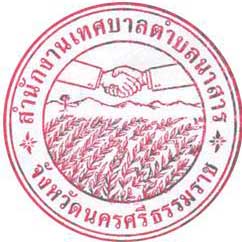 ความหมายตราสัญลักษณ์ของเทศบาลตำบลนาสาร	ลักษณะรูปเป็นวงกลม ภายใน มีทุ่งนา ภูเขาและการจับมือ	รูปทุ่งนาหรือนาข้าว หมายถึง ความอุดมสมบูรณ์ของท้องถิ่น	รูปจับมือ หมายถึง ความร่วมมือกันระหว่างราษฎรกับส่วนราชการในการพัฒนาท้องถิ่น ซึ่งเหตุผลการใช้เครื่องหมายของเทศบาลตำบลนาสาร คือ “นำเอาประวัติความเป็นมาในด้านอาชีพหลักของราษฎรมาใช้”ประวัติความเป็นมา	เทศบาลตำบลนาสาร เกิดขึ้นเมื่อกระทรวงมหาดไทย ได้ประกาศยกฐานะสภาตำบลนาสารเป็นเทศบาลตำบลนาสาร ตามประกาศกระทรวงมหาดไทย  เรื่อง  จัดตั้งองค์การบริหารส่วนตำบล ลงวันที่ 19 มกราคม 2539 ซึ่งเป็น 1 ใน 4 ของ องค์การบริหารส่วนตำบลในเขตอำเภอพระพรหม หลังจากนั้น ได้ยกฐานะเป็นเทศบาลตำบลนาสาร ตามประกาศกระทรวงมหาดไทย เมื่อวันที่ 7 กันยายน 2555	ตำบลนาสารเป็นพื้นที่หนึ่งของเมืองศรีวิชัย (ปัจจุบันคือ จังหวัดนครศรีธรรมราช) ซึ่งเป็นพื้นที่ปลูกข้าวของหลวงสมัยนั้น หรือที่เรียกว่า “นาหลวง” โดยราษฎรจะปลูกข้าวส่งราชสำนักและมีกำนันหรือที่เรียกสมัยนั้นว่า “ขุนนาสาร” เป็นผู้ปกครอง 	ดังนั้น คำว่า “นาสาร” มาจากชื่อของภูมิประเทศของตำบล คือเป็นพื้นที่ประกอบอาชีพเกษตรกรรม ซึ่งมีความอุดมสมบูรณ์ของพืชผลผลิต พื้นที่ส่วนใหญ่เป็นพื้นที่ราบลุ่ม เหมาะที่จะทำนาปลูกข้าว เกษตรกรส่วนใหญ่ ได้ผลผลิตที่เป็นข้าวสารที่เต็มเม็ดเต็มหน่วยทำให้เหตุผลหนึ่งที่ทำให้ได้ชื่อของตำบลนี้ว่า “ตำบลนาสาร” ตำบลนาสาร ในสมัยก่อนพื้นที่ในเขตบริเวณนี้เป็นพื้นที่ทำนาเพื่อส่งเสบียงให้กับหัวเมืองต่าง ๆ เพราะเป็นพื้นที่ที่เหมาะกับการทำนาทำไร่เป็นอย่างมาก ตำบลนาสารมีเนื้อที่ทั้งหมด โดยประมาณ 27.747 ตารางกิโลเมตร (17,341.875 ไร่) เนื้อที่ตำบลนาสารส่วนใหญ่ประกอบอาชีพเกษตรกรรม โดยเฉพาะการทำนาข้าวเป็นส่วนใหญ่ ซึ่งเป็นที่มาของชื่อ “นาสาร” ตั้งแต่โบราณมา ด้านกายภาพที่ตั้งของหมู่บ้านหรือชุมชนหรือตำบล	       ที่ตั้ง  เทศบาลตำบลนาสารตั้งอยู่เลขที่ 138  หมู่ที่  6 บ้านห้วยพระ ตำบลนาสาร อำเภอพระพรหมจังหวัดนครศรีธรรมราช โดยมีระยะทางห่างจาก ที่ว่าการอำเภอพระพรหม  ประมาณ  4  กิโลเมตร          อาณาเขตการบริหารงานทิศเหนือ           ติดต่อ  เขตเทศบาลตำบลไชยมนตรีและตำบลมะม่วงสองต้น อำเภอเมืองจังหวัดนครศรีธรรมราช ทิศใต้               ติดต่อ  เขตเทศบาลตำบลนาพรุ  ตำบลช้างซ้าย อำเภอพระพรหม  ทิศตะวันออก      ติดต่อ	เขตเทศบาลนครนครศรีธรรมราชทิศตะวันตก        ติดต่อ	เขตเทศบาลตำบลกำแพงเซา อำเภอเมือง ตำบลขุนทะเล อำเภอลานสกา จังหวัดนครศรีธรรมราช     	1.2 ลักษณะภูมิประเทศ      เทศบาลตำบลนาสารมีพื้นที่ทั้งหมดประมาณ 27.747 ตารางกิโลเมตร  พื้นที่ส่วนใหญ่เป็นพื้นที่ราบลุ่ม เมื่อถึงฤดูฝนจะมีน้ำท่วมขังพื้นที่จึงสามารถปลูกพืชได้เพียงบางส่วน และส่วนใหญ่ประกอบอาชีพทำนา       	1.3 ลักษณะภูมิอากาศ      ภูมิอากาศแบบมรสุมเขตร้อน มีฝนตกตลอดทั้งปี โดยทั่วไปอากาศไม่ร้อนจัด เนื่องจากอิทธิพลลมมรสุมพัดผ่านจากทะเลทั้งสองฝั่ง จึงมีเพียง 2 ฤดู คือ ฤดูร้อน และฤดูฝน1.4 ลักษณะของดิน       ลักษณะของดินในพื้นที่เป็นดินร่วน ดินเหนียว พื้นที่ราบลุ่ม1.5 ลักษณะของแหล่งน้ำ     ลำห้วย		๗	แห่ง		หนองน้ำ		๔	แห่ง     ลำคลอง		๒	แห่ง		สระน้ำ			๑๓	แห่ง     บ่อน้ำตื้น	    ๑,๔๑๒	แห่ง		บ่อบาดาล		๙๖	แห่ง     ฝาย		 	๘	แห่ง		อื่นๆ			-	แห่ง1.6 ลักษณะของไม้และป่าไม้     ในพื้นที่ไม่อยู่ในเขตของป่าไม้ด้านการเมืองการปกครองเขตการปกครอง	     เทศบาลตำบลนาสารมีพื้นที่การบริหารงานรวมทั้งสิ้น  27.747 ตารางกิโลเมตร  มีจำนวนหมู่บ้าน 7 หมู่บ้าน โดยมีพื้นที่อยู่ในเขตเทศบาลตำบลเต็มพื้นที่ทั้ง  7  หมู่บ้าน ประกอบด้วยหมู่ที่    1    ชื่อ    บ้านหนองลุงหมู่ที่    2    ชื่อ    บ้านมะม่วงตลอดหมู่ที่    3    ชื่อ    บ้านพระเพรงหมู่ที่    4    ชื่อ    บ้านมะม่วงขาวหมู่ที่    5    ชื่อ    บ้านหนองจระเข้หมู่ที่    6    ชื่อ    บ้านห้วยพระหมู่ที่    7    ชื่อ    บ้านทุ่งปรัง     และเทศบาลตำบลนาสาร ได้จัดตั้งชุมชนย่อยเทศบาลตำบลนาสาร ตามประกาศเทศบาลตำบลนาสาร ลงวันที่ 30 กันยายน 2557 จำนวน 9 ชุมชน ประกอบด้วย	1. ชุมชนบ้านหนองลุง		ประธานชุมชน	นายจำนง	สุวรรณ	2. ชุมชนบ้านพจน์		ประธานชุมชน 	นายภักดี	เพ็ญสวัสดิ์	3. ชุมชนศูนย์ราชการ		ประธานชุมชน	นายสำเร็จ	พฤกประสงค์	4. ชุมชนวัดพระเพรง-หนองแตน 	ประธานชุมชน	นายมงคล	สงวนวิก	5. ชุมชนบ้านมะม่วงขาว		ประธานชุมชน	นายบุญญา	นาคเนตร	6. ชุมชนบ้านหนองเข้		ประธานชุมชน	นายธเนศรวร	สังข์เวส	7. ชุมชนบ้านห้วยพระ		ประธานชุมชน	นายนุกูล	ลำดับพงศ์	8. ชุมชนมะม่วงตลอด		ประธานชุมชน	นายจำนง	ชุมบุญ	9. ชุมชนบ้านทุ่งปรัง		ประธานชุมชน	นายเสริม	ศรีโลพันธุ์การปกครองแบ่งการปกครองเป็น  ๗  หมู่บ้าน  2  เขต  9 ชุมชน							ข้อมูล ณ วันที่  15  ธันวาคม  ๒๕๕9	2.2 การเลือกตั้ง	       เทศบาลตำบลนาสาร   ประกอบด้วยการปกครองท้องที่ 7  หมู่บ้าน มีสมาชิกสภาเทศบาลตำบลนาสาร 12 คน นายกเทศมนตรี 1 คน และรองนายกเทศมนตรี 2 คน ที่ปรึกษานายก 1 คน และเลขานุการนายก  1 คน ไม่มีความขัดแย้งในการติดต่อประสานงานระหว่างท้องถิ่นกับท้องที่ ซึ่งประชาชนตำบลนาสารให้ความร่วมมือเป็นอย่างดีและให้ความสำคัญกับประชาชนหมู่บ้าน ประชาคมตำบลและการมีส่วนร่วมของประชาชน	ผู้บริหารเทศบาลตำบลนาสาร  ประกอบด้วยฝ่ายสภาเทศบาลตำบลนาสาร ประกอบด้วย3.ประชากร    3.1 ข้อมูลเกี่ยวกับประชากร	    ประชากร    จำนวนครัวเรือน   *ข้อมูล ณ  กันยายน  2559 (สำนักบริการทะเบียนกรมปกครอง)3.2 ช่วงอายุและจำนวนประชากร              จำแนกตามช่วงอายุ				ข้อมูล ณ กันยายน 2559 (สำนักบริการทะเบียนกรมปกครอง)4.สภาพทางสังคม4.1 การศึกษาตำบลนาสาร  มีแหล่งการศึกษาในพื้นที่  ดังนี้	- ศูนย์พัฒนาเด็กเล็กเทศบาลตำบลนาสาร      	จำนวน  2  แห่ง	- โรงเรียนอนุบาลเทศบาลตำบลนาสาร	จำนวน  1  แห่ง	- โรงเรียนประถมศึกษา 			จำนวน 	5  แห่ง	- ระดับอาชีวศึกษา				จำนวน  1  แห่ง	- มหาวิทยาลัยสุโขทัยธรรมาธิราช (วิทยาเขต)	จำนวน  1  แห่ง 	- ศูนย์บริการการศึกษานอกโรงเรียน		จำนวน  1  แห่ง	- ศูนย์การศึกษาพิเศษจังหวัด			จำนวน  1  แห่ง4.2 สาธารณสุข	โรงพยาบาลส่งเสริมสุขภาพตำบล   	จำนวน  1  แห่ง  ตั้งอยู่ที่ บ้านพระเพรง หมู่ที่ 3	ร้านขายยา	 			จำนวน  1  แห่ง  ตั้งอยู่ที่ หมู่ที่ 3                 มีกองทุนหลักประกันสุขภาพตำบลนาสาร  1  แห่ง คือ กองทุนหลักประกันสุขภาพตำบลนาสาร	      มีอัตราการใช้ส้วม  ร้อยละ 100 อาชญากรรม- ยาเสพติด-การสังคมสงเคราะห์และสวัสดิการสังคมการให้การสงเคราะห์เบี้ยยังชีพคนชราคนพิการในเขตตำบลนาสาร พ.ศ. 2559		หมายเหตุ  ข้อมูล ณ  30  พฤศจิกายน  2559จำนวนผู้รับเงินเบี้ยยังชีพผู้สูงอายุ  คนพิการ ผู้ป่วยเอดส์  ตามนโยบายเร่งด่วนของรัฐบาลประจำปี  2559หมายเหตุข้อมูล ณ  30  พฤศจิกายน  25595. ระบบบริการพื้นฐาน    5.1 การคมนาคมขนส่ง	ถนนในความรับผิดชอบของท้องถิ่น 76 สาย ความยาวรวม 71.149 กม.	สภาพถนน ลาดยาง	จำนวน 12 สาย		ระยะทาง	9.497 	กม.		    คสล.		จำนวน 36 สาย		ระยะทาง	33.247 กม.	              คสล./ลาดยาง  จำนวน  5 สาย		ระยะทาง	7.648  กม.		    หินคลุก	จำนวน  24  สาย	ระยะทาง	20.757 กม.           ถนนสายหลักที่ใช้สัญจรไปมาได้สะดวก  มีสายต่าง ๆ ดังนี้		-  ทางหลวงแผ่นดิน  หมายเลข  4103  เบญจมฯ – นาพรุ		-  ถนนสายพระเพรง-ขุนทะเล		-  ถนนสายหว้าเทียน		-  ถนนสายวัดมะม่วงตลอด-คลองคูพาย	          -  ทางหลวงแผ่นดิน หมายเลข 403  นครศรีฯ-ทุ่งสง		-  ถนนสายย่อยในหมู่บ้าน5.2  การไฟฟ้า ราษฎรในตำบลนาสารมีระบบไฟฟ้าใช้ทุกครัวเรือน ถนนในเขต เทศบาลตำบลนาสาร ที่มีไฟฟ้าสาธารณะ	จำนวน	26	สาย ถนนในเขต เทศบาลตำบลนาสาร ที่ไม่มีไฟฟ้าสาธารณะ	จำนวน	29	สาย5.3  การประปา	 ครัวเรือนที่ใช้น้ำประปา   จำนวน		1,291			หลังคาเรือน	 หน่วยงานเจ้าของกิจการประปา     ของส่วนท้องถิ่น……-… แห่ง  ประปาภูมิภาค……๑…..แห่ง	 น้ำประปาที่ผลิตได้	          จำนวน		250	คิว./ชม.	 น้ำประปาที่ต้องการใช้	จำนวน		250	ลบ.ม./ชม.	 แหล่งน้ำดิบสำหรับผลิตน้ำประปา  คือ	(   )     แหล่งน้ำดิบใต้ดิน      (  /  )   แหล่งน้ำผิวดิน 5.4  โทรศัพท์หมายเลขโทรศัพท์ เทศบาลตำบลนาสาร075-763265 – 6		    ห้องอปพร.   075-763314	  สัญญาณโทรศัพท์เคลื่อนที่ครอบคลุมพื้นที่เทศบาลตำบลนาสาร5.5  ไปรษณีย์หรือการสื่อสารหรือการขนส่ง และวัสดุ ครุภัณฑ์	  -  มีการขนส่งทางไปรษณีย์สะดวกถึงที่หมาย6. ระบบเศรษฐกิจ     6.1 การเกษตร	             พื้นที่ทำนา(ปลูกข้าว)		 1,577		ไร่	              พื้นที่ทำสวน			 5,196		ไร่	             พื้นที่อยู่อาศัย 		 	 ๑,๕๐๓		ไร่             พื้นที่ว่างเปล่า		  	    ๑๐๓		ไร่             พืชสวนที่สำคัญ   ได้แก่		    		    ๑.   ยางพารา		จำนวน	4,078	ไร่	 		    		    ๒.   เงาะ			จำนวน	    92	ไร่	 				    ๓.   มังคุด			จำนวน	  583	ไร่	 				    ๔.   ปาล์มน้ำมัน		จำนวน	  196	ไร่	 				    ๕.   มะพร้าว			จำนวน	    78	ไร่				    6.   ลองกอง			จำนวน    169  ไร่	พื้นที่ทำนา  ได้แก่ ทำนาปลูกข้าว จำนวน   1,577   ไร่ พื้นที่ทำนาทำปีละ  ๑  ครั้งเป็นส่วนใหญ่และจะดำเนินการทำไร่มันเทศในระหว่างเก็บเกี่ยวนาปีแล้วหมายเหตุ  ข้อมูลจากเกษตรอำเภอพระพรหม  ณ วันที่ 9 มีนาคม 2558 6.2 การประมง     สถานที่เพาะเลี้ยงเพาะเลี้ยงสัตว์น้ำเอกชน	๑	แห่ง	พื้นที่	๒	ไร่     สถานที่เลี้ยงปลาแบบกระชัง		๑	แห่ง	พื้นที่    ๑๐	ไร่6.3 การปศุสัตว์จำนวนสัตว์ในพื้นที่โดยประมาณ	โค		1,199  ตัว	 	สุกร		    241		ตัว เป็ด		7,689	ตัว		ไก่		22,604	ตัว6.4 การบริการ	หน่วยธุรกิจในเขตเทศบาลตำบลนาสาร		•  ห้างสรรพสินค้า เซ็นทรัลพลาซ่า	  1	แห่ง
		•  โรงแรม 2 แห่ง
		•  ปั๊มน้ำมันและก๊าซ 	2      แห่ง•  ร้านอาหาร		3     แห่ง•  โชว์รูมรถยนต์  	2     แห่ง•  สถานตรวจสภาพรถเอกชน  2     แห่ง6.5 การท่องเที่ยว-6.6 อุตสาหกรรมตำบลนาสาร ยังไม่มีการสร้างโรงงานอุตสาหกรรมในพื้นที่6.7  การพาณิชย์และกลุ่มอาชีพ6.8 แรงงาน  ประชาชนส่วนใหญ่ประมาณร้อยละ 80 ประกอบอาชีพรับจ้าง ที่เหลือประกอบอาชีพทำสวนและทำนา7. เศรษฐกิจพอเพียงท้องถิ่น (ด้านการเกษตรและแหล่งน้ำ)7.1 ข้อมูลพื้นฐานของตำบลนาสารจำนวนประชากรทั้งหมด  10,121 คน  ชาย 4,959 คน  หญิง  5,162 คนครัวเรือนทั้งหมด         3,770 ครัวเรือน7.2 ข้อมูลด้านการเกษตรตำบลนาสาร  มีพื้นที่ทั้งหมด 29,687  ไร่  เป็นพื้นที่ถือครองด้านการเกษตร  จำนวน 27,125 ไร่โดยใช้ประโยชน์ในที่ดิน  	เป็นนาข้าว  	1,138   ไร่				ไม้ผล/ไม้ยืนต้น  4,692    ไร่				ยางพารา  	6,390   ไร่				พืชผัก		915      ไร่				อื่นๆ		13,594 ไร่7.3 ข้อมูลด้านแหล่งน้ำทางการเกษตรแหล่งน้ำธรรมชาติ คลองหยวด  ไหลผ่านพื้นที่ ม.1,3,,6,แหล่งน้ำที่มนุษย์สร้างขึ้นคลองชลประทาน ไหลผ่าน ม.1,3,4,5,67.4 ข้อมูลด้านแหล่งน้ำกินน้ำใช้ (หรือน้ำเพื่อการอุปโภคบริโภค)แหล่งน้ำจากการประปาส่วนภูมิภาค ตั้งอยู่หมู่ที่ 3 ตำบลนาสาร8. ศาสนา  ประเพณี  วัฒนธรรม8.1 การนับถือศาสนาการนับถือศาสนาของประชากรตำบลนาสาร แยกได้ดังนี้ศาสนาพุทธ	ร้อยละ 98.00ศาสนาอื่นๆ	ร้อยละ 2.00สถาบันและองค์กรทางศาสนา	ตำบลนาสาร  มีสถาบันและองค์กรศาสนา  ดังนี้8.2 ประเพณีและงานประจำปีวัฒนธรรมประเพณี		ราษฎรในพื้นที่ตำบลนาสาร  มีประเพณีวัฒนธรรมเหมือน ๆ  กับคนในภาคใต้ทั่ว ๆ ไป  ที่นับถือพระพุทธศาสนา  และมีประเพณีวัฒนธรรม  เช่น  เดือน  ๓  ทำบุญให้ทานไฟ , การกวนข้าวยาโค (ข้าวมธุปายาส)  เดือน  ๕  อาบน้ำผู้สูงอายุ (วันขึ้นปีใหม่)  เดือน  ๘ วันเข้าพรรษา เดือน ๑๐ ทำบุญอุทิศให้ปู่ย่าตายาย  (วันสารท)  ขนมเดือนสิบ  เดือน  ๑๑ วันออกพรรษา, ชักพระ เดือน  ๑๒ลอยกระทง  ปีใหม่ทำบุญอวยพรปีใหม่  นอกจากนั้นยังมีประเพณีวัฒนธรรมที่เป็นเอกลักษณ์ในด้านต่าง ๆ ของคนภาคใต้  เช่น การแต่งกาย ภาษา อาหาร วัฒนธรรมการแชร์งาน หรือการช่วยเหลือ  ความสามัคคี  และการละเล่นพื้นบ้าน  เป็นต้น      8.3 ภูมิปัญญาท้องถิ่น  ภาษาถิ่น8.4  สินค้าพื้นเมืองและของที่ระลึก ได้แก่  -  ข้าวหลาม  -  ขนมทองม้วน  -  จักรสาน   9. ทรัพยากรธรรมชาติ9.1 น้ำ 	 แหล่งน้ำ     ลำห้วย		๗	แห่ง		หนองน้ำ		๔	แห่ง     ลำคลอง		๒	แห่ง		สระน้ำ			๑๓	แห่ง     บ่อน้ำตื้น	    ๑,๔๑๒	แห่ง		บ่อบาดาล		๙๖	แห่ง     ฝาย		 	๘	แห่ง		อื่นๆ			-	แห่ง	  การระบายน้ำ	     จำนวนราง/ท่อระบายน้ำ	    จำนวน      4	แห่ง	รวมระยะทาง	310   ม.	     บริเวณที่มีน้ำท่วมถึง			๕	หมู่บ้าน	     ระยะเฉลี่ยที่น้ำท่วมขังนานที่สุด	๑๐	วัน  ประมาณช่วงเดือน  ธันวาคม – มีนาคม 	     สาเหตุของน้ำท่วมขังเกิดจาก…ระบายน้ำได้ไม่ทัน  ทางระบายน้ำมีขนาดเล็ก9.2 ป่าไม้-ในพื้นที่ไม่อยู่ในเขตที่มีป่าไม้9.3 ภูเขา     -ในพื้นที่ไม่มีภูเขา9.4  คุณภาพของทรัพยากรธรรมชาติ           มีพื้นที่สาธารณะประโยชน์ทุ่งมะม่วงค้อม หมู่ที่ 3  อยู่ในทะเบียน 1,010 ไร่ มีเหลืออยู่จริงประมาณ         800  ไร่   10. ความปลอดภัยในชีวิตและทรัพย์สิน      เทศบาลตำบลนาสารมีหน่วยบริการให้ความปลอดภัยในชีวิตและทรัพย์สินของประชาชน  ได้แก่ มีที่พักสายตรวจประจำตำบล  1  แห่ง  ตั้งอยู่หมู่ที่  3   และศูนย์ อปพร.ตำบลนาสาร  ตั้งอยู่ หมู่ที่  6  ซึ่งมีสมาชิก อปพร. จำนวน  51  นาย  สับเปลี่ยนกันประจำศูนย์ดังกล่าวและมีสายด่วน  สาธารณภัย 1 เลขหมายตลอด 24 ชั่วโมง (075-763314)11. สถานะทางการคลังของเทศบาลตำบลนาสาร      รายได้ของเทศบาลตำบลนาสาร  ประจำปีงบประมาณ  2559 (รับจริง)	จำนวน  35,689,838.22  บาท  แยกเป็น	(1) รายได้ที่เทศบาลตำบลนาสาร  จัดเก็บเอง     		จำนวน	     1,845,611.97 บาท	(2) รายได้ที่ส่วนราชการต่าง ๆ จัดเก็บให้			จำนวน	   23,852,065.25 บาท	(3) เงินอุดหนุนจากรัฐบาล				จำนวน	    9,992,161.-    บาท		รายรับของเทศบาลตำบลนาสาร  ย้อนหลัง  3  ปีรายจ่ายของเทศบาลตำบลนาสาร  ย้อนหลัง  3  ปี12. ส่วนราชการ      ๑.๑ หน่วยราชการส่วนกลาง จำนวน ๑๔ แห่ง ได้แก่ ศูนย์การศึกษาพิเศษประจำจังหวัดนครศรีธรรมราช ,สถานีควบคุมไฟป่าจังหวัดนครศรีธรรมราช ,สำนักงานทรัพยากรธรรมชาติและสิ่งแวดล้อม ,สำนักงานทางหลวงชนบท จังหวัดนครศรีธรรมราช ,ศูนย์การศึกษานอกระบบและการศึกษาตามอัธยาศัยจังหวัดนครศรีธรรมราช ,สำนักงานขนส่งจังหวัดนครศรีธรรมราช ,สถานีพัฒนาที่ดินจังหวัดนครศรีธรรมราช ,ฝ่ายเรือขุดและเรือกำจัดวัชพืชที่ ๗ ,หน่วยปฏิบัติการงาน ๒ งานปฏิบัติการรถขุดที่ ๗.๒ ,หน่วยปฏิบัติการงานขนส่ง ๕ ,หน่วยปฏิบัติการงานสูบน้ำที่ ๗.๑ ,สำนักงานตรวจบัญชีสหกรณ์ที่ ๘ ,สำนักงานตรวจบัญชีสหกรณ์นครศรีธรรมราช ,และสำนักจัดการทรัพยากรป่าไม้ที่ ๑๒       ๑.๒ หน่วยราชการส่วนภูมิภาค จำนวน ๙ แห่ง ได้แก่ ศูนย์วิทยพัฒนามหาวิทยาลัยสุโขทัยธรรมาธิราชนครศรีธรรมราช ,สถานีเพาะชำกล้าไม้นครศรีธรรมราช,การประปาส่วนภูมิภาคจังหวัดนครศรีธรรมราช ,การไฟฟ้าส่วนภูมิภาค เขต ๒ (ภาคใต้)  จังหวัดนครศรีธรรมราช ,ศูนย์การศึกษานอกระบบและการศึกษาตามอัธยาศัยอำเภอพระพรหม ,ศูนย์การศึกษานอกระบบและการศึกษาตามอัธยาศัยจังหวัดนครศรีธรรมราช,	ศูนย์คุ้มครองคนไร้ที่พึ่งนครศรีธรรมราช สำนักงานพลังงานจังหวัดนครศรีธรรมราช และโครงการชลประทานนครศรีธรรมราชส่วนที่ 2สรุปผลการพัฒนาท้องถิ่นตามแผนพัฒนาท้องถิ่น (พ.ศ. 2557-2560)1.สรุปผลการดำเนินงานตามงบประมาณที่ได้รับ และการเบิกจ่ายงบประมาณในปีงบประมาณ   พ.ศ. 2557-25601.1 สรุปสถานการณ์การพัฒนาการตั้งงบประมาณ การเบิกจ่ายงบประมาณผู้บริหารเทศบาลตำบลนาสาร  ได้ประกาศใช้ข้อบัญญัติงบประมาณ รายจ่ายประจำปีงบประมาณ  2557   เมื่อวันที่ 30 กันยายน 2556  โดยมีงบประมาณตามข้อบัญญัติงบประมาณ จำนวนเงิน  31,000,000บาท         ผลการดำเนินงานของ เทศบาลตำบลนาสาร ประจำปีงบประมาณ  พ.ศ. ๒๕๕7       ในการดำเนินงานในปีงบประมาณ พ.ศ. ๒๕๕7(๑ ตุลาคม ๒๕๕6– ๓๐ กันยายน  ๒๕๕7  ผู้บริหารเทศบาลตำบลนาสารได้ยึดถือกรอบแนวทางการพัฒนาตามแผนพัฒนาสามปี (พ.ศ.๒๕๕7-๒๕๕9)  และข้อบัญญัติงบประมาณรายจ่ายประจำปีงบประมาณ พ.ศ. ๒๕๕7  เป็นหลักในการดำเนินงานผลงานที่ได้ดำเนินการ  โดยแบ่งออกเป็น  ๔  ยุทธศาสตร์ ดังนี้ยุทธศาสตร์ที่  ๑ การพัฒนาคุณภาพชีวิตของคนและสังคมยุทธศาสตร์ที่ ๒. การพัฒนาด้านโครงสร้างพื้นฐานยุทธศาสตร์ที่  ๓   การพัฒนาระบบน้ำและเศรษฐกิจชุมชนยุทธศาสตร์ที่  ๔  การพัฒนาการเมืองการบริหารงานบุคลากรให้มีคุณภาพ1.2 การประเมินผลการนำแผนพัฒนาไปปฏิบัติในเชิงปริมาณและเชิงคุณภาพ      การประเมินผลการนำแผนพัฒนาไปปฏิบัติในเชิงปริมาณการประเมินประสิทธิผลของแผนพัฒนาในเชิงคุณภาพตารางเปรียบเทียบจำนวนแผนงาน/โครงการและงบประมาณที่ดำเนินการจริงในแผนพัฒนาประจำปีที่ผ่านมาจำแนกยุทธศาสตร์การพัฒนาผู้บริหารเทศบาลตำบลนาสาร  ได้ประกาศใช้ข้อบัญญัติงบประมาณ รายจ่ายประจำปีงบประมาณ  2558   เมื่อวันที่ 20 ตุลาคม 2557  โดยมีงบประมาณตามข้อบัญญัติงบประมาณ จำนวนเงิน  34,600,800บาท         ผลการดำเนินงานของ เทศบาลตำบลนาสาร ประจำปีงบประมาณ พ.ศ.2558        ในการดำเนินงานในปีงบประมาณ พ.ศ. ๒๕๕8 (๑ ตุลาคม ๒๕๕7– ๓๐ กันยายน  ๒๕๕8  ผู้บริหารเทศบาลตำบลนาสารได้ยึดถือกรอบแนวทางการพัฒนาตามแผนพัฒนาสามปี (พ.ศ.๒๕๕8-๒๕60)  และข้อบัญญัติงบประมาณรายจ่ายประจำปีงบประมาณ พ.ศ. ๒๕๕8  เป็นหลักในการดำเนินงานผลงานที่ได้ดำเนินการ  โดยแบ่งออกเป็น  ๔  ยุทธศาสตร์ ดังนี้ยุทธศาสตร์ที่  ๑ การพัฒนาคุณภาพชีวิตของคนและสังคมยุทธศาสตร์ที่ ๒. การพัฒนาด้านโครงสร้างพื้นฐานยุทธศาสตร์ที่  ๓   การพัฒนาระบบน้ำและเศรษฐกิจชุมชนยุทธศาสตร์ที่  ๔  การพัฒนาการเมืองการบริหารงานบุคลากรให้มีคุณภาพผลการพัฒนาเทศบาลตำบลนาสาร ประจำปี 2558     การประเมินผลการนำแผนพัฒนาไปปฏิบัติในเชิงปริมาณการประเมินประสิทธิผลของแผนพัฒนาในเชิงคุณภาพตารางเปรียบเทียบจำนวนแผนงาน/โครงการและงบประมาณที่ดำเนินการจริงในแผนพัฒนาประจำปีที่ผ่านมาจำแนกยุทธศาสตร์การพัฒนาผู้บริหารเทศบาลตำบลนาสาร  ได้ประกาศใช้ข้อบัญญัติงบประมาณ รายจ่ายประจำปีงบประมาณ  2559   เมื่อวันที่ 26 ตุลาคม 2558  โดยมีงบประมาณตามข้อบัญญัติงบประมาณ จำนวนเงิน  37,992,800บาท         ผลการดำเนินงานของ เทศบาลตำบลนาสาร ประจำปีงบประมาณ พ.ศ.2559        ในการดำเนินงานในปีงบประมาณ พ.ศ. ๒๕๕9 (๑ ตุลาคม ๒๕๕8– ๓๐ กันยายน  ๒๕๕9  ผู้บริหารเทศบาลตำบลนาสารได้ยึดถือกรอบแนวทางการพัฒนาตามแผนพัฒนาสามปี (พ.ศ.๒๕๕9-๒๕61)  และข้อบัญญัติงบประมาณรายจ่ายประจำปีงบประมาณ พ.ศ. ๒๕๕9  เป็นหลักในการดำเนินงานผลงานที่ได้ดำเนินการ  โดยแบ่งออกเป็น  ๔  ยุทธศาสตร์ ดังนี้ยุทธศาสตร์ที่  ๑ การพัฒนาคุณภาพชีวิตของคนและสังคมยุทธศาสตร์ที่ ๒. การพัฒนาด้านโครงสร้างพื้นฐานยุทธศาสตร์ที่  ๓   การพัฒนาระบบเศรษฐกิจ ยุทธศาสตร์ที่  ๔  การพัฒนาการเมืองการบริหารงานบุคลากรให้มีคุณภาพยุทธศาสตร์ที่  5  การพัฒนาด้านทรัพยากรธรรมชาติและสิ่งแวดล้อมผลการพัฒนาเทศบาลตำบลนาสาร ประจำปี 2559     การประเมินผลการนำแผนพัฒนาไปปฏิบัติในเชิงปริมาณการประเมินประสิทธิผลของแผนพัฒนาในเชิงคุณภาพตารางเปรียบเทียบจำนวนแผนงาน/โครงการและงบประมาณที่ดำเนินการจริงในแผนพัฒนาประจำปีที่ผ่านมาจำแนกยุทธศาสตร์การพัฒนา2. ผลที่ได้รับจากการดำเนินงานในปีงบประมาณ พ.ศ. 2557- 2560    2.1 ผลที่ได้รับหรือผลที่สำคัญตามที่เทศบาลตำบลนาสารได้ดำเนินงานต่างๆ ตั้งแต่มีงบประมาณ พ.ศ. ๒๕๕๗ – ๒๕๖๐  เพื่อแก้ไขปัญหาให้กับประชาชน และพัฒนาองค์กรให้เกิดความมั่นคงในการพัฒนาเพื่อให้ความเป็นอยู่ของประชาชนดีขึ้น  ซึ่งผลจากการดำเนินงานของเทศบาลตำบลนาสารนั้น  ผลที่ได้รับมีดังนี้ 	๑.  ประชาชนมีน้ำประปาเกือบทุกครัวเรือน๒.  ประชาชนมีไฟฟ้าใช้ทุกครัวเรือน๓.  ประชาชนมีถนนใช้ในการสัญจรไปมาได้สะดวก4.  เด็กๆ ได้รับการศึกษา 5.  ผู้สูงอายุ  ผู้พิการ  ผู้ป่วยเอดส์  ได้รับเงินช่วยเหลือเบี้ยยังชีพทุกคน6. ประชาชนได้รับความช่วยเหลือในเรื่องที่อยู่อาศัยที่มั่นคงแข็งแรง7. ประชาชนได้รับความช่วยเหลือจากสาธารณภัย8. ปัญหาไข้เลือดออกลดลง9. ขยะในชุมชนมีวิธีการจัดการที่ถูกต้อง๑0. ประชาชนได้รับความรู่เกี่ยวกับการป้องกันภัย๑1. ประชาชนได้มีส่วนร่วมในการดำเนินงานต่างๆ ของเทศบาลตำบลนาสาร12. ประชาชนได้รับบริการจากงานบริการต่างๆ ของเทศบาลตำบลนาสารด้วยความสะดวกสำหรับในปีงบประมาณ พ.ศ. ๒๕๖๐ ผลที่คาดว่าจะได้รับเพิ่มขึ้น มีดังนี้๑. ประชาชนมีถนนที่มีคุณภาพดีขึ้นสำหรับในการสัญจรไปมา ๒. ประชาชนได้รับการฝึกอบรมอาชีพเพื่อนำไปประกอบอาชีพเพิ่มรายได้ให้กับครัวเรือน3. เขตเทศบาลตำบลนาสารมีระบบระบายน้ำเพิ่มมากขึ้น4. การกำจัดขยะมีประสิทธิภาพมากขึ้น5. เด็กวัยบริบาลและอนุบาลได้รับการศึกษาอย่างทั่วถึง๒.๒ ผลกระทบ	ในการดำเนินงานของเทศบาลตำบลนาสารปีงบประมาณ พ.ศ. ๒๕๕๗ – ๒๕๖๐  สามารถดำเนินการได้ตามที่ประชาชนต้องการมากยิ่งขึ้น  ซึ่งการดำเนินงานนั้นก็สามารถส่งผลผลกระทบต่อชุมชนในเขตเทศบาลตำบลนาสาร  ดังนี้	๑. การพัฒนาเจริญขึ้นทำให้การขยายตัวทางเศรษฐกิจเพิ่มขึ้นไปด้วย  ส่งผลให้เกิดเป็นชุมชน ก่อให้เกิดโรคระบาด เช่น ไข้เลือดออก โรคมือ ท้าว ปาก  เป็นต้น	2. การพัฒนาด้านคมนาคมขนส่งยังไม่ครอบคลุมพื้นที่  เนื่องจากข้อจำกัดด้านงบประมาณ	3. การบริหารจัดการน้ำยังขาดการบูรณการ ส่งผลให้ในพื้นที่ตำบลนาสารยังขาดแคลนน้ำในช่วงหน้าแล้งและสำหรับในช่วงฤดูฝนการระบายน้ำไม่ค่อยดี ยังทำให้เกิดน้ำท่วมขังเพิ่มขึ้น๓. สรุปปัญหาอุปสรรคการดำเนินงานที่ผ่านมาและแนวทางการแก้ไข     ปีงบประมาณ พ.ศ. ๒๕๕๗ – ๒๕๖๐ผลการวิเคราะห์ปัญหาความต้องการของประชาชนในเขตเทศบาลตำบลนาสาร	ผลการวิเคราะห์ปัญหาและความต้องการของประชาชนในเขตเทศบาลตำบลนาสาร จากการได้ทำประชาคมและใช้ข้อมูลพื้นฐานและข้อมูลการจัดทำแผนชุมชน เทศบาลตำบลนาสาร  สรุปได้ดังนี้ผลการวิเคราะห์ปัญหาและความต้องการของประชาชนในเขตเทศบาลตำบลนาสาร1.ปัญหาการพัฒนาคุณภาพชีวิตของคนและสังคม1.ปัญหาการพัฒนาคุณภาพชีวิตของคนและสังคม (ต่อ)1.ปัญหาการพัฒนาคุณภาพชีวิตของคนและสังคม (ต่อ)2.  ปัญหาด้านโครงสร้างพื้นฐาน2.  ปัญหาด้านโครงสร้างพื้นฐาน(ต่อ)2.  ปัญหาด้านโครงสร้างพื้นฐาน(ต่อ)3. ปัญหาการพัฒนาระบบเศรษฐกิจ 4. ปัญหาด้านการพัฒนาการเมืองการบริหารและบุคลากรให้มีประสิทธิภาพภายใต้ระบบธรรมาภิบาล4. ปัญหาด้านการพัฒนาการเมืองการบริหารและบุคลากรให้มีประสิทธิภาพภายใต้ระบบธรรมาภิบาล (ต่อ)4. ปัญหาด้านการพัฒนาทรัพยากรธรรมชาติและสิ่งแวดล้อม****************************************ส่วนที่ ๓ยุทธศาสตร์องค์กรปกครองส่วนท้องถิ่น๑.  ความสัมพันธ์ระหว่างแผนพัฒนาระดับมหภาค	๑.๑  แผนยุทธศาสตร์ชาติ  ๒๐  ปี	      ในการที่จะบรรลุวิสัยทัศน์และทำให้ประเทศไทยพัฒนาไปสู่อนาคตที่พึงประสงค์นั้น จำเป็นจะต้องมีการวางแผนและกำหนดยุทธศาสตร์การพัฒนาในระยะยาว และกำหนดแนวทางการพัฒนาของทุกภาคส่วนให้ขับเคลื่อนไปในทิศทางเดียวกัน ดังนั้น จึงจำเป็นจะต้องกำหนดยุทธศาสตร์ชาติในระยะยาว เพื่อถ่ายทอดแนวทางการพัฒนาสู่การปฏิบัติในแต่ละช่วงเวลาอย่างต่อเนื่องและมีการบูรณการ และสร้างความเข้าใจถึงอนาคตของประเทศไทยร่วมกัน และเกิดการรวมพลังของทุกภาคส่วนในสังคมทั้งประชาชน เอกชน ประชาสังคมในการขับเคลื่อนการพัฒนาเพื่อการสร้างและรักษาไว้ซึ่งผลประโยชน์แห่งชาติและบรรลุวิสัยทัศน์ “ประเทศไทยมีความมั่นคง มั่งคั่ง ยั่งยืนเป็นประเทศพัฒนาแล้ว ด้วยการพัฒนาตามหลักปรัชญาของเศรษฐกิจพอเพียง” หรือคติพจน์ประจำชาติ “มั่นคง มั่งคั่ง ยั่งยืน” เพื่อให้ประเทศมีขีดความสามารถในการแข่งขัน มีรายได้สูงอยู่ในกลุ่มประเทศพัฒนาแล้ว  คนไทยมีความสุข อยู่ดี กินดี สังคมมีความมั่นคงเสมอภาคและเป็นธรรม ซึ่งยุทธศาสตร์ชาติที่จะใช้เป็นกรอบแนวทางการพัฒนาในระยะ ๒๐ ปีต่อจากนี้ไป จะประกอบด้วย ๖ ยุทธศาสตร์ ได้แก่	๑) ยุทธศาสตร์ด้านความมั่นคง		มีเป้าหมายทั้งในการสร้างเสถียรภาพภายในประเทศและช่วยลดและป้องกันภัยคุกคามจากภายนอก รวมทั้งสร้างความเชื่อมั่นในกลุ่มประเทศอาเซียนและประชาคมโลกที่มีต่อประเทศไทย กรอบแนวทางที่ต้องให้ความสำคัญ อาทิ		(๑) การเสริมสร้างความมั่นคงของสถาบันหลักและการปกครองระบอบประชาธิปไตยอันมีพระมหากษัตริย์ทรงเป็นประมุข		(๒) การปฏิรูปกลไกการบริหารประเทศและพัฒนาความมั่นคงทางการเมือง ขจัดคอร์รัปชั่น สร้างความเชื่อมั่นในกระบวนการยุติธรรม		(๓) การรักษาความมั่นคงภายในและความสงบเรียบร้อยภายใน ตลอดจนการบริหารจัดการความมั่นคงชายแดนและชายฝั่งทะเล		(๔) การพัฒนาระบบ กลไก มาตรการและความร่วมมือระหว่างประเทศทุกระดับ และรักษาดุลยภาพความสัมพันธ์กับประเทศมหาอำนาจ เพื่อป้องกันและแก้ไขปัญหาความมั่นคงรูปแบบใหม่		(๕) การพัฒนาเสริมสร้างศักยภาพการผนึกกำลังป้องกันประเทศ การรักษาความสงบเรียบร้อยภายในประเทศสร้างความร่วมมือกับประเทศเพื่อนบ้านและมิตรประเทศ		(๖) การพัฒนาระบบการเตรียมพร้อมแห่งชาติและ ระบบบริหารจัดการภัยพิบัติ รักษาความมั่นคงของฐานทรัพยากรธรรมชาติ สิ่งแวดล้อม		(๗) การปรับกระบวนการท างานของกลไกที่เกี่ยวข้องจากแนวดิ่งสู่แนวระนาบมากขึ้น		๒) ยุทธศาสตร์ด้านการสร้างความสามารถในการแข่งขัน		    เพื่อให้ประเทศไทยสามารถพัฒนาไปสู่การเป็นประเทศพัฒนาแล้ว ซึ่งจำเป็นต้องยกระดับผลิตภาพการผลิตและการใช้นวัตกรรมในการเพิ่มความสามารถในการแข่งขันและการพัฒนาอย่างยั่งยืนทั้งในสาขาอุตสาหกรรม เกษตรและบริการ การสร้างความมั่นคงและปลอดภัยด้านอาหาร การเพิ่มขีดความสามารถทางการค้าและการเป็นผู้ประกอบการ รวมทั้งการพัฒนาฐานเศรษฐกิจแห่งอนาคต ทั้งนี้ภายใต้กรอบการปฏิรูปและพัฒนาปัจจัยเชิงยุทธศาสตร์ทุกด้าน อันได้แก่โครงสร้างพื้นฐานและระบบโลจิสติกส์ วิทยาศาสตร์ เทคโนโลยีและนวัตกรรม การพัฒนาทุนมนุษย์ และการบริหารจัดการทั้งในภาครัฐและภาคธุรกิจเอกชน กรอบแนวทางที่ต้องให้ความสำคัญ อาทิ		(๑) การพัฒนาสมรรถนะทางเศรษฐกิจ ได้แก่การรักษาเสถียรภาพเศรษฐกิจและสร้างความเชื่อมั่น การส่งเสริมการค้าและการลงทุนที่อยู่บนการแข่งขันที่เป็นธรรมและรับผิดชอบต่อสังคม ตลอดจนการพัฒนาประเทศสู่ความเป็นชาติการค้าเพื่อให้ได้ประโยชน์จากห่วงโซ่มูลค่าในภูมิภาค และเป็นการยกระดับไปสู่ส่วนบนของห่วงโซ่มูลค่ามากขึ้น		(๒) การพัฒนาภาคการผลิตและบริการ บนฐานของการพัฒนานวัตกรรมและมีความเป็นมิตรต่อสิ่งแวดล้อม โดยมีการใช้ดิจิทัลและการค้าที่เข้มข้นเพื่อสร้างมูลค่าเพิ่มและขยายกิจกรรมการผลิตและบริการ โดยมุ่งสู่ความเป็นเลิศในระดับโลกและในระดับภูมิภาคในอุตสาหกรรมหลายสาขา และในภาคบริการที่หลากหลายตามรูปแบบการดำเนินชีวิตและการดำเนินธุรกิจที่เปลี่ยนไป รวมทั้งเป็นแหล่งอาหารคุณภาพ สะอาดและปลอดภัยของโลก		- ภาคเกษตร โดยเสริมสร้างฐานการผลิตให้เข้มแข็งและยั่งยืน เพิ่มขีดความสามารถในการแข่งขันของภาคเกษตรส่งเสริมเกษตรกรรายย่อยให้ปรับไปสู่การทำการเกษตรยั่งยืนที่เป็นมิตรกับสิ่งแวดล้อมและรวมกลุ่มเกษตรกรในการพัฒนาอาชีพที่เข้มแข็ง และการพัฒนาสินค้าเกษตรที่มีศักยภาพและอาหารคุณภาพ สะอาด และปลอดภัย		- ภาคอุตสาหกรรม โดยพัฒนาอุตสาหกรรมศักยภาพ ยกระดับการพัฒนาอุตสาหกรรมปัจจุบันที่มีศักยภาพสูง และพัฒนาอุตสาหกรรมอนาคตที่มีศักยภาพ โดยการใช้ดิจิทัลและการค้ามาเพิ่มมูลค่าและยกระดับห่วงโซ่มูลค่าในระดับสูงขึ้น		- ภาคบริการ โดยขยายฐานการบริการให้มีความหลากหลาย มีความเป็นเลิศและเป็นมิตรต่อสิ่งแวดล้อม โดยการยกระดับบริการที่เป็นฐานรายได้เดิม เช่น การท่องเที่ยว และพัฒนาให้ประเทศไทยเป็นศูนย์กลางการให้บริการสุขภาพ ธุรกิจบริการด้านการเงินและธุรกิจบริการที่มีศักยภาพอื่นๆ		(๓) การพัฒนาผู้ประกอบการและเศรษฐกิจชุมชน พัฒนาทักษะผู้ประกอบการ ยกระดับผลิตภาพแรงงานและพัฒนาวิสาหกิจขนาดกลางและขนาดย่อม (SMEs) สู่สากล และพัฒนาวิสาหกิจชุมชนและสถาบันเกษตรกร		(๔) การพัฒนาพื้นที่เศรษฐกิจพิเศษและเมืองพัฒนาเขตเศรษฐกิจพิเศษชายแดน และพัฒนาระบบเมืองศูนย์กลางความเจริญ จัดระบบผังเมืองที่มีประสิทธิภาพและมีส่วนร่วม มีการจัดการสิ่งแวดล้อมเมือง และโครงสร้างพื้นฐานทางสังคมและเศรษฐกิจที่สอดคล้องกับศักยภาพ		(๕) การลงทุนพัฒนาโครงสร้างพื้นฐาน ในด้านการขนส่ง ด้านพลังงาน ระบบเทคโนโลยีสารสนเทศและการสื่อสารและการวิจัยและพัฒนา		(๖) การเชื่อมโยงกับภูมิภาคและเศรษฐกิจโลกสร้างความเป็นหุ้นส่วนการพัฒนากับนานาประเทศ ส่งเสริมความร่วมมือกับนานาชาติในการสร้างความมั่นคงด้านต่างๆ เพิ่มบทบาทของไทยในองค์กรระหว่างประเทศ รวมถึงสร้างองค์ความรู้ด้านการต่างประเทศ๓) ยุทธศาสตร์การพัฒนาและเสริมสร้างศักยภาพคน		เพื่อพัฒนาคนและสังคมไทยให้เป็นรากฐานที่แข็งแกร่งของประเทศมีความพร้อมทางกาย ใจ สติปัญญา มีความเป็นสากล มีทักษะการคิดวิเคราะห์อย่างมีเหตุผล มีระเบียบวินัย เคารพกฎหมาย มีคุณธรรม จริยธรรม รู้คุณค่าความเป็นไทย มีครอบครัวที่มั่นคง กรอบแนวทางที่ต้องให้ความสำคัญ อาทิ		(๑) การพัฒนาศักยภาพคนตลอดช่วงชีวิตให้สนับสนุนการเจริญเติบโตของประเทศ		(๒) การยกระดับคุณภาพการศึกษาและการเรียนรู้ให้มีคุณภาพ เท่าเทียม และทั่วถึง		(๓) การปลูกฝังระเบียบวินัย คุณธรรม จริยธรรมค่านิยมที่พึงประสงค์		(๔) การสร้างเสริมให้คนมีสุขภาวะที่ดี		(๕) การสร้างความอยู่ดีมีสุขของครอบครัวไทยเสริมสร้างบทบาทของสถาบันครอบครัวในการบ่มเพาะจิตใจให้เข้มแข็ง		๔) ยุทธศาสตร์ด้านการสร้างโอกาสความเสมอภาคและเท่าเทียมกันทางสังคม			เพื่อเร่งกระจายโอกาสการพัฒนาและสร้างความมั่นคงให้ทั่วถึง ลดความเหลื่อมล้ าไปสู่สังคมที่เสมอภาคและเป็นธรรม กรอบแนวทางที่ต้องให้ความสำคัญ อาทิ			(๑) การสร้างความมั่นคงและการลดความเหลื่อมล้ำทางด้านเศรษฐกิจและสังคม			(๒) การพัฒนาระบบบริการและระบบบริหารจัดการสุขภาพ			(๓) การสร้างสภาพแวดล้อมและนวัตกรรมที่เอื้อต่อการดำรงชีวิตในสังคมสูงวัย			(๔) การสร้างความเข้มแข็งของสถาบันทางสังคมทุนทางวัฒนธรรมและความเข้มแข็งของชุมชน			(๕) การพัฒนาการสื่อสารมวลชนให้เป็นกลไกในการสนับสนุนการพัฒนา		๕) ยุทธศาสตร์ด้านการสร้างการเติบโตบนคุณภาพชีวิตที่เป็นมิตรกับสิ่งแวดล้อม			เพื่อเร่งอนุรักษ์ฟื้นฟู  และสร้างความมั่นคงของฐานทรัพยากรธรรมชาติ  และมีความมั่นคงด้านน้ำ รวมทั้งมีความสามารถในการป้องกันผลกระทบและปรับตัวต่อการเปลี่ยนแปลงสภาพภูมิอากาศและภัยพิบัติธรรมชาติ และพัฒนามุ่งสู่การเป็นสังคมสีเขียว กรอบแนวทางที่ต้องให้ความสำคัญ อาทิ			(๑) การจัดระบบอนุรักษ์ ฟื้นฟูและป้องกันการทำลายทรัพยากรธรรมชาติ			(๒) การวางระบบบริหารจัดการน้ำให้ มีประสิทธิภาพทั้ง ๒๕ ลุ่มน้ำ เน้นการปรับระบบการบริหารจัดการอุทกภัยอย่างบูรณาการ			(๓) การพัฒนาและใช้พลังงานที่เป็นมิตรกับสิ่งแวดล้อม			(๔) การพัฒนาเมืองอุตสาหกรรมเชิงนิเวศและเมืองที่เป็นมิตรกับสิ่งแวดล้อม			(๕) การร่วมลดปัญหาโลกร้อนและปรับตัวให้พร้อมกับการเปลี่ยนแปลงสภาพภูมิอากาศ			(๖) การใช้เครื่องมือทางเศรษฐศาสตร์และนโยบายการคลังเพื่อสิ่งแวดล้อม		๖) ยุทธศาสตร์ด้านการปรับสมดุลและพัฒนาระบบการบริหารจัดการภาครัฐ			เพื่อให้หน่วยงานภาครัฐมีขนาดที่เหมาะสมกับบทบาทภารกิจ มีสมรรถนะสูง มีประสิทธิภาพและประสิทธิผลกระจายบทบาทภารกิจไปสู่ท้องถิ่นอย่างเหมาะสม มีธรรมาภิบาลกรอบแนวทางที่ต้องให้ความสำคัญ อาทิ			(๑) การปรับปรุงโครงสร้าง บทบาท ภารกิจของหน่วยงานภาครัฐ ให้มีขนาดที่เหมาะสม			(๒) การวางระบบบริหารราชการแบบบูรณาการ			(๓) การพัฒนาระบบบริหารจัดการกำลังคนและพัฒนาบุคลากรภาครัฐ			(๔) การต่อต้านการทุจริตและประพฤติมิชอบ			(๕) การปรับปรุงกฎหมายและระเบียบต่างๆ ให้ทันสมัย เป็นธรรมและเป็นสากล			(๖) การพัฒนาระบบการให้บริการประชาชนของหน่วยงานภาครัฐ			(๗) การปรับปรุงการบริหารจัดการรายได้และรายจ่ายของภาครัฐ	๑.๒  แผนพัฒนาเศรษฐกิจและสังคมแห่งชาติ  ฉบับที่ ๑๒	       กรอบวิสัยทัศน์แผนพัฒนาเศรษฐกิจและสังคมแห่งชาติ ฉบับที่ ๑๒ จากสถานะของประเทศและบริบทการเปลี่ยนแปลงต่างๆ ที่ประเทศกำลังประสบอยู่ ทำให้การกำหนดวิสัยทัศน์แผนพัฒนาเศรษฐกิจและสังคมแห่งชาติ ฉบับที่ ๑๒ ยังคงมีความต่อเนื่องจากวิสัยทัศน์แผนพัฒนาเศรษฐกิจและสังคมแห่งชาติ ฉบับที่ ๑๑ และกรอบหลักการของการวางแผนที่น้อมนำและประยุกต์ใช้หลักปรัชญาของเศรษฐกิจพอเพียง ยึดคนเป็นศูนย์กลางของการพัฒนาอย่างมีส่วนร่วม การพัฒนาที่ยึดหลักสมดุล ยั่งยืน โดยวิสัยทัศน์ของการพัฒนาในแผนพัฒนาเศรษฐกิจและสังคมแห่งชาติ ฉบับที่ ๑๒ ต้องให้ความสำคัญกับการกำหนดทิศทางการพัฒนาที่มุ่งสู่การเปลี่ยนผ่านประเทศไทยจากประเทศที่มีรายได้ปานกลางไปสู่ประเทศที่มีรายได้สูง มีความมั่นคง และยั่งยืน สังคมอยู่ร่วมกันอย่างมีความสุข และนำไปสู่การบรรลุวิสัยทัศน์ระยะยาว “มั่นคง มั่งคั่ง ยั่งยืน” ของประเทศ	       การกำหนดตำแหน่งทางยุทธศาสตร์ของประเทศ (Country Strategic Positioning) เป็นการกำหนดตำแหน่งทางยุทธศาสตร์ของประเทศที่สอดคล้องกับยุทธศาสตร์ชาติที่สภาพัฒนาเศรษฐกิจและสังคมแห่งชาติได้จัดทำขึ้นประเทศไทยเป็นประเทศรายได้สูงที่มีการกระจายรายได้อย่างเป็นธรรม เป็นศูนย์กลางด้านการขนส่งและโลจิสติกส์ของภูมิภาคสู่ความเป็นชาติการค้าและบริการ (Trading and Service Nation) เป็นแหล่งผลิตสินค้าเกษตรอินทรีย์และเกษตรปลอดภัย แหล่งอุตสาหกรรมสร้างสรรค์และมีนวัตกรรมสูงที่เป็นมิตรต่อสิ่งแวดล้อม	เป้าหมาย	๑) การหลุดพ้นจากกับดักประเทศรายได้ปานกลางสู่รายได้สูง			(๑) เศรษฐกิจขยายตัวเฉลี่ยไม่ต่ำกว่าร้อยละ ๕.๐			(๒) ผลิตภัณฑ์มวลรวมในประเทศต่อหัว (GDP Per Capita) และรายได้ประชาชาติต่อหัว (GNP Per Capita) ณ สิ้นแผนพัฒนาเศรษฐกิจและสังคมแห่งชาติ ฉบับที่ ๑๒ ในปี ๒๕๖๔ เพิ่มขึ้นเป็น ๓๑๗,๐๕๑ บาท และ ๓๐๑,๑๙๙ บาทต่อคนต่อปี			(๓) ผลิตภาพการผลิตเพิ่มขึ้นไม่ต่ำกว่าเฉลี่ยร้อยละ ๒.๕ ต่อปี			(๔) การลงทุนรวมขยายตัวไม่ต่ำกว่าเฉลี่ยร้อยละ ๘.๐ (การขยายตัวของการลงทุนภาครัฐไม่ต่ำกว่าร้อยละ ๑๐.๐ และการลงทุนของภาคเอกชนขยายตัวไม่ต่ำกว่าเฉลี่ยร้อยละ ๗.๕ ในขณะที่ปริมาณการส่งออกขยายตัวเฉลี่ยไม่ต่ำกว่าร้อยละ ๔.๐ ต่อปี)	๒) การพัฒนาศักยภาพคนให้สนับสนุนการเจริญเติบโตของประเทศและการสร้างสังคมสูงวัยอย่างมีคุณภาพ			(๑) ประชาชนทุกช่วงวัยมีความมั่นคงทางด้านเศรษฐกิจและสังคม (Socio-Economic Security) และมีคุณภาพชีวิตที่ดีขึ้น			(๒) การศึกษาและการเรียนรู้ได้รับการพัฒนาคุณภาพ			(๓) สถาบันทางสังคมมีความเข้มแข็งเป็นฐานรากที่เอื้อต่อการพัฒนาคน๓) การลดความเหลื่อมล้าในสังคม			(๑) การกระจายรายได้มีความเท่าเทียมกันมากขึ้น			(๒) บริการทางสังคมมีคุณภาพและมีการกระจายอย่างทั่วถึง	๔) การสร้างการเจริญเติบโตทางเศรษฐกิจและสังคมที่เป็นมิตรกับสิ่งแวดล้อม			(๑) รักษาความมั่นคงของฐานทรัพยากร สร้างสมดุลระหว่างการอนุรักษ์และการใช้ประโยชน์อย่างยั่งยืนและเป็นธรรม			(๒) ขับเคลื่อนประเทศสู่เศรษฐกิจและสังคมที่เป็นมิตรต่อสิ่งแวดล้อม			(๓) เพิ่มขีดความสามารถในการรับมือภัยพิบัติและการเปลี่ยนแปลงสภาพภูมิอากาศ			(๔) เพิ่มประสิทธิภาพและเสริมสร้างธรรมาภิบาลในการบริหารจัดการทรัพยากรธรรมชาติและสิ่งแวดล้อม			(๕) มีการบริหารจัดการน้ำให้สมดุลระหว่างการอุปสงค์และอุปทานของน้ำ	๕) การบริหารราชการแผ่นดินที่มีประสิทธิภาพ			(๑) การบริหารงานภาครัฐที่โปร่งใส เป็นธรรม มีประสิทธิภาพ และมีส่วนร่วม			(๒) ขจัดการทุจริตคอร์รัปชั่น			(๓) มีการกระจายอำนาจที่เหมาะสมTHAILAND  ๔.๐		รัฐบาล  พล.อ.ประยุทธ์ จันทร์โอชา  มุ่งมั่นในการนำ “โมเดลประเทศไทย ๔.๐” หรือ  “ไทยแลนด์ ๔.๐” มาใช้ เพื่อผลักดันประเทศให้หลุดพ้นกับดัก ๓ กับดักที่กำลังเผชิญ ทั้ง ๑) กับดักประเทศรายได้ปานกลาง (Middle Income Trap) ๒) กับดักความเหลื่อมล้ำ (Inequality Trap) ๓) กับดักความไม่สมดุลของการพัฒนา (Imbalance Trap)  เป้าหมายเพื่อนำประเทศมุ่งสู่ความมั่นคง มั่งคั่ง และยั่งยืน อย่างเป็นรูปธรรม ผ่านโมเดลนี้		ก่อนหน้าที่จะมีการพัฒนาประเทศไทย ๔.๐ นั้น ไทยเริ่มก้าวสู่โมเดลไทยแลนด์ ๑.๐ หลังจากเริ่มต้นพัฒนาภาคเกษตรกรรม แล้วจึงค่อยปรับมาสู่ไทยแลนด์ ๒.๐ การลงทุนอุตสาหกรรมเบาที่มุ่งเน้นแรงงานราคาต่ำ เช่น สิ่งทอ อาหาร และมาสู่ ไทยแลนด์ ๓.๐ มุ่งเน้นการส่งเสริมการลงทุนในอุตสาหกรรมหนัก ซึ่งการพัฒนาของประเทศไทยใน ๓ ช่วงแรกนั้น ไทยมีการอัตราการขยายตัวทางเศรษฐกิจสูงสุดเฉลี่ยถึง ๗% ต่อปี แต่มาถึงจุดหนึ่งหลังปี ๒๕๔๐ อัตราการขยายตัวทางเศรษฐกิจลดลงมาเป็น ๓-๔% ต่อปี		เหตุผลสำคัญเพราะไทยไม่เคยปรับโครงสร้างเศรษฐกิจอย่างจริงจังมาก่อน และไม่เคยมีการพัฒนาเทคโนโลยีของตัวเอง แรงงานไม่ได้มีทักษะจนกลายเป็นปัญหาความเหลื่อมล้ำของโอกาส ซึ่งในช่วงนี้รัฐบาลต้องการก้าวกระโดดข้ามหุบเหว ซึ่งต้องใช้ความกล้าหาญทางการเมือง และต้องใช้พลังที่เรียกกว่าพลังประชารัฐในการขับเคลื่อนไทยแลนด์ ๔.๐		๓ กลไกขับเคลื่อนประเทศไทย ๔.๐  กลไกขับเคลื่อน (Engines of Growth) ชุดใหม่ ประกอบด้วย			๑) Productive Growth Engine ซึ่งเป้าหมายสำคัญเพื่อปรับเปลี่ยนประเทศไทยสู่ประเทศที่มีรายได้สูง ( High Income Country) ที่ขับเคลื่อนด้วยนวัตกรรม ปัญญา เทคโนโลยี และ ความคิดสร้างสรรค์			กลไกดังกล่าว ประกอบไปด้วย การสร้างเครือข่ายความร่วมมือในรูปแบบประชารัฐ การบริหารจัดการสมัยใหม่ และการสร้างคลัสเตอร์ทางด้านเทคโนโลยี การพัฒนาขีดความสามารถด้านการวิจัยและพัฒนา การพัฒนาโมเดลธุรกิจที่ขับเคลื่อนด้วยนวัตกรรม กิจการร่วมทุนรัฐและเอกชนในโครงการขนาดใหญ่ รวมถึงการบ่มเพาะธุรกิจด้านเทคโนโลยี เป็นต้น ซึ่งถือเป็นการตอบโจทย์ความพยายามในการก้าวข้ามกับดักประเทศรายได้ปานกลางที่ไทยกำลังเผชิญอยู่			๒) Inclusive Growth Engine เพื่อให้ประชาชนได้รับประโยชน์และเป็นการกระจายรายได้ โอกาส และความมั่งคั่งที่เกิดขึ้น			โดยกลไกนี้ ประกอบด้วย การสร้างคลัสเตอร์เศรษฐกิจระดับกลุ่มจังหวัด  การพัฒนาเศรษฐกิจระดับฐานรากในชุมชน การส่งเสริมวิสาหกิจเพื่อสังคม เพื่อตอบโจทย์ประเด็นปัญหาและความท้าทายทางสังคมในมิติต่างๆ การสร้างสภาพแวดล้อมที่เอื้ออำนวยต่อการทำธุรกิจ การส่งเสริมและสนับสนุนให้วิสาหกิจขนาดกลางและขนาดย่อมเข้มแข็งและสามารถแข่งขันได้ในเวทีโลก การสร้างงานใหม่ๆ เพื่อรองรับการเปลี่ยนแปลงในอนาคต การยกระดับขีดความสามารถ การเสริมสร้างทักษะและการเติมเต็มศักยภาพของประชาชนให้ทันกับพลวัตการเปลี่ยนแปลงจากภายนอก และการจ่ายภาษีให้แก่ผู้ที่มีรายได้ต่ำกว่าเกณฑ์ที่กำหนดแบบมีเงื่อนไข (Negative Income Tax) เพื่อแก้ไขกับดักความเหลื่อมล้ำที่เกิดขึ้นในปัจจุบัน			๓) Green Growth Engine การสร้างความมั่งคั่งของไทยในอนาคต จะต้องคำนึงถึงการพัฒนาและใช้เทคโนโลยีที่เป็นมิตรต่อสิ่งแวดล้อม เพื่อตอบโจทย์การหลุดออกจากกับดักความไม่สมดุลของการพัฒนาระหว่างคนกับสภาพแวดล้อม			โดยกลไกนี้ประกอบด้วย  การมุ่งเน้นการใช้พลังงานทดแทน การปรับแนวคิดจากเดิมที่คำนึงถึงความได้เปรียบเรื่องต้นทุน (Cost Advantage) เป็นหลัก มาสู่การคำนึงถึงประโยชน์ที่ได้จากการลดความสูญเสียที่เกิดขึ้นทั้งระบบ (Lost Advantage) หัวใจสำคัญอยู่ที่การพัฒนากระบวนการผลิตให้ส่งผลกระทบต่อสิ่งแวดล้อมน้อยที่สุด อันจะเกิดประโยชน์กับประเทศและประชาคมโลกด้วยในเวลาเดียวกัน			ทั้ง ๓กลไกขับเคลื่อน “ประเทศไทย ๔.๐″ ถือเป็นการปฏิรูปประเทศไทยไปสู่ความมั่งคั่งอย่างมั่นคงและยั่งยืน เพื่อให้หลุดพ้นจากกับดักประเทศที่มีรายได้ปานกลาง ซึ่งถือเป็นเปลี่ยนโมเดลเศรษฐกิจจากการพึ่งพาการลงทุนต่างประเทศ มีการลงทุนการวิจัยและพัฒนาตัวเองน้อยมากโดยมุ่งเน้นการพัฒนาการศึกษาคน สร้างการวิจัยและพัฒนา โครงสร้างเศรษฐกิจ ให้ไทยสามารถอยู่ได้ในศตวรรษที่ ๒๑ซึ่งรัฐบาลต้องกล้าพอที่จะถอดกับดักจากการดึงเงินลงทุนต่างประเทศ เอาเทคโนโลยีของต่างชาติมา และต้องยืนอยู่บนขาตัวเองในระดับหนึ่ง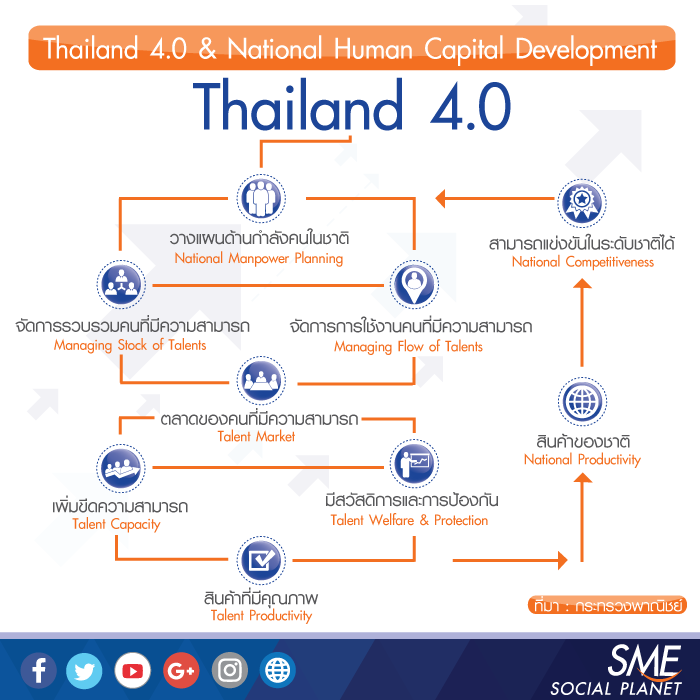 	๑.3  แผนพัฒนากลุ่มจังหวัด	แผนพัฒนากลุ่มจังหวัดภาคใต้ฝั่งอ่าวไทย	 วิสัยทัศน์ (Vision)	“ศูนย์กลางการสร้างสรรค์เศรษฐกิจการเกษตรและการท่องเที่ยวระดับนานาชาติ”นิยาม  :  “ศูนยกลางการสรางสรรคเศรษฐกิจการเกษตร”การพัฒนากลุมจังหวัดใหเปนศูนยกลางการผลิตทางการเกษตร (การผลิตวัตถุดิบขั้นตน) และอุตสาหกรรมตอเนื่องจากการเกษตร (การแปรรูปและการผลิตสินคาสําเร็จรูป)  ที่มีคุณภาพและปลอดภัย โดยเนนที่พืชและสัตวเศรษฐกิจศักยภาพสําคัญของกลุมจังหวัด ไดแก ยางพารา ปาลมน้ำมัน ไมผลและกุ้งทะเลและการเปนแหลงเรียนรูสําคัญในระดับนานาชาติในการพัฒนาการเกษตรและสรางสรรคใหเกิดมูลค่าเพิ่มจากผลผลิตทางการเกษตรดวยเทคโนโลยีสมัยใหมที่สามารถดําเนินการไดในระดับพื้นที่บูรณาการรวมกับภูมิ  ปญญาทองถิ่นใหสามารถสรางงงาน สรางอาชีพและเปนกลจักรสําคัญในการขับเคลื่อนภาคเศรษฐกิจอื่นๆ ที่เกี่ยวของนิยาม : ”ศูนยกลางการทองเที่ยวระดับนานาชาติ”แหลงทองเที่ยวของกลุมจังหวัดเปนจุดมุงหมายปลายทางที่นักท่องเที่ยวทั่วโลกตองการมาเยี่ยมเยือน และการทองเที่ยวของกลุมจังหวัดเปนกลจักรสําคัญในการขับเคลื่อนภาคเศรษฐกิจอื่นๆ ที่เกี่ยวของและสรางมูลคา  คุณคา ตลอดจนสรางรายได  และกระจายรายไดสูชุมชนบนฐานของการบริหารจัดการโดยคํานึงถึงความสมดุลและยั่งยืน เป้าประสงค์รวม	๑) พืชเศรษฐกิจยางพาราและปาล์มน้ำมันมีศักยภาพในการแข่งขันและสร้างมูลค่าเพิ่ม แก่ระบบเศรษฐกิจ	๒) การท่องเที่ยวได้รับพัฒนาบนฐานทรัพยากรที่หลากหลายให้มีชื่อเสียงระดับนานาชาติ	๓) ไม้ผลและสินค้าประมงปลอดภัยต่อการบริโภคและมีศักยภาพในการส่งออก	๔) การคมนาคมขนส่งและระบบโลจิสติกส์ของกลุ่มจังหวัดสามารถรองรับการค้าการลงทุน การท่องเที่ยว             การเกษตรและการพัฒนาคุณภาพชีวิต ประเด็นยุทธศาตร์	ประเด็นยุทธศาสตร์ที่ ๑ การบริหารจัดการเพื่อเพิ่มมูลค่าพืชเศรษฐกิจยางพาราและปาล์มน้ำมัน	ประเด็นยุทธศาสตร์ที่ ๒ การพัฒนาการท่องเที่ยวนานาชาติบนฐานทรัพยากรและเอกลักษณ์ของพื้นที่	ประเด็นยุทธศาสตร์ที่ ๓ การพัฒนาสินค้าเกษตรให้ปลอดภัยและมีศักยภาพในการส่งออก	ประเด็นยุทธศาสตร์ที่ ๔ การพัฒนาโครงสร้างพื้นฐานทางคมนาคมขนส่งและระบบโลจิสติกส์ให้รองรับการค้า การลงทุนการท่องเที่ยว การเกษตรและ การพัฒนาคุณภาพชีวิตวิสัยทัศน์(Vision)“นครแห่งอารยธรรม  น่าอยู่น่าเที่ยว  การเกษตรและอุตสาหกรรมยั่งยืน”จุดยืนการพัฒนาจังหวัด (Positioning)สืบสานศิลปวัฒนธรรมเมืองเกษตรนวัตกรรม  และอุตสาหกรรมสีเขียวศูนย์กลางการคมนาคมขนส่ง และกระจายสินค้าของภาคใต้ประเด็นยุทธศาสตร์ (Strategic Issue)การบริหารจัดการเกษตรและอุตสาหกรรมสู่มาตรฐานครบวงจรและเป็นมิตรกับสิ่งแวดล้อมการพัฒนาการท่องเที่ยวบนพื้นฐานธรรมะ  ธรรมชาติ  และศิลปวัฒนธรรมการบริหารจัดการทรัพยากรธรรมชาติสิ่งแวดล้อมอย่างยั่งยืนการพัฒนาคน  ชุมชน  และสังคมให้น่าอยู่  เข้มแข็ง  มั่นคงตามปรัชญาเศรษฐกิจพอเพียง	1.4  ยุทธศาสตร์การพัฒนาขององค์กรปกครองส่วนท้องถิ่นในเขตจังหวัด	วิสัยทัศน์“องค์กรหลักในการพัฒนา  ยึดหลักธรรมมาภิบาล และปรัชญาเศรษฐกิจพอเพียง”	 ยุทธศาสตร์การพัฒนายุทธศาสตร์การพัฒนาขององค์กรปกครองส่วนท้องถิ่นในเขตจังหวัดนครศรีธรรมราช  (พ.ศ.๒๕60-๒๕62) ได้กำหนดขึ้นเพื่อให้สอดคล้องกับสภาวการณ์ในปัจจุบัน ภายใต้แนวคิด “หลักความพอเพียง” ตามแนวพระราชดำริฯ โดยอาศัยกรอบแนวทางจากยุทธศาสตร์การพัฒนาประเทศ แผนพัฒนาเศรษฐกิจและสังคมแห่งชาติ ฉบับที่ ๑๑ นโยบายรัฐบาล ยุทธศาสตร์การพัฒนากลุ่มจังหวัดภาคใต้ฝั่งอ่าวไทย ยุทธศาสตร์การพัฒนาจังหวัดนครศรีธรรมราช และภารกิจ ๖ ด้าน ขององค์กรปกครองส่วนท้องถิ่นตามแผนปฏิบัติการกำหนดขั้นตอนการกระจายอำนาจฯ มาตรา ๓๒(๑) รวมทั้ง ได้ทบทวนจากยุทธศาสตร์การพัฒนาขององค์กรปกครองส่วนท้องถิ่น ฉบับปี พ.ศ.๒๕๕9-๒๕61 ประกอบด้วยยุทธศาสตร์ พันธกิจ และเป้าหมายการพัฒนา ดังนี้ยุทธศาสตร์ที่ ๑ การพัฒนาเศรษฐกิจ	พันธกิจ	    ๑. พัฒนาศักยภาพเกษตรกรให้มีองค์ความรู้ตามแนวพระราชดำริเศรษฐกิจพอเพียง  และส่งเสริมการสร้างเครือข่ายเกษตรกร	    ๒. พัฒนาอาชีพที่สอดคล้องกับบริบทของชุมชน และความต้องการของตลาด วิสาหกิจชุมชน สนับสนุนการใช้ภูมิปัญญาท้องถิ่นและส่งเสริมการนำเทคโนโลยีมาใช้ในการเพิ่มมูลค่าการผลิต ด้านการเกษตร อุตสาหกรรม และบริการ ฯลฯ	    ๓. ส่งเสริมการผลิตและจำหน่ายสินค้าเกษตรทั้งที่เป็นอาหาร มิใช่อาหาร และพลังงานทดแทน	    ๔. สนับสนุนการจัดรูปที่ดินเพื่อการพัฒนาชุมชนเมืองและชนบท	    ๕. จัดให้มีระบบโครงสร้างพื้นฐานและแหล่งน้ำเพื่อการเกษตรอย่างทั่วถึงและเพียงพอ	    ๖. ฟื้นฟู พัฒนาทรัพยากรเพื่อการท่องเที่ยว ทั้งแหล่งท่องเที่ยว บุคลากร  ภาคการตลาด  ประชาสัมพันธ์การท่องเที่ยว  เพื่อเสริมสร้างภาพลักษณ์ที่ดีของจังหวัด	๗. ส่งเสริมการลงทุน การพาณิชย์  และพัฒนาธุรกิจที่เกี่ยวเนื่องกับการท่องเที่ยว	๘. ส่งเสริม สนับสนุนการวิจัยพัฒนาที่ผสมผสานภูมิปัญญาท้องถิ่นกับองค์ความรู้ใหม่ สนับสนุน    การวิจัยและพัฒนาร่วมระหว่างนักวิชาการและชุมชน โดยให้ความสำคัญกับความสอดคล้องกับความต้องการ  ภาคเศรษฐกิจชุมชน	   9.พัฒนาความเชื่อมระบบตลาด ระบบขนส่งและระบบโลจิสติกส์	เป้าหมายการพัฒนา   ๑. รายได้ของชุมชนเพิ่มขึ้นโดยเฉลี่ยร้อยละ ๑๐ ต่อปี   ๒. ประชาชนได้ใช้ประโยชน์จากที่ดินอย่างเป็นธรรม ที่ดินมีคุณค่าและได้รับประโยชน์มากขึ้น    ๓. จังหวัดนครศรีธรรมราชเป็นเมืองน่าท่องเที่ยวติดอันดับของภาคใต้   ๔. เศรษฐกิจเติบโตในอัตราที่เหมาะสมกับศักยภาพของจังหวัด โดยให้ความสำคัญกับการเพิ่มมูลค่าการค้าการลงทุนของจังหวัด ยุทธศาสตร์ที่ ๒ การพัฒนาทรัพยากรธรรมชาติ สิ่งแวดล้อมและพลังงาน	พันธกิจ	   ๑. ฟื้นฟูพื้นที่ป่าและระบบนิเวศให้เกิดความอุดมสมบูรณ์	   ๒. ส่งเสริมการบริหารจัดการน้ำในพื้นที่ต้นน้ำและลุ่มน้ำอย่างมีประสิทธิภาพ โดยให้มีระบบช่วยตัดสินใจในการบริหารจัดการน้ำ ระบบพยากรณ์และเตือนภัยน้ำแล้งและน้ำท่วม	   ๓. ส่งเสริมให้มีมาตรการควบคุมการท่องเที่ยวในแหล่งท่องเที่ยวธรรมชาติในชุมชน ให้อยู่ในขีดความสามารถการรองรับของระบบนิเวศ	   ๔. ส่งเสริมการดำรงชีวิตตามวิถีไทย เพื่อปลูกฝังค่านิยมการบริโภค อย่างพอเพียงและยั่งยืน การสร้างเครือข่ายชุมชน เพื่อการอนุรักษ์ทรัพยากรธรรมชาติและสิ่งแวดล้อมชุมชน	   ๕. ส่งเสริมให้ชุมชน หมู่บ้านมีส่วนร่วมในการบริหารจัดการเพื่อลดมลพิษและควบคุมกิจกรรมที่จะส่งผลกระทบต่อคุณภาพชีวิตและประชาชนเสริมสร้างประสิทธิภาพของกลไกการจัดการขยะชุมชน ขยะอันตราย ขยะอิเล็กทรอนิกส์ ขยะติดเชื้อ ส่งเสริมให้มีมาตรการสร้างแรงจูงใจให้เกิดการลดและคัดแยกขยะ ในแหล่งกำเนิด สนับสนุนการสร้างธุรกิจจากขยะรีไซเคิล และสนับสนุนให้มีระบบเก็บขนและกำจัดขยะ แบบรวมศูนย์	   ๖. เสริมสร้างประสิทธิภาพในการกำจัด บำบัดมลพิษ ทั้งด้านวิชาการ บุคลากร และสร้างจิตสำนึกของชุมชนในการมีส่วนร่วมติดตาม ตรวจสอบ เฝ้าระวัง แก้ไขปัญหาสิ่งแวดล้อม	   ๗. ส่งเสริมสนับสนุนครัวเรือน ชุมชน ใช้พลังงานทดแทน พลังงานทางเลือก พลังงานใสสะอาด	   ๘. สนับสนุนส่งเสริมการรังวัดและจัดทำแผนที่ เพื่อแสดงแนวเขตที่ดินของรัฐ	   ๙. ผลักดันให้มีระบบคุ้มครองสิทธิชุมชนและการแบ่งปันผลประโยชน์ที่เป็นธรรม อนุรักษ์ฟื้นฟู ความหลากหลายของพันธุกรรมท้องถิ่น เพื่อรักษา ปกป้องระบบนิเวศน์ที่เชื่อมโยงวิถีชีวิตและวัฒนธรรมชุมชน	เป้าหมายการพัฒนา	   ๑. ทรัพยากรธรรมชาติและสิ่งแวดล้อมมีความสมดุลเชิงนิเวศน์อย่างยั่งยืน ประชาชนมีการดำรงชีวิตอยู่อย่างมีความสุขภายใต้คุณภาพสิ่งแวดล้อมที่ดี๒. ประชาชนมีจิตสำนึกและมีส่วนร่วมในการบริหารจัดการทรัพยากรธรรมชาติและสิ่งแวดล้อม   ๓. ครัวเรือน ชุมชน มีทางเลือกในการใช้พลังงาน และมีพลังงานใช้อย่างเพียงพอ	   ๔. คุณภาพสิ่งแวดล้อมอยู่ในเกณฑ์มาตรฐานยุทธศาสตร์ที่ ๓ การพัฒนาสังคมและคุณภาพชีวิต	พันธกิจ	 ๑. พัฒนาทรัพยากรมนุษย์และองค์กรภาคประชาสังคมให้มีศักยภาพเพื่อรองรับการพัฒนาในทุกด้าน	    ๒. พัฒนาคุณภาพการศึกษา  กระบวนการเรียนรู้คู่คุณธรรม จริยธรรม จัดการศึกษาทั้งในและ  นอกระบบ สนับสนุนการจัดทำหลักสูตรท้องถิ่น  ส่งเสริมให้เยาวชน  ประชาชน ใช้ประโยชน์จากเทคโนโลยีสารสนเทศเชิงสร้างสรรค์อย่างฉลาดเพื่อเสริมสร้างการเรียนรู้    ๓. สนับสนุนบุคลากรทางการศึกษาให้กับพื้นที่ทางการศึกษาที่ขาดแคลน	    ๔. พัฒนาและปรับเปลี่ยนพฤติกรรมสุขภาพอนามัย  พัฒนาสิ่งแวดล้อมชุมชนให้ถูกสุขลักษณะ	    ๕. พัฒนาบุคลากรทางการแพทย์และสาธารณสุข  ส่งเสริมการบริหารจัดการแพทย์แผนไทย (แพทย์ทางเลือก) ทั้งในระดับชุมชน  และ สถานพยาบาล	    6. ป้องกัน  ควบคุมการแพร่ระบาดของยาเสพติดเพื่อลดจำนวนผู้เสพย์และผู้เกี่ยวข้องให้น้อยลง	7. ควบคุมการแพร่ระบาดของโรคติดต่อร้ายแรงและป้องกันการเกิดโรคไม่ติดต่อเฝ้าระวังป้องกันปัญหาการป่วยและตายด้วยโรคอุบัติใหม่	8. ส่งเสริมการจัดระเบียบชุมชน สังคม การรักษาความสงบเรียบร้อยและการบรรเทาสาธารณภัย  เพื่อความปลอดภัยในชีวิตและทรัพย์สินของประชาชน9. พัฒนาการกีฬา  เสริมสร้างโอกาสให้ประชาชนทุกกลุ่มออกกำลังกายและเล่นกีฬา จัดหาสถานที่จัดกิจกรรมออกกำลังกายและเล่นกีฬาอย่างทั่วถึง10. ส่งเสริมการทำนุบำรุงและรักษา ศิลปวัฒนธรรม จารีตประเพณี ภูมิปัญญาท้องถิ่น พัฒนา ฟื้นฟู ต่อยอดแหล่งเรียนรู้ทางวัฒนธรรม เพื่อส่งเสริมการเรียนรู้ของเยาวชนและประชาชนและเผยแพร่สู่สังคมโลก             ๑1. สงเคราะห์ และพัฒนาเด็ก สตรี คนชรา และผู้ด้อยโอกาสในสังคมให้มีคุณภาพชีวิตที่ดีและพึ่งพาตนเองได้             ๑2. สร้างกระบวนการมีส่วนร่วมเพื่อความเข้มแข็งของชุมชนสนับสนุนการจัดทำและใช้แผนชุมชน  และส่งเสริมกิจกรรมชุมชน 	เป้าหมายการพัฒนา	   ๑. ประชาชน/เยาวชน มีความรู้ มีคุณธรรม จริยธรรม ดำรงชีวิตได้อย่างปกติสุข 	   ๒. ประชาชนได้รับสวัสดิการพื้นฐานอย่างทั่งถึงเป็นธรรมและมีความปลอดภัยในชีวิตและทรัพย์สิน	   ๓. ประชาชนมีคุณภาพชีวิตเพิ่มขึ้นทั้งทางร่างกาย จิตใจ สติปัญญา รวมทั้งมีอนามัยการเจริญพันธุ์    ที่เหมาะสมในทุกช่วงวัย	   ๔. ประชาชนมีโอกาสในการเข้าถึงระบบสุขภาพที่มีคุณภาพเพิ่มขึ้น และปัจจัยเสี่ยงต่อสุขภาพลดลง  ยุทธศาสตร์ที่ ๔ การพัฒนาโครงสร้างพื้นฐาน	พันธกิจ	    ๑. พัฒนาเส้นทางคมนาคมภายในเขตพื้นที่รับผิดชอบให้ได้มาตรฐาน สะดวกปลอดภัยอย่างทั่วถึง	    ๒. พัฒนาระบบโครงสร้างพื้นฐานให้มีประสิทธิภาพและครบถ้วนเพียงพอ	    ๓. พัฒนาระบบสาธารณูปโภค สาธารณูปการขั้นพื้นฐานให้มีประสิทธิภาพอย่างทั่วถึงทุกพื้นที่	เป้าหมายการพัฒนามีระบบโครงสร้างพื้นฐาน ที่ได้มาตรฐาน มีความสะดวก รวดเร็ว ปลอดภัย และเชื่อมโยงกับระบบการขนส่งอื่น รวมทั้งเพียงพอต่อความต้องการของประชาชนมีระบบสาธารณูปโภค  สาธารณูปการขั้นพื้นฐาน ที่มีประสิทธิภาพทั่วถึงทุกพื้นที่ ยุทธศาสตร์ที่ ๕ การเสริมสร้างธรรมาภิบาลและการบริหารจัดการบ้านเมืองที่ดี	พันธกิจ    1.รณรงค์สร้างกระบวนการเรียนรู้ ปลูกฝังจิตสำนึก ค่านิยมตามหลักการปกครองระบอบประชาธิปไตยอันมีพระมหากษัตริย์ทรงเป็นประมุข เสริมสร้างวัฒนธรรมการเมืองแบบประชาธิปไตยและจิตสำนึกธรรมาภิบาลให้แก่เยาวชน ประชาชนทุกระดับ ทุกภาคส่วน	    ๒. พัฒนาการบริหารจัดการองค์กรตามหลักธรรมาภิบาลให้มีประสิทธิภาพและโปร่งใส สนับสนุน ให้ใช้ทรัพยากรในการบริหารอย่างคุ้มค่าปรับปรุงระบบข้อมูลและรูปแบบการให้บริการประชาชน ลดขั้นตอน      การทำงานเพื่ออำนวยความสะดวกแก่ประชาชน	    ๓. พัฒนาและส่งเสริมการจัดทำแผนพัฒนาท้องถิ่นที่ตอบสนองความต้องการในระดับชุมชนภายใต้กระบวนการมีส่วนร่วมจากทุกภาคส่วน สนับสนุนให้มีระบบฐานข้อมูลกลางและระบบการติดตามประเมินผล	    ๔. เพิ่มศักยภาพบุคลากรขององค์กรอย่างสม่ำเสมอและต่อเนื่อง เพื่อเสริมสร้างประสิทธิภาพในการปฏิบัติราชการ	เป้าหมายการพัฒนา	   ๑. ประชาชนมีจิตสำนึกที่ดี มีส่วนร่วมในการพัฒนาท้องถิ่น    ๒. องค์กรปกครองส่วนท้องถิ่นมีความพร้อมในการแก้ปัญหาและให้บริการประชาชน๓. มีการบริหารจัดการที่โปร่งใสและมีประสิทธิภาพ และเพิ่มการมีส่วนร่วมของทุกภาคีในการพัฒนา๒.  ยุทธศาสตร์ขององค์กรปกครองส่วนท้องถิ่น “ภายในปี 2565 เทศบาลตำบลนาสาร ต้องเป็นองค์กรหลักในการพัฒนาและบริการสังคม สิ่งแวดล้อม มีคุณภาพ โดยยึดหลักปรัชญาเศรษฐกิจพอเพียง”		ยุทธศาสตร์การพัฒนาคุณภาพชีวิตของคนและสังคม		1.ประชาชนอยู่ดีมีสุขและปลอดภัยในชีวิตและทรัพย์สิน                     2.ผู้ด้อยโอกาสได้รับการดูแลอย่างทั่วถึง                     3.ประชาชนและเยาวชนได้รับการศึกษาอย่างทั่วถึง                     4.ประชาชนมีส่วนร่วมในกิจกรรมทางศาสนา วัฒนธรรมและประเพณีอันดีงามของท้องถิ่น	 	          5.ประชาชนและเยาวชนมีส่วนร่วมกิจกรรมกีฬาและนันทนาการ                     6.ประชาชนมีสุขภาพแข็งแรงและสุขอนามัยที่ดี	           7.เพื่อป้องกันและลดอุบัติเหตุทางถนนช่วงเทศกาล	          8.เพื่อส่งเสริมให้ประชาชนมีคุณภาพชีวิตที่ดีอยู่กันอย่างสงบสุขและปลอดภัยในชีวิตและทรัพย์สิน		ยุทธศาสตร์การพัฒนาโครงสร้างพื้นฐาน			1.มีระบบสาธารณูปโภค สาธารณูปการ ที่มีประสิทธิภาพ		    2.มีแหล่งน้ำในการอุปโภค บริโภคและเพื่อการเกษตรที่เพียงพอ		    3.ขยายเส้นทางคมนาคมและปรับปรุงพัฒนาโครงสร้างพื้นฐานให้ครอบคลุมและมีมาตรฐาน  ยุทธศาสตร์การพัฒนาระบบเศรษฐกิจ		ส่งเสริมให้ประชาชนมีอาชีพมีรายได้เพิ่มขึ้น และมีความมั่นคงทางเศรษฐกิจ มุ่งเน้นการนำหลัก	                   		ปรัชญาเศรษฐกิจพอเพียงมาประยุกต์ใช้ในการดำเนินชีวิต		ยุทธศาสตร์การพัฒนา การเมืองการบริหารและบุคลากรให้มีประสิทธิภาพภายใต้ระบบ     			ธรรมาภิบาล		ประชาชนได้รับบริการด้วยความเป็นธรรม โปร่งใส มีส่วนร่วมในการบริหารและการพัฒนาท้องถิ่น		ยุทธศาสตร์การพัฒนาด้านสิ่งแวดล้อมและการจัดการทรัพยากรธรรมชาติ			วางแผน ปรับปรุงพัฒนาทรัพยากรธรรมชาติและสิ่งแวดล้อมให้เป็นเมืองน่าอยู่ อย่างยั่งยืน 		ยุทธศาสตร์การพัฒนาคุณภาพชีวิตของคนและสังคม            	1.ส่งเสริมและพัฒนาคุณภาพชีวิต เด็ก สตรี คนชรา คนพิการ และผู้ด้อยโอกาส		2.สงเคราะห์เบี้ยยังชีพให้กับผู้สูงอายุ คนพิการและผู้ป่วยเอดส์ทุกคน		3.ประชาชนได้รับการสงเคราะห์และพัฒนาคุณภาพชีวิตผู้ที่ได้รับความเดือดร้อน		4.ประชาชนมีโอกาสเรียนรู้ตลอดชีวิต		5.ส่งเสริมให้มีศูนย์พัฒนาเด็กเล็กที่ได้มาตรฐาน		6.ส่งเสริมให้มีโรงเรียนอนุบาลของเทศบาล	          7.ประชาชนสืบทอด ฟื้นฟู อนุรักษ์ศิลปะ วัฒนธรรม ประเพณี แหล่งเรียนรู้ ภูมิปัญญาท้องถิ่น			   และปราชญ์ชาวบ้านในชุมชนท้องถิ่นให้คงอยู่สืบไป		8.การแข่งขันกีฬาและนันทนาการทำให้ประชาชนมีสุขภาพแข็งแรง		9.มีสนามกีฬาและสวนนันทนาการให้ประชาชนได้ออกกำลังกาย 		10.เด็กและเยาวชนได้ออกกำลังกายและห่างไกลยาเสพติด		11.ประชาชนได้รับการการรณรงค์ ป้องกัน ปราบปราม อาชญากรรมและยาเสพติดทุกประเภท		12.ประชาชนได้รับความปลอดภัยในการเดินทาง		13.ประชาชนมีสุขภาวะที่ดีเข้าถึงบริการสาธารณสุขที่มีคุณภาพและมาตรฐานอย่างเท่าเทียมกัน		ยุทธศาสตร์การพัฒนาโครงสร้างพื้นฐาน   		1.ก่อสร้าง ปรับปรุง ซ่อมแซม บำรุงรักษา และพัฒนาเส้นทางคมนาคมให้ได้มาตรฐานและทั่วถึง		2.ก่อสร้าง ปรับปรุง ซ่อมแซม บำรุงรักษา ระบบการประปา และการบริหารจัดการน้ำแบบ			   บูรณาการเพื่อป้องกันปัญหาน้ำท่วมและการขาดแคลนน้ำอุปโภค บริโภค		3.ลำเหมือง ลำคลอง และทางระบายน้ำสามารถส่งน้ำได้อย่างมีประสิทธิภาพ		4.ทุกครัวเรือนมีไฟฟ้าใช้อย่างทั่วถึง และมีไฟฟ้าสาธารณะส่องสว่างอย่างทั่วถึง		5.ส่งเสริมสนับสนุนการจัดทำผังเมืองรวมเพื่อรองรับการขยายตัวของชุมชนยุทธศาสตร์การพัฒนาระบบเศรษฐกิจ		1. กลุ่มอาชีพ/กลุ่มสตรี แม่บ้านให้มีอาชีพเสริมเพิ่มรายได้ให้กับครัวเรือน		2. แหล่งเรียนรู้ทางด้านการเกษตร เพื่อส่งเสริมการฝึกอบรม การประกอบอาชีพและขยายผล		              ตามแนวคิดเศรษฐกิจพอเพียง		3. ประชาชนได้ดำเนินชีวิตตามแนวทางปรัชญาเศรษฐกิจพอเพียง		ยุทธศาสตร์การพัฒนา การเมืองการบริหารและบุคลากรให้มีประสิทธิภาพภายใต้ระบบ			ธรรมาภิบาล		1. มีการบริหารจัดการตามหลักธรรมาภิบาลอย่างมีประสิทธิภาพ		2. ประชาชนมีส่วนร่วมเสนอแนวทางแก้ไขปัญหาท้องถิ่น 		3. ประชาชนมีส่วนร่วมในการพัฒนาท้องถิ่น		4. ส่งเสริมและพัฒนาบุคลากรท้องถิ่น ให้มีศักยภาพและประสิทธิภาพในการปฏิบัติราชการ			           อย่างเต็มที่		5. การบริหารจัดการพัฒนารายได้			ยุทธศาสตร์การพัฒนาด้านสิ่งแวดล้อมและการจัดการทรัพยากรธรรมชาติ        		1. ประชาชนร่วมกันอนุรักษ์ทรัพยากรธรรมชาติและสิ่งแวดล้อม		2. ประชาชนสามารถกำจัดขยะมูลฝอยได้อย่างถูกสุขลักษณะ		3. หมู่บ้าน/ชุมชนมีสถานที่พักผ่อนหย่อนใจ	1.ยุทธศาสตร์การพัฒนาคุณภาพชีวิตของคนและสังคม2.ยุทธศาสตร์การพัฒนาโครงสร้างพื้นฐาน3. ยุทธศาสตร์การพัฒนาระบบเศรษฐกิจ4. ยุทธศาสตร์การพัฒนา การเมืองการบริหารและบุคลากรให้มีประสิทธิภาพภายใต้ระบบธรรมาภิบาล5. ยุทธศาสตร์การพัฒนาด้านสิ่งแวดล้อมและการจัดการทรัพยากรธรรมชาติ	การกำหนดตำแหน่งจุดยืนทางยุทธศาสตร์(Positioning)ของเทศบาลตำบลนาสาร
กำหนดตามหนังสือกระทรวงมหาดไทย  ด่วนที่สุด ที่ มท 0810.3/ว 5797 ลงวันที่ 10 ตุลาคม 2559 เรื่อง แนวทางและหลักเกณฑ์การจัดทำและประสานแผนท้องถิ่นสี่ปี (พ.ศ. 2561-2564) ขององค์กรปกครองส่วนท้องถิ่น ได้มีการกำหนดตำแหน่งจุดยืนทางยุทธศาสตร์ (Positioning) ของกลุ่มจังหวัดภาคใต้ตอนบน  ประกอบด้วย การบริหารจัดการเพื่อเพิ่มมูลค่าพืชเศรษฐกิจยางพาราและปาล์มน้ำมันพัฒนาการท่องเที่ยวนานาชาติบนฐานทรัพยากรและเอกลักษณ์ของพื้นที่พัฒนาไม้ผลและการประมงให้ปลอดภัยและมีศักยภาพในการส่งออกและพัฒนาโครงสร้างพื้นฐานทางคมนาคมขนส่ง ให้รองรับการค้า การลงทุน การท่องเที่ยว การเกษตรและการพัฒนาคุณภาพชีวิต	การจัดทำแผนยุทธศาสตร์การพัฒนาตำบลนาสาร พ.ศ. 2561-2567 เป็นการดำเนินการภายใต้สถานการณ์และความเสี่ยงซึ่งเกิดขึ้นจากการเปลี่ยนแปลงในจังหวัดและภายในประเทศ โดยเฉพาะความเคลื่อนไหวทางการเมืองในระดับประเทศ ที่มีผลกระทบต่อเศรษฐกิจ พลังงาน และการเปลี่ยนแปลงของสภาพภูมิอากาศ ที่เป็นไปอย่างรวดเร็วและส่งผลกระทบอย่างชัดเจนต่อเทศบาล ดังนั้น ทิศทางการบริหารจัดการตำบล จึงมุ่งเน้นภายใต้หลักปรัชญาของเศรษฐกิจพอเพียง เพื่อรองรับการเปลี่ยนแปลงดังกล่าว จึงเป็นการใช้จุดแข็งและศักยภาพที่มีอยู่ให้เป็นประโยชน์ต่อการพัฒนาตำบล เพื่อสร้างความเข้มแข็งอย่างยั่งยืน โดยให้ความสำคัญกับการพัฒนาโครงสร้างพื้นฐานและระบบสาธารณูปโภค การพัฒนาด้านการศึกษา เศรษฐกิจภายในตำบล เพื่อเป็นฐานรากในการพัฒนาเสริมสร้างความเข้มแข็งของกลุ่มอาชีพ ภาคการเกษตร ขณะเดียวกันจำเป็นต้องปรับตัวในการเชื่อมโยงกับระบบเศรษฐกิจในระดับจังหวัดภูมิภาคและระดับประเทศ การเตรียมความพร้อมก้าวสู่ประชาคมเศรษฐกิจอาเซียน  การเตรียมความพร้อมด้านโครงสร้างพื้นฐาน ระบบคมนาคมขนส่งที่ต้องก้าวไปพร้อมกับการยกระดับคุณภาพคน การเสริมสร้างองค์ความรู้ การพัฒนาเทคโนโลยีนวัตกรรมและความคิดสร้างสรรค์ให้เป็นพลังขับเคลื่อนการพัฒนาเศรษฐกิจและสังคมของตำบล 	นอกจากนี้ยังจำเป็นต้องมีการบริหารจัดการองค์กร เพื่อสร้างความเป็นธรรมในสังคมให้ความสำคัญกับการพัฒนาการบริหารราชการ เพื่อให้เกิดประโยชน์สุขแก่ประชาชนและเป็นไปตามหลักการบริหารกิจการบ้านเมืองที่ดีรวมทั้งการส่งเสริมการมีส่วนร่วมของประชาชนในการตรวจสอบการบริหารงานขององค์กรส่งเสริมให้ประชาชนเข้าถึงทรัพยากรอย่างมีส่วนร่วม ควบคู่กับการปลูกจิตสำนึกค่านิยมประชาธิปไตยและธรรมาภิบาลแก่ประชาชนทุกกลุ่ม การเตรียมความพร้อมการเข้าสู่ประชาคมอาเซียน  ทั้งในด้านการพัฒนาโครงสร้างพื้นฐานและคมนาคมที่สะดวกต่อการเดินทางและโครงสร้างพื้นฐานที่จำเป็นต่อการขยายฐานการผลิต อาทิ ไฟฟ้า และประปา การพัฒนาเศรษฐกิจในระดับชุมชน ทบทวนบทบาทในการดูแลและช่วยเหลือกลุ่มผู้ผลิตในพื้นที่ ยกระดับกระบวนการผลิต ให้เป็นมาตรฐานเท่าเทียมสากลการจัดการทรัพยากรธรรมชาติและสิ่งแวดล้อม โดยเน้นการบริหารจัดการทรัพยากรธรรมชาติโดยการมีส่วนร่วมของประชาชน รวมทั้งต้องมีการควบคุมมาตรฐานการดูแลรักษาฟื้นฟูทรัพยากรธรรมชาติและสิ่งแวดล้อม การพัฒนาคุณภาพชีวิต เตรียมรับมือผลกระทบจากปัญหาสังคมและปัญหาด้านสาธารณสุข โรคติดต่อ การเฝ้าระวังปัญหาอาชญากรรม ยาเสพติด จะต้องจัดสวัสดิการสังคมสำหรับเด็กกลุ่มเสี่ยง และกลุ่มผู้ด้อยโอกาสอย่างมีคุณภาพและทั่วถึง การจัดการด้านการศึกษา เน้นการพัฒนามาตรฐานด้านการศึกษา ส่งเสริมการเรียนรู้ภาษาอังกฤษและภาษาเพื่อนบ้านในภูมิภาคอาเซียน พัฒนาและสนับสนุนครูผู้สอนและนำเทคโนโลยีมาใช้ประกอบการเรียนการสอน 	จากเหตุผลดังกล่าวข้างต้น เทศบาลตำบลนาสาร จึงกำหนดจุดยืนทางยุทธศาสตร์ ( Positioning) ของเทศบาลตำบลนาสาร คือ “ ทุกปัญหา คือ ภารกิจ” หมายความว่า ความเดือดร้อนของราษฎร ถ้าอยู่ในอำนาจหน้าที่ของเทศบาล จะดำเนินการแก้ไขด้วยความรับผิดชอบให้เต็มความสามารถ หากภารกิจใดอยู่ในอำนาจหน้าที่ของหน่วยงานอื่น จะดำเนินการประสานงานด้วยความเต็มใจ3. การวิเคราะห์เพื่อพัฒนาท้องถิ่น3.1 การวิเคราะห์กรอบการจัดทำยุทธศาสตร์ขององค์กรปกครองส่วนท้องถิ่นการวิเคราะห์ศักยภาพด้านโครงสร้างพื้นฐาน  เศรษฐกิจ  การศึกษา  สาธารณสุข  ทรัพยากรธรรมชาติและสิ่งแวดล้อมในภาพรวมของตำบลนาสาร  โดยใช้เทคนิค (SWOT Analysis)  เพื่อประเมินผลสภาพการพัฒนาในปัจจุบันและโอกาสการพัฒนาในอนาคตของท้องถิ่น	1.ด้านการพัฒนาคุณภาพชีวิตของคน และสังคม1.ด้านการพัฒนาคุณภาพชีวิตของคน  และสังคม(ต่อ)2.ด้านการพัฒนาโครงสร้างพื้นฐาน3.ด้านการพัฒนาระบบเศรษฐกิจ3.ด้านการพัฒนาเศรษฐกิจ (ต่อ)4. ด้านการเมืองการบริหารและบุคลากรให้มีประสิทธิภาพภายใต้ระบบธรรมาภิบาล5.ด้านทรัพยากรธรรมชาติและสิ่งแวดล้อม3.2 การประเมินสถานการณ์สภาพแวดล้อมที่เกี่ยวข้อง      3.2.1 การเปลี่ยนแปลงในประเทศที่จะส่งผลกระทบต่อเทศบาล/อบต.- รัฐธรรมนูญฉบับใหม่จะส่งผลต่อองค์กรปกครองส่วนท้องถิ่นอย่างไร- แนวโน้มการยกฐานะจาก อบต. เป็นเทศบาลทั่วประเทศ- แนวโน้มการควบรวมองค์กรปกครองส่วนท้องถิ่นที่มีพื้นที่ในตำบลเดียวกันให้มีองค์กรเดียว- การเพิ่มขึ้นหรือลดลงของการจัดสรรเงินงบประมาณให้แก่ อปท. 3.2.2 การเปลี่ยนแปลงในระดับภูมิภาคที่จะส่งผลกระทบต่อเทศบาล/อบต.         AEC หรือ Asean Economics Community คือการรวมตัวของชาติในอาเซียน 10 ประเทศ โดยมี ไทย พม่า ลาว เวียดนาม มาเลเซีย สิงคโปร์ อินโดนีเซีย ฟิลิปปินส์ กัมพูชา บรูไน เพื่อที่จะให้มีผลประโยชน์ทางเศรษฐกิจร่วมกัน จะมีรูปแบบคล้ายๆ กลุ่ม Euro Zone นั่นเอง จะทำให้มีผลประโยชน์ อำนาจต่อรองต่างๆ กับคู่ค้าได้มากขึ้น และการนำเข้า ส่งออกของชาติในอาเซียนก็จะเสรี ยกเว้นสินค้าบางชนิดที่แต่ละประเทศอาจจะขอไว้ไม่ลดภาษีนำเข้า (เรียกว่าสินค้าอ่อนไหว)Aseanจะรวมตัวเป็น ประชาคมเศรษฐกิจอาเซียนและมีผลเป็นรูปธรรม ณ วันที่ 31 ธันวาคม 2558 ณ วันนั้นจะทำให้ภูมิภาคนี้เปลี่ยนไปอย่างมาก โดย AEC Blueprint (แบบพิมพ์เขียว) หรือแนวทางที่จะให้ AEC เป็นไปคือ		1. การเป็นตลาดและฐานการผลิตเดียวกัน		2. การเป็นภูมิภาคที่มีขีดความสามารถในการแข่งขันสูง		3. การเป็นภูมิภาคที่มีการพัฒนาทางเศรษฐกิจที่เท่าเทียมกัน		4. การเป็นภูมิภาคที่มีการบูรณาการเข้ากับเศรษฐกิจโลกจากการที่เทศบาลตำบลนาสารได้กำหนดยุทธศาสตร์การพัฒนา ไว้จำนวน 5 ยุทธศาสตร์ ดังนั้น จึงวิเคราะห์การเปลี่ยนแปลงในระดับภูมิภาค หรือ การเข้าสู่ AEC ที่จะส่งผลกระทบต่อเทศบาลตำบลนาสารในยุทธศาสตร์ต่างๆ ดังนี้ยุทธศาสตร์การพัฒนาด้านคุณภาพชีวิตของคนและสังคม		    ปัญหาสังคมจะรุนแรงถ้าไม่ได้รับการวางแผนที่ดี เนื่องจากจะมีขยะจำนวนมากมากขึ้น ปัญหาการแบ่งชนชั้น ถ้าคนไทยทำงานกับคนต่างชาติที่ด้อยกว่า อาจมีการแบ่งชนชั้นกันได้ จะมีชุมชนสลัมเกิดขึ้น และอาจมี พม่าทาวน์ ลาวทาวน์ กัมพูชาทาวน์ ปัญหาอาชญากรรมจะรุนแรง สถิติการก่ออาชญากรรมจะเพิ่มขึ้นอย่างมากจากชนนั้นที่มีปัญหา คนจะทำผิดกฎหมายมากขึ้นเนื่องจากไม่รู้กฎหมาย เทศบาลตำบลนาสารต้องให้ความสำคัญกับการจัดระเบียบชุมชนสังคมและความสงบเรียบร้อยมากขึ้น เนื่องจากกฎหมายและวัฒนธรรมของแต่ละชนชาติอาจมีความแตกต่างกัน ดังนั้น อาจมีการฝ่าฝืนกฎหมายจากชาวต่างประเทศในไทยมากขึ้นทั้งโดยตั้งใจและความไม่รู้กฎหมาย อีกทั้ง อาจเกิดปัญหาอาชญากรรม ยาเสพติด เพิ่มมากขึ้นจากการหลั่งไหลของแรงงานต่างด้าวที่เข้ามาทำงานในไทยมากขึ้นปัญหาด้านสาธารณสุขที่สำคัญคงหนีไม่พ้น โรคติดต่อที่สำคัญ ไม่ว่าจะเป็น โรคเอดส์ ไข้เลือดออก SARs ไข้หวัดนกและโรคอื่นๆที่มีผลมาจากการเคลื่อนย้ายแรงงานเข้ามาในไทย การค้ามนุษย์และการท่องเที่ยว มีความเสี่ยงต่อการปนเปื้อน การแพร่ระบาดของโรคศัตรูพืชและโรคระบาดสัตว์		การพัฒนาด้านการศึกษา  ศาสนา ศิลปะ  วัฒนธรรม จารีต ประเพณี ภูมิปัญญาท้องถิ่นและกีฬานันทนาการการศึกษา		ภาษาอังกฤษยังเป็นภาษาที่คนไทยมีความเชี่ยวชาญในการสื่อสารน้อยกว่าประเทศอื่นๆในอาเซียน ดังนั้น เทศบาลตำบลนาสาร จึงได้เริ่มต้นสนับสนุน ส่งเสริมการนำครูชาวต่างชาติจากมูลนิธิกระจกเงาเข้ามาสอนภาษาอังกฤษโดยการให้อยู่กินกับชาวบ้าน โรงเรียนในพื้นที่ เพื่อนำร่องไปสู่โครงการอื่นๆในการเร่งรัดพัฒนาให้ประชาชนในพื้นที่มีทักษะในการสนทนาภาษาอังกฤษเพิ่มมากขึ้น		ศาสนาอาจเกิดความขัดแย้งในการเผยแพร่ศาสนาของชาวต่างชาติที่เดินทางเข้ามาในไทยมากขึ้น เช่น อาจมีการเผยแผ่ศาสนาคริสต์ ศาสนาอิสลาม อาจมีการกระทบกระทั่งกันระหว่างผู้นับถือศาสนาที่แตกต่างกัน เช่น ชาวคริสเตียนมาท่องเที่ยวในวัดที่เป็นแหล่งท่องเที่ยวและมีการลบหลู่อย่างรู้เท่าไม่ถึงการณ์ เป็นต้น		วัฒนธรรมประชาสังคมและวัฒนธรรมอาเซียน (ASEAN SOCIO-CULTURAL COMMUNITY) มีแผนปฏิบัติการด้านสังคมและวัฒนธรรมอาเซียนระบุในแผนปฏิบัติการเวียงจันทร์ที่สำคัญ คือ การพัฒนามนุษย์และการสร้างอัตลักษณ์อาเซียน ต้องสร้างความตระหนักรู้ถึงความแตกต่างในมรดกทางวัฒนธรรม เช่น มุสลิมมีอาหารที่เป็นข้อห้าม ตามธรรมเนียมบรูไนไม่มีการจับมือกับเพศตรงข้าม การใช้มือซ้ายในการส่งของหรือนามบัตรให้แก่ชาวมุสลิมถือเป็นสิ่งไม่สุภาพ เป็นต้นยุทธศาสตร์การพัฒนาด้านโครงสร้างพื้นฐาน		     การเข้าสู่ประชาคมเศรษฐกิจอาเซียน (AEC) ของไทย ทำให้องค์กรปกครองส่วนท้องถิ่นโดยเฉพาะอย่างยิ่งเทศบาลตำบลนาสาร ต้องให้ความสำคัญกับการพัฒนาโครงสร้างพื้นฐานเพื่อรองรับการหลั่งไหลเข้ามาของประชากรประเทศเพื่อนบ้านไม่ว่าจะเข้ามาในฐานะนักท่องเที่ยว คนทำงาน หรือการอื่นใด การพัฒนาโครงสร้างพื้นฐานที่สำคัญ เช่น ถนน ป้ายจราจรที่มีภาษาอังกฤษและภาษาต่างประเทศที่จำเป็น เป็นต้นยุทธศาสตร์การพัฒนาระบบเศรษฐกิจ		     เทศบาลตำบลนาสาร ต้องเร่งบูรณาการสถานที่ท่องเที่ยวในพื้นที่  รวมทั้งร่วมบูรณาการการทำงานกับรีสอร์ท ที่พักในพื้นที่ สินค้าโอท็อปต่างๆ เพื่อพัฒนาไปสู่ความยั่งยืน ยุทธศาสตร์การพัฒนาการเมืองการบริหารงานบุคลากรให้มีคุณภาพ		     การพัฒนาด้านการเมือง  การปกครองและการบริหาร ด้านการเมืองในระดับชาติอาจยังความขัดแย้งด้านการเมืองระหว่างรัฐสมาชิกด้วยกันเอง รวมทั้งปัญหาการก่อการร้ายที่เป็นผลมาจากการเมือง ซึ่งประเทศใดประเทศหนึ่งไม่สามารถแก้ไขได้โดยลำพังการบริหารภาครัฐต้องเร่งรัดพัฒนาให้ตอบสนองการให้บริการ โดยเฉพาะอย่างยิ่งการให้บริการในด้านการอนุญาต อนุมัติ ต่างๆ ซึ่งต้องมีคู่มือภาษาอังกฤษ จีน เป็นต้น เพื่อสื่อสารกับชาวต่างชาติที่ต้องการทำนิติกรรมต่างๆซึ่งเกี่ยวกับรัฐ เช่น การเสียภาษีบำรุงท้องที่ การเสียภาษีป้าย เป็นต้น อีกทั้งเจ้าหน้าที่ภาครัฐจำต้องพัฒนาการใช้ภาษาอังกฤษให้อยู่ในระดับที่สื่อสารกับผู้ใช้บริการที่เป็นชาวต่างชาติการพัฒนาทรัพยากรธรรมชาติและสิ่งแวดล้อม		การบุกรุกพื้นที่ป่าอาจมีมากขึ้น ด้วยสาเหตุทั้งที่เกิดจากคนไทยและชาวต่างชาติ สาเหตุที่เกิดจากคนไทยคือการเพิ่มขึ้นของจำนวนประชากรทำให้ที่ทำกินไม่เพียงพอต่อความต้องการ หรือการขายที่ดินให้นายทุนต่างๆชาติแล้วไม่มีที่ทำกินจึงต้องไปเปิดป่าใหม่ ส่วนสาเหตุจากชาวต่างชาติ อาจมีนายทุนเข้ามาทำลายทรัพยากรธรรมชาติและสิ่งแวดล้อม เช่น การตัดไม้เพื่อผลประโยชน์ทางเศรษฐกิจ การเข้าสัมปทานทรัพยากรธรรมชาติที่สำคัญอื่นๆ มลพิษจากข้อเสียข้ามแดน เช่น อาจมีขยะข้ามแดนโครงสร้างความเชื่อมโยงแผนยุทธศาสตร์การพัฒนาเทศบาลตำบลนาสาร พ.ศ. 2561-2564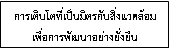 หมู่ที่ชื่อบ้านชื่อผู้ใหญ่บ้าน  ชื่อสมาชิกสภาเทศบาล๑บ้านหนองลุงนายสมพิศ     เรศประดิษฐ์เขต 11.นายบุญรวย    สุตระ2.นายเอี่ยม       รัสมโน3.นายเสถียร     ชักแสง4.นายสมมาศ    สุวรรณ 5.นายฟื้น         ยอดนารี6.นายประคอง   สุวรรณ๓บ้านพระเพรงนายปานเทพ  รัสมะโน (กำนัน)เขต 11.นายบุญรวย    สุตระ2.นายเอี่ยม       รัสมโน3.นายเสถียร     ชักแสง4.นายสมมาศ    สุวรรณ 5.นายฟื้น         ยอดนารี6.นายประคอง   สุวรรณ๖บ้านห้วยพระนายสายันต์    นาควานิชเขต 11.นายบุญรวย    สุตระ2.นายเอี่ยม       รัสมโน3.นายเสถียร     ชักแสง4.นายสมมาศ    สุวรรณ 5.นายฟื้น         ยอดนารี6.นายประคอง   สุวรรณ๒บ้านมะม่วงตลอดนายพรชัย     ศิริวรรณเขต 21.นายยงยุทธ       โชติพันธ์2.นายนายพิเชฐ    แสนโยชน์3.นายจรินทร์       คุ้มกุมาร4.น.ส.ปรีดาภรณ์   สินภิบาล 5.นายสมเกียรติ    คงนุกูล6.นายประสงค์     นาคราช๔บ้านมะม่วงขาวนายบุญญา    นาคเนตรเขต 21.นายยงยุทธ       โชติพันธ์2.นายนายพิเชฐ    แสนโยชน์3.นายจรินทร์       คุ้มกุมาร4.น.ส.ปรีดาภรณ์   สินภิบาล 5.นายสมเกียรติ    คงนุกูล6.นายประสงค์     นาคราช๕บ้านหนองจระเข้นายสมโภชน์   ธุระกิจเขต 21.นายยงยุทธ       โชติพันธ์2.นายนายพิเชฐ    แสนโยชน์3.นายจรินทร์       คุ้มกุมาร4.น.ส.ปรีดาภรณ์   สินภิบาล 5.นายสมเกียรติ    คงนุกูล6.นายประสงค์     นาคราช๗บ้านทุ่งปรังนายกฤษฎา    มิตรมาศเขต 21.นายยงยุทธ       โชติพันธ์2.นายนายพิเชฐ    แสนโยชน์3.นายจรินทร์       คุ้มกุมาร4.น.ส.ปรีดาภรณ์   สินภิบาล 5.นายสมเกียรติ    คงนุกูล6.นายประสงค์     นาคราชลำดับที่ชื่อ - สกุลตำแหน่งเบอร์โทร1นายพยงค์   สงวนถ้อยนายกเทศมนตรี084-84643222นายโชติ     สัจจมาศรองนายกเทศมนตรี064-14899623นายอนัน    ศิริวรรณรองนายกเทศมนตรี081-27334924นายกฤษฎา  นาคเนตรที่ปรึกษานายก086-27019485นายกิตติวัฒน์  โพธิทิพย์เลขานุการนายก087-3817153ลำดับที่ชื่อ - สกุลตำแหน่งเบอร์โทร1นายจรินทร์   คุ้มกุมารประธานสภาฯ089-52828782นายบุญรวย  สุตระรองประธานสภาฯ085-65468403นายฟื้น       ยอดนารีสมาชิกสภาฯ เขต 1083-50596834นายเสถียร    ชักแสงสมาชิกสภาฯ เขต 1098-02403425นายเอี่ยม      รัสมะโนสมาชิกสภาฯ เขต 1082-17905996นายสมมาศ   สุวรรณสมาชิกสภาฯ เขต 1087-27054797นายประคอง  สุวรรณสมาชิกสภาฯ เขต 1084-44039328นางสาวปรีดาภรณ์  สินภิบาลสมาชิกสภาฯ เขต 2086-95216969นายประสงค์   นาคราชสมาชิกสภาฯ เขต 2081-539438510นายพิเชฐ      แสนโยชน์สมาชิกสภาฯ เขต 2086-943280411นายสมเกียรติ คงนุกูลสมาชิกสภาฯ เขต 2080-532572912นายยงยุทธ    โชติพันธ์ สมาชิกสภาฯ เขต 2083-1811686ตำบลนาสารชายหญิงรวมหมู่ที่ 1 หนองลุงหมู่ที่ 2 มะม่วงตลอดหมู่ที่ 3 พระเพรงหมู่ที่ 4 มะม่วงขาวหมู่ที่ 5 หนองเข้หมู่ที่ 6 ห้วยพระหมู่ที่ 7 ทุ่งปรัง6686111,1175984877077716846401,1876105246908271,3521,2512,3041,2081,0111,3971,598รวม4,9595,16210,121ตำบลนาสารจำนวนครัวเรือนหมู่ที่ 1 หนองลุงหมู่ที่ 2 มะม่วงตลอดหมู่ที่ 3 พระเพรงหมู่ที่ 4 มะม่วงขาว หมู่ที่ 5 หนองเข้หมู่ที่ 6 ห้วยพระหมู่ที่ 7 ทุ่งปรัง4134371,105393289413720รวม3,770ช่วงอายุเพศชายเพศหญิงรวมช่วงอายุคนคนคนน้อยกว่า 1 ปีเต็ม60451051 ปี – 3 ปี1801763564 ปี – 6 ปี1931903837 ปี – 10 ปี23523146611 ปี – 13 ปี18118836914 ปี – 16 ปี19517737217 ปี – 20 ปี30729560221 ปี – 30 ปี7787181,49631 ปี – 40 ปี8607671,62741 ปี  - 50 ปี7398381,57751 ปี – 60 ปี6266961,32261 ปี – 100 ปี6048401,444มากกว่า 100 ปี1-1สัญชาติอื่นๆที่ไม่ใช่ไทย-11รวม4,9595,16210,121ประเภทจำนวนผู้ได้รับการช่วยเหลือ(ราย)เงินเบี้ยเลี้ยงยังชีพคนชรา1,328เงินเบี้ยเลี้ยงยังชีพคนพิการ262เงินเบี้ยเลี้ยงยังชีพผู้ติดเชื้อ HIV 14รวม1,604หมู่ที่1234567รวม (คน)ผู้สูงอายุ1902272771581291721751,328คนพิการ33493538303245262ผู้ป่วยเอดส์17-112214รวม2242833121971602062221,604ที่รายการประจำปี 2558ประจำปี 25591สถานีบริการน้ำมันแบบมือหมุน		2  แห่ง2 แห่ง2สถานีบริการน้ำมันแบบหัวจ่าย1  แห่ง2 แห่ง3โรงสีขนาดเล็ก1  แห่ง1 แห่ง4ซุปเปอร์มาร์เก็ต2  แห่ง2 แห่ง5ร้านค้า  ต่างๆ76  แห่ง77 แห่ง6ร้านขายวัสดุต่างๆ 5  แห่ง5 แห่ง7อู่ซ่อมรถ7  แห่ง7 แห่ง8ตลาด	3  แห่ง3 แห่ง9สำนักงานบริการโทรศัพท์  (เอกชน) และเสาโทรศัพท์  ให้เช่าที่ดินและการไฟฟ้า 10  แห่ง10 แห่ง10อพาร์ตเมนต์1  แห่ง1 แห่ง11ห่อพัก/บ้านเช่า27  แห่ง27 แห่ง12ร้านเสริมสวย/ตัดผมชาย13  แห่ง13 แห่งประเภทจำนวนชื่อ1. วัด7  แห่งวัดกัตสัทธาราม หมู่ที่ 1วัดประตูคลัง หมู่ที่ 1วัดคันนาราม หมู่ที่ 5วัดพระเพรง  หมู่ที่ 3วัดมะม่วงตลอด หมู่ที่ 7วัดหนองแตน  หมู่ที่ 3วัดมะม่วงขาว  หมู่ที่ 4ที่ชื่อ - สกุลเรื่อง/ความรู้/ภูมิปัญญาบ้านเลขที่หมายเหตุ1นายจำนง   สุวรรณทำปุ๋ยอินทรีย์69/1 ม.12นางสุดา    มะแลงยาสมุนไพร147 ม.13นายเตื้อน   กลักดวงจิตร์หมอดินอาสา164/1 ม.24นางหนูแจ้ว  บุญเลิศนวดแผนไทย85/2 ม.35นางประทุม  เพชรประสิทธิ์นวดแผนไทย95/2 ม.36นางหนูดับ  ศรีอุลิตยาสมุนไทร82/1 ม.3ที่ชื่อ - สกุลเรื่อง/ความรู้/ภูมิปัญญาบ้านเลขที่หมายเหตุ7นางบุญยืน  แสนโยชน์หมอกระดูก157/1 ม.48นายภิญโญ  โชติพันธ์ทำขวัญนาคม.49น.ส.วันดี  ปิละวัฒน์ทอผ้ายก55/1 ม.410นายสนิท   เรศประดิษฐ์นวดแผนไทย34/1 ม.511นายวิเชียร  คล้ายกรดดูดวงชะดา88 ม.512นายลาบ     คล้ายกรดเพลงบอกหนังตะลุง87/1 ม.513นายจาย      อักษรกูลหมอกระดูก185 ม.6รายการรายรับจริงย้อนหลัง  3  ปีรายรับจริงย้อนหลัง  3  ปีรายรับจริงย้อนหลัง  3  ปีรายรับจริงย้อนหลัง  3  ปีรายรับจริงย้อนหลัง  3  ปีรายรับจริงย้อนหลัง  3  ปีรายการ2557255725582558255925591. หมวดภาษีอากร426,16123490,66156978,064792. หมวดค่าธรรมเนียม        ใบอนุญาต  ค่าปรับและใบอนุญาต990,61220366,82050676,723663. หมวดรายได้จากทรัพย์สิน203,90949196,34253188,423524. หมวดรายได้จากทุน500.-520.-1,400.-5. หมวดรายได้เบ็ดเตล็ด114,891.-189,155.-1,000.-6. หมวดภาษีจัดสรร21,903,7516223,881,8930923,852,065257. หมวดเงินอุดหนุน11,798,118.-11,103,526.-9,992,161.-รวม35,437,9435436,228,9186835,689,83822รายการรายรับจริงย้อนหลัง  3  ปีรายรับจริงย้อนหลัง  3  ปีรายรับจริงย้อนหลัง  3  ปีรายรับจริงย้อนหลัง  3  ปีรายรับจริงย้อนหลัง  3  ปีรายรับจริงย้อนหลัง  3  ปีรายการ2557255725582558255925591. หมวดรายจ่ายงบกลาง2,372,145411,709,166122,351,655512. หมวดเงินเดือนและค่าจ้างประจำ9,811,889.-10,931,246.-12,636,980333. หมวดค่าจ้างชั่วคราว4. หมวดค่าตอบแทนใช้สอยและวัสดุ5,872,966328,104,082828,565,176795. หมวดค่าสาธารณูปโภค307,19850333,58319410,836696. หมวดเงินอุดหนุน2,394,550.-2,311,096305,380,800027. หมวดค่าครุภัณฑ์ ที่ดินและสิ่งก่อสร้าง9,019,068.-9,021,126784,742,176.-8. หมวดรายจ่ายอื่น1,371,457.-25,000.--9.รายจ่ายจากเงินสะสม2,703,000.-4,385,000.-3,244,000.-รวม33,852,2742336,820,3012137,331,62534ลำดับที่รายการโครงการงบประมาณ  (บาท)๑โครงการให้เบี้ยยังชีพผู้ป่วยโรคเอดส์65,5002โครงการจ้างเหมาพนักงานรักษาปลอดภัย 27,0003โครงการวันแม่แห่งชาติ7,9324โครงการจัดงาน 5 ธันวา มหาราช78,1005โครงการชักพระ53,2006โครงการจัดงานวันเด็ก175,4807โครงการจัดงานวันลอยกระทง50,0008โครงการกวนข้าวมธุปายาท20,0289โครงการจัดงานวันสงกรานต์335,874ลำดับที่รายการโครงการงบประมาณ  (บาท)10โครงการจัดงานวันเข้าพรรษา13,90011โครงการจัดการแข่งขันกีฬาและส่งนักกีฬาเข้าร่วมการแข่งขัน280,70712โครงการการตั้งจุดตรวจบริการประชาชน 76,74013โครงการรณรงค์ป้องกันโรคพิษสุนัขบ้า54,75014โครงการรณรงค์ไข้เลือดออก40,65015โครงการป้องกันและบรรเทาสาธารณภัย 87,08016โครงการจัดซื้ออาหารเสริม (นม) 1,009,80617โครงการจัดงานประเพณีเทศกาลเดือนสิบ 30,00018โครงการอุดหนุนการจัดงานชักพระอำเภอพระพรหม 30,00019โครงการพัฒนาสาธารณสุขมูลฐานภาคประชาชน 70,00020โครงการสนับสนุนค่าใช้จ่ายการบริหารสถานศึกษา 318,00021โครงการอาหารกลางวัน 2,182,00022โครงการจัดเก็บขยะมูลฝอยและสิ่งปฏิกูล 191,23623โครงการป้องกันสถาบันสำคัญของชาติ12,47024โครงการขับเคลื่อนสมัชชาหมู่บ้าน/ชุมชนพลังแผ่นดินเอาชนะยาเสพติด35,00025โครงการส่งเสริมพัฒนาทักษะเด็กและเยาวชนให้มีความรู้ทางด้านกีฬา64,04226โครงการทัศนศึกษานอกสถานที่ (ศูนย์พัฒนาเด็กเล็กฯ)2,65027โครงการเยี่ยมบ้านนักเรียน4,11528โครงการช่วยเหลือผู้ประสบภัยในชุมชน(น้ำท่วม)1,063,280รวมงบประมาณที่ใช้ในด้านนี้ 6,379,540ลำดับที่รายการโครงการงบประมาณ  (บาท)1โครงการจัดจ้างตัดหญ้าไหล่ทางถนน133,5002โครงการจ้างออกแบบและควบคุมงาน โยวิธีคัดเลือกแบบจำกัดข้อกำหนดโครงการจ้างออกแบบก่อสร้างอาคารและสถานที่ประกอบอื่นๆของเทศบาลตำบลนาสาร150,0003โครงการก่อสร้างถนนลาดยางผิวจราจรแอสฟัลท์ติกคอนกรีตสายห้วยพระ 2 ม.6794,0004โครงการก่อสร้างถนนลาดยางผิวจราจรแอสฟัลท์ติกคอนกรีตสายทุ่งเนียน-พัฒนาที่ดิน ม.31,054,5005โครงการก่อสร้างถนนลาดยางผิวจราจรแอสฟัลท์ติกคอนกรีตสายชลประทานเกาะหลอด ม.5824,0006โครงการก่อสร้างถนนลาดยางผิวจราจรแอสฟัลท์ติกคอนกรีตสายพรหมสถาน2/3 ม.798,0007โครงการก่อสร้างถนนลาดยางผิวจราจรแอสฟัลท์ติคคอนกรีตสายพิมานพรหมแยก3 ม.782,0008โครงการก่อสร้างถนนลาดยางผิวจราจรแอสฟัลท์ติคคอนกรีตสายสระประมง-ฝายน้ำล้น ม.6 605,0009โครงการก่อสร้างถนนลาดยางผิวจราจรแอสฟัลท์ติกคอนกรีตสายวังปอง-กำแพงเซา ม.11,634,00010โครงการก่อสร้างถนนลาดยางผิวจราจรแอสฟัลท์ติกคอนกรีต สายซอย2 - จ่าหวัด ม.61,730,00011โครงการก่อสร้างถนนลาดยางผิวจราจรแอสฟัลท์ติกคอนกรีตสายซอย 2-สระประมง ม.3938,000ลำดับที่รายการโครงการงบประมาณ  (บาท)12โครงการก่อสร้างถนนคอนกรีตเสริมเหล็กสายมะม่วงตลอด-คลองคูพาย ม.7 1,279,00013โครงการปรับปรุงต่อเติมอาคาร ศพด.ทต.นาสาร ม.4628,00014โครงการปรับปรุงถนนหินคลุกสายซอยเทพรักษา ม.3444,00015โครงการปรับปรุงถนนหินคลุกซอยยายจาง ม.260,00016โครงการปรับปรุงซ่อมแซมถนนสายประมง-ฝายน้ำล้น ม.330,00017โครงการปรับปรุงซ่อมแซมถนนสายเลียบคลองมะม่วงตลอด-คลองคูพาย ม.797,00018โครงการปรับปรุงซ่อมแซมถนนในเขตพื้นที่ตำบลนาสาร จำนวน 3 สาย 72,00019โครงการปรับปรุงซ่อมแซมถนนในเขตพื้นที่ตำบลนาสาร จำนวน 2 สาย 60,00020โครงการปรับปรุงซ่อมแซมสายหว้าเทียน-ชายคลอง ม.4 2 ช่วง71,70021โครงการปรับปรุงซ่อมแซมถนนในเขตพื้นที่ตำบลนาสาร 4 สาย ม.672,00022โครงการปรับปรุงซ่อมแซมในเขตพื้นที่ตำบลนาสาร จำนวน 3 สาย คือ ถนนสายซอยธานีพัฒนา ม.1,ถนนสายหนองแตน-ไผ่โปง ม.2,3และถนนป่ารักษ์น้ำ-ศาลาเวช ม.344,00023โครงการปรับปรุงซ่อมแซมถนนสายบ้านใหม่ ม.3 จำนวน 2 ช่วง99,700รวมงบประมาณที่ใช้ในด้านนี้11,000,400ลำดับที่รายการโครงการงบประมาณ  (บาท)1โครงการพัฒนาและบริหารศูนย์บริการและถ่ายทอดเทคโนโลยีการเกษตรประจำตำบลนาสาร 7,2002โครงการส่งเสริมการทำเกษตรในชุมชน 13,6253โครงการเศรษฐกิจพอเพียง22,3004โครงการขุดลอกเหมืองส่งน้ำสายพระเพรง-    นาสีพุฒ ฝั่งทิศใต้ม.3,ม.6 34,0005โครงการขุดลอกเหมืองส่งน้ำสายพระเพรง-   นาสีพุฒ  ม.3,ม.6 71,0006โครงการขุดลอกเหมืองส่งน้ำสายเหมืองน้ำผุด-คลองคันนาราม ม.524,0007โครงการขุดลอกเหมืองส่งน้ำสายเหมืองขวาง ม.578,0008โครงการขุดลอกเหมืองส่งน้ำสายพระเพรง-หนองแตน ม.328,0009โครงการขุดลอกคูระบายน้ำริมถนนสายมะม่วงแถว ม.230,00010โครงการขุดลอกคลองห้วยพระ-คลองมะม่วงขาว ม.3269,50011โครงการขุดลอกเหมืองส่งน้ำสายหนองเตย-ทางหลวง 403 ม.3130,00012โครงการวางท่อระบายน้ำ คสล.พร้อมบ่อพักถนนสายมะม่วงตลอด ม.7307,00013โครงการวางท่อระบายน้ำ คสล.พร้อมบ่อพักถนนสายซอยพรหมสถาน 2 ม.7        196,000 14โครงการวางท่อระบายน้ำ คสล.เพื่อป้องกันแก้ไขปัญหาน้ำท่วม ม.1และ ม.7 จำนวน 6 จุด          88,000 รวมงบประมาณที่ใช้ในด้านนี้    1,298,625 ลำดับที่รายการโครงการงบประมาณ  (บาท)1โครงการจัดทำประชาคมหมู่บ้าน และตำบล20,1552 โครงการจัดซื้อวัสดุสำนักงาน  164,6203โครงการจัดซื้อวัสดุงานบ้านงานครัว233,0244โครงการจัดซื้อวัสดุไฟฟ้าและวิทยุ 105,9205โครงการจัดซื้อวัสดุคอมพิวเตอร์ 189,4826โครงการจัดซื้อครุภัณฑ์สำนักงาน26,4007โครงการจัดซื้อครุภัณฑ์คอมพิวเตอร์72,5008โครงการจัดหาวัสดุเครื่องแต่งกาย(ชุดปฏิบัติงานดับเพลิง)93,1009โครงการจัดซื้อวัสดุกีฬา69,98010โครงการจัดซื้อวัสดุวิทยาศาสตร์การแพทย์           22,95011โครงการจัดซื้อวัสดุการเกษตร3,05012ค่าวัสดุยานพาหนะและขนส่ง39,00013ค่าครุภัณฑ์ยานพาหนะและขนส่ง1,078,50014ค่าครุภัณฑ์โฆษณาและเผยแพร่39,80015โครงการเทศบาลเคลื่อนที่พบประชาชน31,48516โครงการฝึกอบรมพัฒนาศักยภาพสตรี(ฝึกอบรมผูกผ้า)11,02017โครงการฝึกอบรมศึกษาดูงานเพื่อพัฒนาศักยภาพของผู้บริหาร สมาชิกสภาเทศบาล พนักงานเทศบาล และพนักงานจ้าง ผู้นำชุมชน201,34018โครงการจัดทำแผนที่ภาษีและทะเบียนทรัพย์สิน96,420ลำดับที่รายการโครงการงบประมาณ  (บาท)19โครงการจัดตั้งชุมชน20,90020โครงการวันท้องถิ่นไทย11,10021โครงการจัดทำปฎิทินปี 255760,00022โครงการส่งเสริมการฝึกอาชีพให้แก่ผู้ผ่านการบำบัดฟื้นฟู37,32523โครงการสร้างความปรองดองสมานฉันท์12,470รวมงบประมาณที่ใช้ในด้านนี้2,640,541ยุทธศาสตร์การพัฒนาจำนวนโครงการที่ปรากฏในแผนจำนวนโครงการที่ได้ปฏิบัติร้อยละงบประมาณที่ปรากฏในแผนงบประมาณที่จ่ายจริงร้อยละ1.การพัฒนาคุณภาพชีวิตของคนและสังคม412868.2911,083,0806,379,54057.562.การพัฒนาโครงสร้างพื้นฐาน823287.503,800,00011,000,400289.483.การพัฒนาระบบน้ำและเศรษฐกิจชุมชน1214116.664,390,0001,298,62529.584.พัฒนาการเมืองการบริหารและบุคลากรให้มีคุณภาพ282382.146,326,8402,640,54141.73รวม898898.8725,599,92021,319,10683.27ยุทธศาสตร์การพัฒนาจำนวนโครงการที่ดำเนินการจริงร้อยละของโครงการทั้งหมดจำนวนงบประมาณที่จ่ายจริงร้อยละ1.การพัฒนาคุณภาพชีวิตของคนและสังคม2831.816,379,54029.922.การพัฒนาโครงสร้างพื้นฐาน2326.1311,000,40051.593.การพัฒนาระบบน้ำและเศรษฐกิจชุมชน1415.901,298,6256.094.พัฒนาการเมืองการบริหารและบุคลากรให้มีคุณภาพ2326.132,640,54112.38รวม888821,319,106100ลำดับที่รายการโครงการงบประมาณ  (บาท)๑โครงการให้เบี้ยยังชีพผู้ป่วยโรคเอดส์66,0002โครงการทัศนศึกษานอกสถานที่ (ศพด.)   9,7403โครงการประชุมผู้ปกครองนักเรียน (ศพด.)  4,6504โครงการเยี่ยมบ้านนักเรียน (ศพด.)  3,4205โครงการจัดซื้อวัสดุสำนักงาน(ศพด.)14,8806โครงการแอโรบิคน้อย(ศพด.)  2,9507โครงการผลิตสื่อการเรียนการสอน 4,1608ค่าใช้จ่ายในการป้องกันและบรรเทาสาธารณภัย167,4679โครงการวันแม่แห่งชาติ   9,86510โครงการจัดงาน 5 ธันวามหาราช94,29011โครงการอุดหนุนการจัดงานชักพระอำเภอพระพรหม 75,00012โครงการจัดงานวันเด็ก209,650ลำดับที่รายการโครงการงบประมาณ  (บาท)13โครงการจัดงานวันลอยกระทง68,28014โครงการกวนข้าวมธุปายาท20,41615โครงการจัดงานวันสงกรานต์443,119โครงการก่อสร้างศูนย์พัฒนาเด็กเล็ก1,524,00016โครงการจัดงานวันเข้าพรรษา   10,77317โครงการสนับสนุนการแข่งขันกีฬาประชาชนและเยาวชน  426,92018โครงการป้องกันปัญหาอุบัติเหตุบนท้องถนน   35,55019โครงการซักซ้อมแผนเพื่อช่วยเหลือผู้ประสบสาธารณภัย(อัคคีภัย)  97,52320โครงการช่วยเหลือผู้ประสบสาธารณภัยในชุมชน118,77021โครงการจัดซื้ออาหารเสริม(นม)1,003,63422โครงการจัดงานประเพณีเทศกาลเดือนสิบ 30,00023โครงการพัฒนาสาธารณสุขมูลฐานภาคประชาชน 70,00024โครงการสนับสนุนค่าใช้จ่ายการบริหารสถานศึกษา271,00025โครงการอาหารกลางวัน2,126,00026โครงการป้องกันและแก้ไขปัญหายาเสพติด63,00027โครงการรณรงค์ไข้เลือดออก43,00028โครงการปรับสภาพแวดล้อมที่อยู่อาศัยคนพิการ20,00029โครงการขับเคลื่อนสมัชชาหมู่บ้าน/ชุมชนพลังแผ่นดินเอาชนะยาเสพติด35,00030โครงการสร้างความปรองดองสมานฉันท์2,700รวมงบประมาณที่ใช้ในด้านนี้ 7,071,757ลำดับที่รายการโครงการงบประมาณ  (บาท)1โครงการจ้างตัดหญ้าและกำจัดวัชพืชไหล่ทางถนน คสล.ในเขตตำบลนาสาร จำนวน 29 สาย188,0002โครงการจ้างปรับปรุงซ่อมแซมถนนหินคลุกสายชลประทานมะม่วงขาว ม.4 45,0003โครงการปรับปรุงถนนหินคลุกสายเทียนขาวพร้อมอุทิศ หมู่ที่ 4 97,0004โครงการปรับปรุงซ่อมแซมถนน คสล.สายแยก ทล.4103–บ้านหนองไทร ม.2657,0005โครงการก่อสร้างถนน คสล.สายซอยตาน้อม หมู่ที่ 2650,0006โครงการก่อสร้างถนนลาดยางสายครูแรม-นาสีพุฒ หมู่ที่ 6822,0007โครงการก่อสร้างถนน คสล.สายนาทองแยก 1 หมู่ที่ 7281,0008โครงการก่อสร้างถนน คสล.สายพรหมสถาน 4 ม.7556,0009โครงการก่อสร้างถนน ลาดยาง สายสระประมง-ฝายน้ำล้น บ้านพระเพรง ม.31,038,00010โครงการก่อสร้างถนน ลาดยาง ผิวจราจรแอสฟัลท์ติกคอนกรีตสายพระเพรง-นาสีพุฒ หมู่ที่ 6865,00011โครงการจ้างซ่อมแซมถนนหินคลุก 2 สาย สายไสอีโพธิ์ และสายอรชร98,50012โครงการจ้างซ่อมแซมถนนหินคลุก 2 สาย คือ สายเลียบคลองใหม่ หมู่ที่ 7และสายชลประทานมะม่วงขาว-ไผ่โปง หมู่ที่ 498,50013โครงการจ้างปรับปรุงซ่อมแซมถนนหินคลุกในเขตตำบลนาสารจำนวน 3 สาย คือ สายเลียบทางรถไฟ-คลองท่าดี หมู่ที่ 4, สายหว้าเทียน-ชายคลอง หมู่ที่ 493,00014โครงการก่อสร้างถนน คสล.สายชลประทานนาท่า-หลังวัดมะม่วงตลอด ม.7687,00015โครงการก่อสร้างถนนลาดยางผิวจราจรแอสฟัลท์ติกคอนกรีตเสริมเหล็กสายสระประมง-ฝายน้ำล้น บ้านพระเพรง หมู่ที่ 31,038,000ลำดับที่รายการโครงการงบประมาณ  (บาท)16โครงการปรับปรุงซ่อมแซม ถนน คสล.สายทางหลวง 4103-บ้านหนองไทร หมู่ที่ 2 โดยการปูทับด้วยแอสฟัลท์ติก657,00017โครงการจ้างซ่อมแซมถนนหินคลุกสายวังปอง-คลองหยวด หมู่ที่ 1และสายบ้านนายริ่น –คลองหยวด หมู่ที่ 694,00018โครงการจ้างซ่อมแซมถนนหินคลุกสายทุ่งไสคา-กำแพงเซาและสายพระเพรง-นาสีพุฒ ม.697,00019โครงการก่อสร้างถนนสายซอยรวมญาติ ม.2241,00020โครงการก่อสร้างถนน สายทุ่งเนียน-พัฒนาที่ดิน ม.3630,00021โครงการก่อสร้างถนน คสล./ลาดยาง สายเทียนขาว-พร้อมอุทิศ ม.4575,00022โครงการก่อสร้างถนน คสล./ลาดยาง สายนาท่า-หลังวัดมะม่วงตลอด ม.7486,00023โครงการก่อสร้างถนน คสล./ลาดยาง สายประตูคลัง1 ม.1595,00024โครงการก่อสร้างถนน คสล./ลาดยาง สายวังปลิง ม.5590,00025โครงการซ่อมแซมถนนหินคลุกสายนาบิ้งเดียวและสายประตูคลัง หมู่ที่ 193,00026โครงการจ้างซ่อมแซมถนนหินคลุก จำนวน 3 สาย ประกอบด้วย 1.สายเลียบทางรถไฟ-คลองท่าดี หมู่ที่ 4,2 สายหว้าเทียน-ชายคลอง หมู่ที่ 4 และ 3. สายชลประทาน-มะม่วงขาว หมู่ที่ 493,00027โครงการจ้างซ่อมแซม ถนน คสล.และทางเชื่อมทางแยกถนน คสล.ในเขตตำบลนาสาร จำนวน 5 จุด 98,50028โครงการก่อสร้างถนน คสล.สายเทียนขาวพร้อมอุทิศ ม.4494,00029โครงการก่อสร้างถนน คสล.สายรวมมิตร ม.2178,00030โครงการก่อสร้างถนน คสล.สายอำเภอ-ห้วยพระ ม.6494,00031โครงการก่อสร้างถนนลาดยางผิวจราจรแอสฟัลท์ติกคอนกรีตสายพระเพรง-นาสีพุฒ หมู่ที่ 6497,000ลำดับที่รายการโครงการงบประมาณ  (บาท)32โครงการก่อสร้างถนน คสล.สายสะพานเชียร-ทุ่งไสคา ม.6494,00033โครงการก่อสร้างถนน คสล.สายซอยตาทิพอุทิศ ม.4497,00034โครงการก่อสร้างถนน คสล.สายซอยธาราริน ม.5401,00035โครงการบุกเบิกถนน สายปลายทาง ช่วงที่ 2 ม.3381,00036โครงการก่อสร้างถนน คสล.สายชลประทานนาท่า-หลังวัดมะม่วงตลอด     หมู่ที่ 7687,000รวมงบประมาณที่ใช้ในด้านนี้15,886,500ลำดับที่รายการโครงการงบประมาณ  (บาท)งบประมาณ  (บาท)1โครงการจ้างวางท่อระบายน้ำ คสล.จำนวน 4 ชุด 85,500 85,5002โครงการจ้างขุดลอกวัชพืชคลองใหม่ หมู่ที่ 7 76,000 76,0003โครงการจ้างขุดลอกวัชพืชคลองคูพาย หมู่ที่ 7 95,000 95,0004โครงการขุดลอกวัชพืชคลองมะม่วงตลอดหมู่ที่ 7  99,000  99,0005โครงการจ้างลอกวัชพืชคูระบายน้ำริมถนนสาย 403-สะพานวังวัว หมู่ที่ 3  73,000  73,0006โครงการจ้างลอกวัชพืชคูระบายน้ำ สายทุ่งเนียน-หลังไฟฟ้าเขต หมู่ที่ 3   51,000   51,0007โครงการจ้างลอกวัชพืชคูระบายน้ำ สายชลประทานเขื่อนหก-ทางหลวง 4103 หมู่ที่ 5 และหมู่ที่ 1   99,000   99,0008โครงการจ้างขุดลอกวัชพืชคลองมะม่วงตลอด-สะพานศาลามีชัย หมู่ที่ 766,00066,0009โครงการจ้างลอกวัชพืชคูระบายน้ำสายมะม่วงขาว-ถนนไฟ หมู่ที่ 427,00027,00010โครงการจ้างวางท่อระบายน้ำ คสล.เพื่อป้องกันและแก้ไขปัญหาน้ำท่วม จำนวน 2 จุด 84,00084,000ลำดับที่รายการโครงการรายการโครงการงบประมาณ  (บาท)11โครงการวางท่อระบายน้ำ คสล.พร้อมบ่อพักริมถนนสายบ้านพจน์-หนองไทร175,000175,00012โครงการจ้างซ่อมแซมคอสะพานถนนสายครูแรม พร้อมขุดลอกทางน้ำคลอง หยวด หมู่ ที่ 140,00040,00013โครงการจ้างขุดลอกคูระบายน้ำสายขุนทะเล-ต่อศูนย์ราชการนาสาร หมู่ที่ 670,00070,00014โครงการจ้างขุดลอกคูระบายน้ำสายพระเพรง-นาสีพุฒ หมู่ที่ 396,00096,00015โครงการก่อสร้างสะพาน คสล.สายคันนาราม-ถนนรถไฟ ม.4,51,100,0001,100,00016โครงการวางท่อระบายน้ำ คสล.ถนนสายชลประทานเกาะหลอด หมู่ที่ 172,00072,00017โครงการเศรษฐกิจพอเพียง22,30022,30018โครงการพัฒนาและบริหารศูนย์บริการและถ่ายทอดเทคโนโลยีการเกษตรประจำตำบลนาสาร 8,3008,300รวมงบประมาณที่ใช้ในด้านนี้    2,390,970     2,390,970 ลำดับที่รายการโครงการงบประมาณ  (บาท)1โครงการจัดทำประชาคมหมู่บ้าน และตำบล22,3382 โครงการจัดซื้อวัสดุสำนักงาน  316,3203โครงการจัดซื้อวัสดุงานบ้านงานครัว232,6784โครงการจัดซื้อวัสดุคอมพิวเตอร์ 215,8905โครงการจัดซื้อครุภัณฑ์สำนักงาน151,2006โครงการจ้างเหมาติดตั้งเสียงตามสายเพิ่ม 13 จุด98,5007โครงการจัดซื้อครุภัณฑ์คอมพิวเตอร์144,0008ค่าจ้างเหมาบริการเช่าเครื่องถ่ายเอกสาร42,000ลำดับที่รายการโครงการงบประมาณ  (บาท)9โครงการจัดซื้อวัสดุกีฬา70,00010ค่าจ้างทำเวปไซต์พร้อมทั้งบริการเช่าพื้นที่เว็บไซต์รายปี10,00011ค่าวัสดุยานพาหนะและขนส่ง11,13912ค่าครุภัณฑ์ยานพาหนะและขนส่ง3,285,00013ค่าครุภัณฑ์โฆษณาและเผยแพร่369,96014ค่าวัสดุโฆษณาและเผยแพร่34,30215โครงการจัดทำปฎิทินปี 255885,80016โครงการงานถนนภายในสำนักงานพร้อมทางเท้าและระบบระบายน้ำ1,734,00017โครงการงานรั้วกำแพง990,00018โครงการงานลานคอนกรีต204,00019โครงการงานลานจอดรถจักรยานยนต์810,00020โครงการงานลานจอดรถยนต์1,715,00021โครงการงานก่อสร้างป้อมยาม258,00022โครงการงานก่อสร้างอาคารโรงจอดรถเก็บขยะฯลฯ1,126,00023โครงการงานก่อสร้างอาคาร อปพร.1,261,90024โครงการงานก่อสร้างอาคารเอนกประสงค์ 2 ชั้น4,706,60025โครงการจ้างเหมาปรับปรุงอาคารสำนักงานบริเวณภายในห้องนายก48,00026โครงการเงินอุดหนุนศูนย์ข้อมูลข่าวสารระดับอำเภอ45,00027โครงการอบรมและทัศนศึกษาดูงานคณะกรรมการชุมชน815,80028โครงการจ้างปรับปรุงภูมิทัศน์ภายในสำนักงานของเทศบาล41,500รวมงบประมาณที่ใช้ในด้านนี้18,844,927ยุทธศาสตร์การพัฒนาจำนวนโครงการที่ปรากฏในแผนจำนวนโครงการที่ได้ปฏิบัติร้อยละงบประมาณที่ปรากฏในแผนงบประมาณที่จ่ายจริงร้อยละ1.การพัฒนาคุณภาพชีวิตของคนและสังคม433069.7711,468,0807,071,75761.662.การพัฒนาโครงสร้างพื้นฐาน2336156.5210,900,00015,886,500145.743.การพัฒนาระบบน้ำและเศรษฐกิจชุมชน1218150.007,500,0002,390,97031.874.พัฒนาการเมืองการบริหารและบุคลากรให้มีคุณภาพ392871.7927,981,50018,844,92767.34รวม11711295.7257,849,58044,194,19976.39ยุทธศาสตร์การพัฒนาจำนวนโครงการที่ดำเนินการจริงร้อยละของโครงการทั้งหมดจำนวนงบประมาณที่จ่ายจริงร้อยละ1.การพัฒนาคุณภาพชีวิตของคนและสังคม3026.787,071,75716.002.การพัฒนาโครงสร้างพื้นฐาน3632.1415,886,50035.953.การพัฒนาระบบน้ำและเศรษฐกิจชุมชน1816.072,390,9705.414.พัฒนาการเมืองการบริหารและบุคลากรให้มีคุณภาพ282518,844,92742.64รวม11210044,194,199100ลำดับที่รายการโครงการงบประมาณ  (บาท)๑โครงการสนับสนุนค่าใช้จ่ายในการบริหารสถานศึกษา ศูนย์พัฒนาเด็กเล็กเทศบาลตำบลนาสาร หมู่ที่ 6144,5002โครงการสนับสนุนค่าใช้จ่ายในการบริหารสถานศึกษา โรงเรียนอนุบาลเทศบาลนาสาร336,8903โครงการจัดงานวันเด็กแห่งชาติ ประจำปี 2559197,5004ค่าวัสดุการศึกษา98,6005ค่าครุภัณฑ์สำนักงาน (งานการศึกษา)391,7966ค่าครุภัณฑ์ไฟฟ้าและวิทยุ (งานการศึกษา)15,9807ค่าครุภัณฑ์โฆษณาและเผยแพร่ (งานการศึกษา)25,5608ค่าครุภัณฑ์งานบ้านงานครัว(งานการศีกษา)6,0009โครงการหนูน้อยเรียนรู้สู่โลกวิทยาศาสตร์(งานการศึกษา)2,95010โครงการจัดกิจกรรมวันสำคัญของชาติ(วันพ่อ วันแม่) งานการศึกษา3,33011โครงการให้เบี้ยยังชีพผู้ป่วยโรคเอดส์82,50012โครงการทัศนศึกษานอกสถานที่ (ศพด.)7,400ลำดับที่รายการโครงการงบประมาณ  (บาท)13โครงการประชุมผู้ปกครองนักเรียน(ศพด.)6,92814โครงการวันสำคัญทางศาสนา1,67915โครงการบำรุงรักษาหรือซ่อมแซมทรัพย์สิน(ศพด.)5,04016โครงการจัดซื้อวัสดุสำนักงาน(ศพด.)43,48617ค่าใช้จ่ายในการป้องกันและบรรเทาสาธารณภัย192,00018โครงการควบคุมป้องกันโรคไข้เลือดออก36,10219โครงการแห่ผ้าขึ้นธาตุ2,04020โครงการวันแม่แห่งชาติ18,02021โครงการจัดงาน 5 ธันวา มหาราช99,43022โครงการจัดงานวันลอยกระทง77,61523โครงการกวนข้าวมธุปายาท12,78324โครงการจัดงานวันสงกรานต์(งานวันกตัญญู)298,39425โครงการจัดงานวันเข้าพรรษา21,24326โครงการสนับสนุนการแข่งขันกีฬาประชาชนและเยาวชน664,32627โครงการป้องกันปัญหาอุบัติเหตุบนท้องถนน39,39028โครงการจัดซื้ออาหารเสริม (นม)  1,036,59528โครงการอุดหนุนการจัดงานประเพณีเทศกาลเดือนสิบ30,00030โครงการอุดหนุนการจัดงานชักพระอำเภอพระพรหม75,00031โครงการสนับสนุนค่าใช้จ่ายการบริหารสถานศึกษา490,70032โครงการอาหารกลางวัน(เงินอุดหนุน)204,000ลำดับที่รายการโครงการงบประมาณ  (บาท)33โครงการป้องกันและแก้ไขปัญหายาเสพติด78,00034โครงการครอบครัวอบอุ่น16,53035โครงการขับเคลื่อนสมัชชาหมู่บ้าน/ชุมชนพลังแผ่นดินเอาชนะยาเสพติด35,000รวมงบประมาณที่ใช้ในด้านนี้ 5,412,201 ลำดับที่รายการโครงการงบประมาณ  (บาท)1โครงการจ้างตัดหญ้าและกำจัดเศษวัชพืชไหล่ทางถนน คสล.ในเขตตำบลนาสาร98,0002โครงการวางท่อระบายน้ำ คสล.98,0003โครงการก่อสร้างถนน คสล.สายครูแรม-กำแพงเซา ม.1141,5004โครงการก่อสร้างถนน คสล.สายอำเภอ-ห้วยพระ ม.6488,0005โครงการบุกเบิกถนนหินคลุกสายนาปลื้ม-ซอยยินดี ม.1287,0006โครงการก่อสร้างถนน คสล.สายซอยเทพรักษา ม.3495,5007โครงการก่อสร้างถนนแอสฟัลท์ติกคอนกรีต สายพระเพรง-นาสีพุฒ ม.6340,0008โครงการก่อสร้างถนน คสล.สายซอยอรชร ม.7496,0009โครงการก่อสร้างถนน คสล.สายเทียนขาวพร้อมอุทิศ ม.4263,00010โครงการวางท่อระบายน้ำพร้อมบ่อพักถนนสายพรหมสถาน2 หมู่ที่ 7222,00011โครงการก่อสร้างถนน คสล.สายหนองแตน-ไผ่โปง ม.2496,00012โครงการก่อสร้างอาคารศูนย์พัฒนาเด็กเล็ก15,000ลำดับที่รายการโครงการงบประมาณ  (บาท)13โครงการขุดลอกวัชพืชและตะกอนดินคลองมะม่วงตลอด-คลองคูพาย ม2,7165,00014โครงการขุดลอกวัชพืชและตะกอนดินคลองหยวด ม.3338,00015โครงการก่อสร้างถนน คสล.สายซอยโกศล หมู่ที่ 2110,00016โครงการก่อสร้างถนน คสล.สายซอยตาช่วย หมู่ที่ 7485,00017โครงการก่อสร้างถนน คสล.สายซอยบ้านเก่า หมู่ที่ 3223,00018โครงการก่อสร้างถนน คสล.สายพระพรหม-กุสุมา หมู่ที่ 7130,00019โครงการก่อสร้างถนน คสล.สายครูแรม-กำแพงเซา หมู่ที่ 1480,00020โครงการบุกเบิกถนนหินคลุกสายซอยท่านุ่น แยก 1 หมู่ที่ 762,50021โครงการวางท่อจ่ายน้ำ HDPE 160 มม ถนนสายครูแรม-คลองหยวดระยะทาง 803 เมตร หมู่ที่ 1 ตำบลนาสาร563,60022โครงการวางท่อจ่ายน้ำ HDPE 110 มม ถนนสายพระเพรง 2ระยะทาง 230 เมตร หมู่ที่ 3 ตำบลนาสาร128,30023โครงการวางท่อจ่ายน้ำ HDPE 110 มม ถนนสายริมกำแพง    รพช   ระยะทาง 383 เมตร หมู่ที่ 3 ตำบลนาสาร187,50024โครงการวางท่อจ่ายน้ำ HDPE 110 มม ถนนสายซอยปลายทาง   ระยะทาง 175 เมตร หมู่ที่ 3 ตำบลนาสาร113,00025โครงการวางท่อจ่ายน้ำ HDPE 110 มม ถนนสายมะม่วงขาว-ไชยมนตรี  ระยะทาง 370 เมตร หมู่ที่ 4 ตำบลนาสาร212,80026โครงการวางท่อจ่ายน้ำ HDPE 110 มม ถนนสายซอยบ้านชี  ระยะทาง 223 เมตร หมู่ที่ 4 ตำบลนาสาร170,60027โครงการวางท่อจ่ายน้ำ HDPE 110 มม ถนนสายมะม่วงสูง ระยะทาง 250 เมตร หมู่ที่ 4 ตำบลนาสาร144,200ลำดับที่รายการโครงการงบประมาณ  (บาท)28โครงการวางท่อจ่ายน้ำ HDPE 110 มม ถนนสายอรชร ระยะทาง 401 เมตร หมู่ที่ 7 ตำบลนาสาร299,70029โครงการวางท่อจ่ายน้ำ HDPE 110 มม ถนนสายซอยนาทองแยก 1 ระยะทาง 186 เมตร หมู่ที่ 7 ตำบลนาสาร152,60030โครงการวางท่อจ่ายน้ำ HDPE 110 มม ถนนสายตาน้อม  ระยะทาง 320 เมตร หมู่ที่ 2 ตำบลนาสาร168,10031โครงการวางท่อจ่ายน้ำ HDPE 110 มม ถนนสายซอยโกศล ระยะทาง  55 เมตร หมู่ที่ 2 ตำบลนาสาร29,90032โครงการวางท่อจ่ายน้ำ HDPE 110 มม ถนนสายซอยตาช่วยระยะทาง  663  เมตร หมู่ที่ 2 ตำบลนาสาร330,10033โครงการวางท่อจ่ายน้ำ HDPE 110 มม ถนนสายเลียบคลองมะม่วงตลอด-ท่านุ่น ระยะทาง  1,118  เมตร หมู่ที่ 7 ตำบลนาสาร573,70034โครงการวางท่อจ่ายน้ำ HDPE 110 มม ถนนสายซอยเทพรักษา ระยะทาง  530  เมตร หมู่ที่  3  ตำบลนาสาร253,60035โครงการวางท่อจ่ายน้ำ HDPE 110 มม ถนนสายยายจาง ระยะทาง   70  เมตร หมู่ที่  2  ตำบลนาสาร35,000รวมงบประมาณที่ใช้ในด้านนี้  8,796,200 ลำดับที่รายการโครงการงบประมาณ  (บาท)1ค่าวัสดุการเกษตร9,7702โครงการเศรษฐกิจพอเพียง28,5323โครงการพัฒนาและบริหารศูนย์บริการและถ่ายทอดโนโลยีการเกษตรประจำตำบลนาสาร2,100รวมงบประมาณที่ใช้ในด้านนี้      40,402 ลำดับที่รายการโครงการงบประมาณ  (บาท)1โครงการจัดทำประชาคมหมู่บ้าน และตำบล24,8402โครงการจัดซื้อครุภัณฑ์สำนักงาน733,4003โครงการฝึกอบรมเพื่อเพิ่มประสิทธิภาพการปฏิบัติงานบุคลากรของเทศบาลตำบลนาสาร14,3004ค่าวัสดุสำนักงาน256,5275ค่าวัสดุไฟฟ้าและวิทยุ102,9496ค่าวัสดุงานบ้านงานครัว80,0957ค่าวัสดุยานพาหนะและขนส่ง144,4208ค่าวัสดุโฆษณาและเผยแพร่18,2469ค่าวัสดุคอมพิวเตอร์262,89410ครุภัณฑ์คอมพิวเตอร์13,50011ค่าบำรุงรักษาและปรับปรุงครุภัณฑ์สำนักงาน437,940ลำดับที่รายการโครงการงบประมาณ  (บาท)12เงินอุดหนุนศูนย์ข้อมูลข่าวสารการจัดซื้อจัดจ้างของ อปท.4,20013โครงการจัดทำแผนที่ภาษีและทะเบียนทรัพย์สิน184,52514ค่าครุภัณฑ์การเกษตร35,00015โครงการจัดซื้อแท่นปืนฉีดน้ำดับเพลิงสำหรับติดตั้งบนรถบรรทุกน้ำเอนกประสงค์ช่วยดับเพลิง54,00016โครงการจัดซื้อสายส่งน้ำดับเพลิงสำหรับรถบรรทุกน้ำเอนกประสงค์ช่วยดับเพลิง45,00017โครงการจัดซื้อครุภัณฑ์เครื่องดับเพลิง(ถังดับเพลิง)40,00018ค่าวัสดุกีฬา65,76019ปรับปรุงระบบประปาภายในสำนักงานเทศบาล5,00020โครงการปรับปรุงซ่อมแซมศูนย์พัฒนาเด็กเล็กฯ15,80021โครงการปรับปรุงโรงจอดรถเก่า400,00022ค่าจ้างออกแบบโรงเรียนอนุบาล276,00023โครงการปรับปรุงภูมิทัศน์ศูนย์พัฒนาเด็กเล็กฯ33,00024โครงการปรับปรุงห้องน้ำเทศบาล130,00025โครงการจ้างเหมาเครื่องถ่ายเอกสาร66,00026โครงการจ้างปรับปรุงห้องทำงานผู้บริหาร20,38027โครงการพัฒนาศักยภาพสตรี12,93228โครงการเงินสมทบกองทุนหลักประกันสุขภาพ203,24229ค่าบำรุงสมาคมสันนิบาตเทศบาลแห่งประเทศไทย39,47830โครงการจัดทำวารสารประชาสัมพันธ์70,000ลำดับที่รายการโครงการงบประมาณ  (บาท)31โครงการจัดเก็บภาษีนอกสถานที่43232โครงการเงินสมทบกองทุนสวัสดิการชุมชน100,000รวมงบประมาณที่ใช้ในด้านนี้     3,889,861 ลำดับที่รายการโครงการงบประมาณ  (บาท)1ค่าวัสดุงานบ้านงานครัว(จัดซื้อถังขยะ)146,2002โครงการรักป่ารักษ์น้ำ27,581รวมงบประมาณที่ใช้ในด้านนี้        173,781 ยุทธศาสตร์การพัฒนาจำนวนโครงการที่ปรากฏในแผนจำนวนโครงการที่ได้ปฏิบัติร้อยละงบประมาณที่ปรากฏในแผนงบประมาณที่จ่ายจริงร้อยละ1.การพัฒนาคุณภาพชีวิตของคนและสังคม573561.4013,454,9365,412,20140.222.การพัฒนาโครงสร้างพื้นฐาน673552.2327,860,0008,796,20031.573.การพัฒนาระบบเศรษฐกิจ6350630,00040,4026.414.พัฒนาการเมืองการบริหารและบุคลากรให้มีคุณภาพ343294.117,782,380     3,889,86149.985.การพัฒนาทรัพยากรธรรมชาติและสิ่งแวดล้อม52401,550,000173,78111.21รวม16910763.3151,277,31618,312,44535.71ยุทธศาสตร์การพัฒนาจำนวนโครงการที่ดำเนินการจริงร้อยละของโครงการทั้งหมดจำนวนงบประมาณที่จ่ายจริงร้อยละ1.การพัฒนาคุณภาพชีวิตของคนและสังคม3532.715,412,20129.552.การพัฒนาโครงสร้างพื้นฐาน3532.718,796,20048.043.การพัฒนาระบบเศรษฐกิจ32.8040,4020.224.พัฒนาการเมืองการบริหารและบุคลากรให้มีคุณภาพ3229.91    3,889,86121.245.การพัฒนาทรัพยากรธรรมชาติและสิ่งแวดล้อม21.87173,7810.95รวม10710018,312,445100ขอบข่ายของปัญหาขอบเขตปัญหา / พื้นที่เป้าหมาย / กลุ่มเป้าหมายการคาดการณ์แนวโน้มในอนาคต๑. ปัญหาด้านการศึกษาลักษณะของปัญหา-  บุคลากรไม่เพียงพอต่อจำนวนนักเรียน                                      -  ขาดการพัฒนาด้านทักษะวิชาการ-  อาคารเรียนไม่เพียงพอสำหรับนักเรียน-  สถานที่ในการจัดสร้างโรงเรียนอนุบาลมีอยู่จำกัดสาเหตุของปัญหา-  ไม่มีที่ดินที่จะก่อสร้างโรงเรียนอนุบาล-  ขาดงบประมาณในการก่อสร้างโรงเรียนอนุบาล- หน่วยงานที่รับผิดชอบขาดการพัฒนาทักษะของเด็ก1.เด็กระดับก่อนปฐมวัยในศูนย์พัฒนาเด็กเล็กและเด็กอนุบาล เทศบาลตำบลนาสาร๑. เทศบาลตำบลนาสารจะดำเนินการสนับสนุนงบประมาณให้เพียงพอต่อในการบริหารศูนย์พัฒนาเด็กเล็กและโรงเรียนอนุบาลให้มีคุณภาพ2. ส่งเสริมให้เด็กมีพัฒนาการที่ดี มีความรู้ และทักษะในการอยู่ร่วมกับผู้อื่นได้เป็นอย่างดี3.สร้างอาคารเรียนให้เพียงพอและได้มาตรฐาน4.จัดตั้งโรงเรียนอนุบาลของเทศบาลเพิ่มขึ้นและสร้างโรงเรียนประถมศึกษาขั้นพื้นฐานขอบข่ายของปัญหาขอบเขตปัญหา / พื้นที่เป้าหมาย / กลุ่มเป้าหมายการคาดการณ์แนวโน้มในอนาคต๒. ปัญหายาเสพติดในชุมชนลักษณะของปัญหา-  ยาเสพติดระบาดในกลุ่มนักเรียน เยาวชน และประชาชนในชุมชนสาเหตุของปัญหา-  ปัญหาด้านยาเสพติด เป็นปัญหาที่รัฐบาลได้กำหนดให้เป็น วาระแห่งชาติแต่ปัญหานี้กลับไม่ลดน้อยลงเลย เพราะกลุ่มเสี่ยงส่วนใหญ่ จะมาจากลูกหลานในชุมชน/หมู่บ้าน การปกปิดปัญหาหรือไม่มีข้อมูลที่เป็นจริง จึงยากแก่การแก้ไข กำหนดมาตรการที่ชัดเจน๒.๑ นักเรียน เยาวชน และประชาชนในชุมชนในเขตเทศบาลตำบลนาสาร๑. นโยบายของรัฐบาลในการป้องกันและแก้ไขปัญหายาเสพติด โดยให้เทศบาลและผู้ที่เกี่ยวข้องดำเนินการเชิงรุก ในการป้องกันปราบปรามและบำบัดแก้ไขปัญหายาเสพติดอย่างเร่งด่วน2.จัดอบรมทั้งทางโลก และทางธรรม และการส่งเสริมจริยธรรมของเด็กและเยาวชน และส่งเสริมโดยการอบรมทั้งในโรงเรียนและนอกโรงเรียน๓ ปัญหาเรื่องความปลอดภัยในชีวิตและทรัพย์สิน/ปัญหาอาชญากรรมลักษณะของปัญหา                        - ปัญหาอาชญากรรม การทะเลาะวิวาท การลักขโมยสาเหตุของปัญหา- การเสพยาเสพติด การดื่มสุรา ทำให้เกิดการคึกคะนอง ก่อเหตุอาชญากรรม-ปัญหาการว่างงาน ทำให้เกิดการลักขโมย๓.๑ นักเรียน เยาวชนและประชาชนในชุมชนในเขตเทศบาลตำบลนาสาร๑. นโยบายรักษาความสงบเรียบร้อยให้กับประชาชน2. แต่งตั้งชุด อปพร.ปฏิบัติหน้าที่รักษาความสงบเรียบร้อยในช่วงเทศกาลต่างๆ 3.ติดตั้งกล้องวงจรปิดตามจุดสำคัญ4.สร้างป้อมตำรวจชุมชน5.ติดตั้งกระจกโค้งขอบข่ายของปัญหาขอบเขตปัญหา / พื้นที่เป้าหมาย / กลุ่มเป้าหมายการคาดการณ์แนวโน้มในอนาคต4. ปัญหาด้านสาธารณสุขลักษณะของปัญหา- มีผู้ป่วยโรคไข้เลือดออก- ประชาชนไม่สนใจในเรื่องการดูแลสุขภาพของตนเองสาเหตุของปัญหา- ประชาชนยังขาดความรู้ความเข้าใจในเรื่องการป้องกันโรคไข้เลือดออก-ประชาชนยังขาดความรู้ความเข้าใจในเรื่องการดูแลสุขภาพของตนเอง๑.๑ ทุกชุมชนในเขตเทศบาลตำบลนาสาร๑. เทศบาลตำบลนาสาร จะดำเนินการส่งเสริมและสนับสนุนงบประมาณให้หน่วยงานที่เกี่ยวข้องดำเนินการดูแลสุขภาพของประชาชนในชุมชน2. เทศบาลตำบลนาสารร่วมกับฝ่ายสาธารณสุข รพ.สต. ร่วมกันรณรงค์และอบรมให้ความรู้เกี่ยวกับ การป้องกันโรคที่ติดต่อและไม่ติดต่อให้กับประชาชนทราบขอบข่ายของปัญหาขอบเขตปัญหา / พื้นที่เป้าหมาย / กลุ่มเป้าหมายการคาดการณ์แนวโน้มในอนาคต๑. ปัญหาด้านการคมนาคมขนส่ง/การสัญจร ลักษณะของปัญหา                        - เส้นทางคมนาคม ส่วนใหญ่เส้นทางคมนาคมภายในหมู่บ้านมีสภาพเป็นถนนหินคลุก ซึ่งไม่ไดมาตรฐาน เมื่อฝนตกจะทำให้น้ำท่วมขัง ถนนขรุขระเป็นหลุมเป็นบ่อทำให้ประชาชนที่สัญจรไป-มา ได้รับความเดือดร้อน ซึ่งมีปริมาณของยานพาหนะผ่านไปมามากพอสมควร    - ถนนบางสายไม่มีไหล่ทาง ทำให้การสัญจรไปมาไม่สะดวก                      - ถนนบางสายไม่มีระบบระบายน้ำทำให้น้ำท่วมขัง                                    - .ถนนคอนกรีต/ลาดยาง บางสายชำรุดเนื่องจากใช้งานมานาน              สาเหตุของปัญหา                           - ถนนบางสายมีการก่อสร้างมานาน     - มีน้ำท่วมขังทำให้ถนนชำรุดเป็นหลุมเป็นบ่อและมีรถบรรทุกหกล้อวิ่งเข้าออกเป็นประจำทำให้ถนนเสื่อมสภาพเร็วขึ้น                                        - ประชาชนไม่ให้ความร่วมมือในการอุทิศที่ดิน                                    - การก่อสร้างถนนบางครั้งไม่สามารถก่อสร้างระบบระบายน้ำควบคู่ไปด้วย๑.๑ ถนนสายต่างๆ ในเขตเทศบาลตำบลนาสาร๑. เทศบาลตำบลนาสาร จะปรับปรุงถนนให้ใช้ได้ตลอดปีให้มีความมั่นคงถาวรสัญจรไปมาได้สะดวก2.ปรับปรุงระบบระบายน้ำและก่อสร้างเพิ่มเติมสามารถระบายน้ำได้เร็วขึ้น3.ปรับปรุงถนนหินคลุก/ถนนดิน ให้เป็นถนน คสล./ลาดยาง เพื่อรองรับการขยายตัวทางเศรษฐกิจในอนาคต4.ขยายไหล่ทางให้กว้างขึ้นขอบข่ายของปัญหาขอบเขตปัญหา / พื้นที่เป้าหมาย / กลุ่มเป้าหมายการคาดการณ์แนวโน้มในอนาคต2. ปัญหาไฟฟ้าสาธารณะ/เสียงตามสายลักษณะของปัญหา- ไฟฟ้าสาธารณะยังไม่ครอบคลุมทุกพื้นที่ในเขตเทศบาล- ถนนบางสายยังไม่มีการติดตั้งไฟฟ้าสาธารณะ- ไฟฟ้าสาธารณะบางสายบางจุดเสื่อมสภาพเนื่องจากการใช้งานมานานการดูแลซ่อมแซมในเรื่องไฟฟ้ายังขาดประสิทธิภาพและล่าช้า- เสียงตามสายบางจุดไม่ค่อยได้ยินและบางจุดได้ยินมากเกิดความรำคาญกับชาวบ้านสาเหตุของปัญหา- เทศบาลยังมีบุคลากรไม่เพียงพอ ทำให้การดูแลยังไม่ครอบคลุมทุกพื้นที่- เทศบาลมีงบประมาณจำกัด ซึ่งต้องกระจายพัฒนาในด้านอื่นด้วย ทำให้การขยายระบบไฟฟ้าสาธารณะไม่สามารถกระทำได้ในปีเดียว- เสียงตามสายบางจุดเกิดจากการชำรุด หรือสายต่อลำโพงขาดเนื่องจากชาวบ้านคำราญ ตัดสายลำโพงทิ้ง ๑. บริเวณชุมชนในเขตเทศบาลตำบลนาสารและถนนสายหลักในเขตเทศบาล๑. เทศบาลตำบลนาสาร จะดำเนินการขยายเขตไฟฟ้าสาธารณะให้อย่างทั่วถึงทุกชุมชน2.จัดหาบุคลากรที่มีความรู้ให้เพียงพอเพื่อตอบสนองความต้องการของชุมชน3.ขยายเพิ่มจุดเสียงตามสายที่ไม่ได้ยินตามคำร้องขอของชาวบ้านในจุดนั้นๆ และจะย้ายลำโพงในจุดที่ชาวบ้านแจ้งว่าไม่ต้องการเสียงตามสายขอบข่ายของปัญหาขอบเขตปัญหา / พื้นที่เป้าหมาย / กลุ่มเป้าหมายการคาดการณ์แนวโน้มในอนาคต3. ปัญหาเรื่องน้ำอุปโภค-บริโภคลักษณะของปัญหา- ระบบขยายเขตประปายังไม่ทั่วถึง          - ไม่มีแหล่งกักเก็บน้ำ                          - ใช่ช่วงฤดูแล้งประชาชนส่วนใหญ่ประกอบอาชีพทางด้านการเกษตรจำเป็นต้องใช้น้ำจำนวนมาก                                สาเหตุของปัญหา                              - ขาดงบประมาณในการขยายเขตประปา เนื่องจากต้องใช้งบประมาณมาก               - ไม่มีแหล่งกักเก็บน้ำที่เพียงพอ              - ค่าใช้จ่ายในการใช้น้ำประปาสูงมาก4.ปัญหาเหมืองน้ำตื้นเขิน/น้ำระบายช้า/น้ำท่วมขังลักษณะของปัญหา- ถนนบางสายไม่มีระบบระบายน้ำทำให้น้ำท่วมขัง                                           - ธรรมชาติและสิ่งแวดล้อมถูกทำลายจากประชาชนและภัยธรรมชาติ              สาเหตุของปัญหา                              - ประชาชนขาดจิตสำนึกในการอนุรักษ์สิ่งแวดล้อม                                      - ทางระบายน้ำ ลำคลอง บางแห่งยังมีสภาพแคบและตื้นเขิน ๑. บริเวณชุมชนทุกชุมชนในเขตเทศบาลตำบล   นาสาร 1.ในเขตเทศบาลตำบลนาสาร๑. เทศบาลตำบลนาสาร จะดำเนินการขยายเขตประปาให้เพียงพอต่อความต้องการของประชาชน2.จัดหาแหล่งกักเก็บน้ำ และจัดหาน้ำสะอาด ในการอุปโภค บริโภค
3. โครงการ/กิจกรรมที่เกินศักยภาพ จะนำแนวทางการจัดทำแผนและประสานแผนพัฒนา เพื่อดำเนินการของงบสนับสนุนจากหน่วยงานที่เกี่ยวข้อง4.ประสานหน่วยงานชลประทานสำหรับการปล่อยน้ำในช่วงภัยแล้ง1.เทศบาลตำบลนาสารจะดำเนินการรณรงค์ให้เด็ก เยาวชน และประชาชนได้มีจิตสำนึกในการอนุรักษ์สิ่งแวดล้อมและทรัพยากรธรรมชาติ2.ก่อสร้างท่อเหลี่ยม/ท่อบล็อก และวางท่อระบายน้ำ เพื่อแก้ไขปัญหาน้ำท่วมขัง3.ขยายและยกระดับถนนให้สูงขึ้นเพื่อแก้ไขปัญหาน้ำท่วมขังขอบข่ายของปัญหาขอบเขตปัญหา / พื้นที่เป้าหมาย / กลุ่มเป้าหมายการคาดการณ์แนวโน้มในอนาคต1. ปัญหาการว่างงาน/ขาดการส่งเสริมอาชีพ/ไม่มีอาชีพเสริมลักษณะของปัญหา- ประชาชนส่วนใหญ่ประกอบอาชีพทางการเกษตรเมื่อเก็บผลผลิตภาคการเกษตรเสร็จแล้วจะไม่มีอาชีพเสริมอย่างอื่น- ประชาชนยังขาดการนำเทคนิคใหม่ๆมาใช้ในการผลิตสินค้าทางการเกษตร- ขาดการรวมกลุ่มของเกษตรกรทำให้ไม่มีอำนาจต่อรองทางเศรษฐกิจ- ผลผลิตทางการเกษตรตกต่ำสาเหตุของปัญหา- ภาวะเศรษฐกิจตกต่ำ- ขาดการนำเทคนิคใหม่ๆมาใช้ในงานภาคเกษตร- ขาดการสนับสนุนเครื่องมือเครื่องใช้ในภาคเกษตรอย่างต่อเนื่องและจริงจัง- ประชาชนไม่ยอมรับนวัตกรรมใหม่ๆ-ประชาชนไม่รู้จักนำหลักเศรษฐกิจพอเพียงมาใช้ในชีวิตประจำวัน๑. ทุกชุมชนในเขตเทศบาลตำบลนาสาร ๑. ภาคการเกษตร เป็นสิ่งสำคัญยิ่งที่จะต้องดำเนินการพัฒนา เทศบาลตำบลนาสาร เล็งเห็นความสำคัญเป็นอย่างมาก การจัดสรรงบประมาณ การจัดทำโครงการ/กิจกรรมจะเน้นหนักในเรื่องของภาคการเกษตร อีกทั้งการเพิ่มพูนความรู้ ให้กับเกษตรกร เป็นนโยบายที่ต้องดำเนินการในอนาคตอย่างแน่นอน2. สนับสนุนปัจจัยในการผลิต3. สนับสนุนเงินทุนหมุนเวียนในการประกอบอาชีพแก่ประชาชน3. สนับสนุนอาชีพเสริมและการพัฒนาอาชีพ4. สนับสนุนงบประมาณในการลงทุน5.ส่งเสริมให้รู้จักนำหลักเศรษฐกิจพอเพียงมาใช้ขอบข่ายของปัญหาขอบเขตปัญหา / พื้นที่เป้าหมาย/กลุ่มเป้าหมายการคาดการณ์แนวโน้มในอนาคต1. ปัญหาเครื่องมือเครื่องใช้ในสำนักงาน                               ลักษณะของปัญหา- เครื่องมือเครื่องใช้บางอย่างชำรุด เสื่อมสภาพ                                  - ขาดการนำเทคโนโลยีสมัยใหม่มาใช้ในการทำงาน                                  - บุคลากรยังขาดความชำนาญในเครื่องมือเครื่องใช้สมัยใหม่          สาเหตุของปัญหา- เครื่องมือเครื่องใช้สำนักงานมีอายุการใช้งานมานาน                               - บุคลากรไม่ได้รับการส่งเสริมในการฝึกอบรมการใช้เทคโนโลยีสมัยใหม่เท่าที่ควร๑ หน่วยงานต่างๆของสำนักงานเทศบาลตำบลนาสาร๑. มีการนำเทคโนโลยีใหม่ๆเข้ามาใช้ในการปฏิบัติงานมากยิ่งขึ้น2. มีการส่งเสริมบุคลากรให้เข้ารับการฝึกทักษะการใช้เครื่องมือใหม่ๆ3. จัดหาอุปกรณ์เพิ่มเติมให้เพียงพอต่อความต้องการของหน่วยงานเพื่อความสะดวก และคล่องตัวในการบริการประชาชน2. ปัญหาการให้บริการประชาชนลักษณะของปัญหา- ประชาชนไม่ได้รับความสะดวกเพราะมีขั้นตอนการทำงานซับซ้อนก่อให้เกิดความล่าช้า- ขาดการประชาสัมพันธ์งานบริการต่างๆให้ประชาชนรับทราบสาเหตุของปัญหา                          - พนักงานขาดความรู้ความเข้าใจในหน้าที่ของตนเอง1. งานต่างๆที่เกี่ยวข้องกับการให้บริการประชาชน๑. ปรับปรุงขั้นตอนการทำงานให้สะดวกรวดเร็ว ยิ่งขึ้น โปร่งใส สามารถตรวจสอบได้ขอบข่ายของปัญหาขอบเขตปัญหา / พื้นที่เป้าหมาย/กลุ่มเป้าหมายการคาดการณ์แนวโน้มในอนาคต๓. ปัญหาการมีส่วนร่วมของประชาชนลักษณะของปัญหา- ประชาชนยังขาดความสนใจในการเข้ามามีส่วนร่วมในการวางแผนพัฒนาเทศบาล  ตลอดจนการแสดงความคิดเห็นและการตัดสินใจสาเหตุของปัญหา- ประชาชนยังไม่เข้าใจถึงบทบาทหน้าที่ในการมีส่วนร่วมในการพัฒนาท้องถิ่น  คิดว่าไม่ใช่หน้าที่  - หน่วยงานที่เกี่ยวข้องไม่ค่อยรับฟังความคิดเห็นของประชาชน๑ ทุกชุมชนในเขตเทศบาลตำบลนาสาร๑. เทศบาลส่งเสริมและสนับสนุนให้ประชาชนเข้ามามีส่วนร่วมมากยิ่งขึ้น๒. จัดให้มีเวทีประชาคมอย่างน้อยปีละ 1 ครั้ง๓. จัดให้มีตู้รับความคิดเห็นจากประชาชน4. จัดให้มีโครงการเทศบาลพบประชาชนอย่างน้อยปีละ 2 ครั้ง๔. ปัญหาการรับรู้ข้อมูลข่าวสารของประชาชนลักษณะของปัญหา- ประชาชนขาดการรับรู้ข้อมูลข่าวสารของทางราชการสาเหตุของปัญหา- ไม่มีศูนย์ข้อมูลข่าวสารในระดับชุมชน - เสียงตามสายยังไม่ครอบคลุมทั้งตำบล ๑ ทุกชุมชนในเขตเทศบาลตำบลนาสาร๑. เทศบาลตำบลนาสาร มีนโยบายในการจัดตั้งศูนย์ข้อมูลข่าวสารระดับชุมชน2. ติดตั้งระบบเสียงตามสายให้ครอบคลุมทั้งตำบลขอบข่ายของปัญหาขอบเขตปัญหา / พื้นที่เป้าหมาย/กลุ่มเป้าหมายการคาดการณ์แนวโน้มในอนาคต๑. ปัญหาด้านขยะมูลฝอยลักษณะของปัญหา- ประชาชนยังขาดความรู้เรื่องการกำจัดขยะมูลฝอย - ทิ้งขยะมูลฝอยไม่ตรงจุดสาเหตุของปัญหา- ประชาชนยังไม่เข้าใจถึงอันตรายของขยะ- ประชาชนไม่ค่อยให้ความร่วมมือในการรณรงค์การกำจัดขยะด้วยตนเอง๑ ทุกชุมชนในเขตเทศบาลตำบลนาสาร๑. เทศบาลจะรณรงค์ให้ประชาชนทราบถึงอันตรายของขยะมูลฝอย๒. จัดให้มีโครงการขยะแลกของ  3. จัดให้มีโครงการอบรมการกำจัดขยะมูลฝอยภายในครัวเรือนตนเอง๔. ปัญหาการอนุรักษ์ทรัพยากรธรรมชาติและสิ่งแวดล้อมลักษณะของปัญหา- ประชาชนขาดความรู้ความเข้าใจในการอนุรักษ์ธรรมชาติสาเหตุของปัญหา- การตัดไม้ทำลายป่าของประชาชน- การทิ้งขยะมูลฝอยลงสู่แม่น้ำลำคลอง๑ ทุกชุมชนในเขตเทศบาลตำบลนาสาร๑. จัดอบรมสัมมนาโครงการอนุรักษ์ทรัพยากรธรรมชาติและสิ่งแวดล้อมให้กับชุมชนในเขตตำบลนาสารยุทธศาสตร์การพัฒนาการพัฒนาคุณภาพชีวิตของคนและสังคมการพัฒนาโครงสร้างพื้นฐานการพัฒนาระบบเศรษฐกิจการพัฒนาการเมืองการบริหารและบุคลากรให้มีประสิทธิภาพภายใต้ระบบธรรมาภิบาลการพัฒนาทรัพยากรธรรมชาติและสิ่งแวดล้อมกลยุทธ์/ แนวทางการพัฒนาค่าเป้าหมาย1.คุณภาพด้านการศึกษาให้ทั่วถึงทุกระดับ1.1 จำนวนสถานศึกษาและงบประมาณเพื่อส่งเสริม      การศึกษา                                                                          1.2 จำนวนโครงการ/กิจกรรมที่ดำเนินการ                     1.3 จำนวนแหล่งเรียนรู้ในชุมชน2.สวัสดิการสังคมและสังคมสงเคราะห์ให้มีคุณภาพ2.1 จำนวนโครงการ/กิจกรรมที่ให้การสงเคราะห์/พัฒนา2.2 จำนวนกองทุนที่สนับสนุน                                          2.3 จำนวนโครงการ/กิจกรรมที่ส่งเสริมและสนับสนุน        2.4 จำนวนกลุ่มเป้าหมายที่ได้รับการสงเคราะห์                2.5 จำนวนโครงการ/กิจกรรมที่ดำเนินการ3.ด้านการกีฬาและนันทนาการ3.1 จำนวนโครงการ/กิจกรรมที่ดำเนินการ                         3.2 จำนวนครั้งที่จัดการแข่งขันกีฬา                                  3.3 จำนวนครั้งที่มีการจัดหา                                             3.4 จำนวนลานกีฬาและสวนนันทนาการ4.พัฒนาด้านการศาสนา ประเพณี และวัฒนธรรมท้องถิ่น4.1 จำนวนโครงการ/กิจกรรมที่ดำเนินงานส่งเสริมและอนุรักษ์วัฒนธรรมประเพณีท้องถิ่นไทย                                 4.2 จำนวนโครงการ/กิจกรรมส่งเสริมอนุรักษ์พระพุทธศาสนา                                                                4.3 จำนวนแหล่งเรียนรู้ภูมิปัญญาท้องถิ่น5.สนับสนุนและส่งเสริมงานสาธารณสุข5.1 จำนวนกลุ่มที่ได้รับการส่งเสริมสนับสนุน                      5.2 จำนวนโครงการ/กิจกรรมที่ดำเนินการ                           5.3 จำนวนสาธารณสุขมูลฐานที่ได้รับการสนับสนุน6.ส่งเสริมงานป้องกันและบรรเทาสาธารณภัย6.1 โครงการ/กิจกรรมช่วยเหลือผู้ประสบสาธารณภัยต่างๆ6.2 โครงการ/กิจกรรม ด้านการป้องกันและลดอุบัติเหตุการจราจรช่วงเทศกาล7.สนับสนุนการรักษาความสงบเรียบร้อยและพัฒนาให้ชุมชนน่าอยู่และมีความปลอดภัยในชีวิตและทรัพย์สิน7.1 จำนวนโครงการ/กิจกรรมที่ดำเนินการด้านความปลอดภัยในชีวิตและทรัพย์สิน7.2  จำนวนโครงการ/กิจกรรมที่ดำเนินการด้านการรักษาความสงบเรียบร้อยในตำบลกลยุทธ์/ แนวทางการพัฒนาค่าเป้าหมาย1.ก่อสร้างถนนลาดยางและคอนกรีตเสริมเหล็ก1.1 จำนวนถนนที่เพิ่มขึ้น/เส้นทางที่ได้รับการก่อสร้าง2.บุกเบิกถนน2.1 จำนวนถนนที่เพิ่มขึ้น3.ปรับปรุงและซ่อมแซมถนนให้อยู่ในสภาพใช้งานได้ตามปกติ3.1 จำนวนถนนที่ได้รับการซ่อมแซม4.ปรับปรุงและขยายเขตไฟฟ้าสาธารณะและครัวเรือนให้ทั่วถึง4.1 ร้อยละของครัวเรือนที่มีไฟฟ้าใช้4.2 จำนวนหมู่บ้านที่ได้รับการติดตั้ง/ซ่อมแซมไฟฟ้าสาธารณะให้ใช้งานได้ดีทุกแห่ง5.พัฒนาระบบการวางผังเมืองให้น่าอยู่5.1 จำนวนหมู่บ้านที่ได้รับการขยายตัวในการจัดทำผังเมือง6.ก่อสร้าง/ซ่อมแซมสะพาน6.1 จำนวนโครงการก่อสร้าง/ซ่อมแซมสะพาน7.ก่อสร้าง/ซ่อมแซมฝายน้ำล้น7.1 จำนวนโครงการก่อสร้าง/ซ่อมแซม ฝายน้ำล้น8.ระบบน้ำและแหล่งน้ำเพื่อการเกษตร8.1 ร้อยละของครัวเรือนที่มีน้ำใช้ในการเกษตร9.ระบบน้ำอุปโภค-บริโภค9.1 จำนวนครัวเรือนที่มีน้ำอุปโภค บริโภคอย่างทั่วถึงสะอาด ปลอดภัยกลยุทธ์/ แนวทางการพัฒนาค่าเป้าหมาย๑. ส่งเสริมการประกอบอาชีพ1.1 จำนวนกลุ่มที่ได้รับการสนับสนุนพัฒนาแหล่งทุน1.2 จำนวนครั้งที่จัดกิจกรรม2.ส่งเสริมให้การอบรม ฝึกหัดอาชีพต่างๆพร้อมจัดตั้งกลุ่มอาชีพ2.1 จำนวนกลุ่มอาชีพที่ได้รับการอบรม2.2 จำนวนกลุ่มอาชีพที่ได้รับการฝึกอาชีพ2.3 จำนวนกลุ่มอาชีพที่ได้จัดตั้งถูกต้องตามระเบียบ3.ส่งเสริมให้ประชาชนได้รับความรู้ความเข้าใจและนำหลักปรัชญาเศรษฐกิจพอเพียงมาใช้ในการดำเนินชีวิต3.1 จำนวนโครงการที่ดำเนินการ3.2 จำนวนครัวเรือนที่จัดทำบัญชีครัวเรือนและใช้ชีวิตตามหลักปรัชญาเศรษฐกิจพอเพียง          กลยุทธ์/ แนวทางการพัฒนาค่าเป้าหมาย๑. พัฒนาองค์กรให้มีความพร้อมที่จะให้บริการ1.1 การพัฒนา ปรับปรุง อาคาร สถานที่ สนับสนุนวัสดุ อุปกรณ์ ในองค์กรทุกปี1.2 จำนวนโครงการ/กิจกรรมที่ดำเนินการ1.3  จำนวนครั้งที่มีการจัดหาพัสดุ๒. พัฒนาบุคลากรให้มีประสิทธิภาพ2.1จำนวนครั้งที่เข้ารับการอบรม การส่งบุคลากรเข้าร่วมอบรม และจัดการศึกษาดูงาน2.2 จำนวนโครงการในการพัฒนาบุคลากรภาครัฐ๓. ส่งเสริมการมีส่วนร่วมจากภาคประชาชน3.1 จำนวนประชาชนที่ได้เข้ามามีส่วนร่วม3.2 จำนวนชุมชนที่ได้รับข้อมูลข่าวสาร3.3 จำนวนครั้งที่มีการจัดประชาคม3.4 จำนวนชุมชนที่เข้าร่วมกิจกรรม4.พัฒนาการเงินการคลังให้มีคุณภาพ4.1 จำนวนกิจกรรม/โครงการที่ดำเนินการ4.2 จำนวนครั้งในการพัฒนารายได้ของเทศบาลกลยุทธ์/ แนวทางการพัฒนาตัวชี้วัดระดับกลยุทธ์๑. ส่งเสริมการกำจัดขยะมูลฝอยและสิ่งปฎิกูล1.1จำนวนครัวเรือนที่ได้รับการกำจัดขยะมูลฝอยและสิ่งปฎิกูล๒. ส่งเสริมการอนุรักษ์ ฟื้นฟู บำรุงรักษา ทรัพยากรธรรมชาติและสิ่งแวดล้อม2.1 จำนวนกิจกรรมด้านการจัดการสิ่งแวดล้อม2.2 จำนวนกิจกรรมในการอนุรักษ์ บำบัด ฟื้นฟูทรัพยากรธรรมชาติ2.3 จำนวนโครงการ/กิจกรรมที่ดำเนินการจุดแข็ง(Strengths)จุดอ่อน(Weaknesses)โอกาส(Opportunity)อุปสรรค(Threats)1. คณะผู้บริหารให้ความสำคัญกับการศึกษา พร้อมพัฒนาด้านการศึกษาทุกรูปแบบ   2.มีองค์กรชุมชน เช่น กรรมการชุมชน/กลุ่มสตรี/อสม/ชมรมผู้สูงอายุ/อปพร.ฯลฯ                3.เป็นสังคมที่มีการช่วยเหลือเกื้อกูลกัน         4.ประชาชนยึดมั่นในวัฒนธรรมขนบธรรมเนียมประเพณีท้องถิ่น            5.ประชาชนส่วนใหญ่สนใจเรียนรู้ ศึกษาเพื่อพัฒนาตนเอง                       6.มีบุคลากรและอัตรากำลัง คุณวุฒิอยู่ในระดับที่พร้อมที่จะดำเนินการตามนโยบาย   7.เทศบาลมีงบประมาณเพียงพอที่จะส่งเสริมและพัฒนาโครงการหรือกิจกรรมทางด้านสาธารณสุขขั้นมูลฐานให้แก่ประชาชนอย่างต่อเนื่อง1.ประชาชนบางส่วนยังฐานะยากจนไม่สามารถแบกภาระค่าใช้จ่ายทางการศึกษาของบุตรหลานได้                  2.ประชาชนบางกลุ่มขาดคุณธรรม จริยธรรม เห็นประโยชน์ส่วนตัวมากกว่าประโยชน์ส่วนรวม ขาดระเบียบวินัย                  3.เทศบาลขาดแคลนบุคลากรและเครื่องมืออุปกรณ์ทางการแพทย์ที่จะสามารถรองรับและแก้ปัญหาความต้องการด้านสาธารณสุขแก่ประชาชนในพื้นที่ได้ทั่วถึง                 4.การส่งเสริมและสนับสนุนกิจกรรมด้านการสวัสดิการสังคมยังไม่ครอบคลุมในทุกด้าน                             5.ปัญหายาเสพติด/ปัญหาด้านความปลอดภัยในชีวิตและทรัพย์สิน/ปัญหาด้านการพนันในชุมชน1. นโยบายรัฐบาล และนโยบายของคณะรักษาความสงบแห่งชาติ  มุ่งเน้น การรักษาความสงบ ป้องกันและปราบปรามยาเสพติด  สร้างความเป็นธรรมให้กับสังคม พัฒนาคนสู่สังคมแห่งการเรียนรู้ตลอดชีวิตอย่างยั่งยืน และการใช้ค่านิยมหลักของคนไทยให้ขัดเจนขึ้นเพื่อสร้างสรรค์ประเทศไทยให้เข็มแข็ง              2.พระราชบัญญัติการศึกษาจะทำให้การจัดการศึกษามีความสอดคล้องกับความต้องการของท้องถิ่น        3.พระราชบัญญัติการศึกษาจะทำให้การจัดการศึกษามีความสอดคล้องกับความต้องการของท้องถิ่น1.ได้รับงบประมาณสนับสนุนจากหน่วยงานอื่นน้อย และไม่สามารถใช้บริหารจัดการได้ตามวัตถุประสงค์                     2. การแก้ไขปัญหาด้านสังคมเป็นงานที่ต้องอาศัยความร่วมมือจากหลายๆส่วนจึงจะเกิดผลสัมฤทธิ์และต้องใช้ระยะเวลานานในการดำเนินการเพราะไม่เห็นผลชัดเจนในระยะสั้นแต่จะส่งผลยั่งยืนได้ในอนาคต                           3.ระเบียบกฎหมายที่เกี่ยวข้องค่อนข้างมากทำให้การดำเนินงานไม่คล่องตัวเกิดความล่าช้าในการทำงาน ทำให้ประชาชนเกิดความเบื่อหน่าย                           4. มีงบประมาณในการบริหารด้านคุณภาพชีวิตและสังคมน้อย                      5.ประชาชนละทิ้งถิ่นฐาน อพยพไปประกอบอาชีพที่อื่นจุดแข็ง(Strengths)จุดอ่อน(Weaknesses)โอกาส(Opportunity)อุปสรรค(Threats)6.ประชาชนขาดความสนใจในเรื่องสิ่งแวดล้อม7.มีกระแสบริโภคนิยมและวัตถุนิยมรุนแรงทำลายวิถีชีวิตของประชาชน8.ตัวแทนชุมชนที่ได้รับการคัดเลือกยังไม่เข้าใจบทบาทหน้าที่ของตนเองและจิตสำนึกในการทำงานเพื่อชุมชน4.พระราชบัญญัติการกระจายอำนาจแก่องค์กรปกครองส่วนท้องถิ่น พ.ศ.๒๕๔๒ ให้เทศบาลมีอำนาจในการจัดการศึกษา5.มีการถ่ายโอนอำนาจให้แก่องค์กรปกครองส่วนท้องถิ่น  ในการถ่ายโอนภารกิจด้านการศึกษาให้แก่ท้องถิ่นบริหารจัดการได้อย่างเต็มที่6.นโยบายขจัดปัญหาความยากจนของรัฐเน้นการขยายโอกาส ส่งเสริมอาชีพ สร้างรายได้ ลดรายจ่าย เน้นการเข้าถึงทุนได้ง่าย6.นักเรียน/นักศึกษาที่จบการศึกษามีความรู้ ไม่กลับมาพัฒนาท้องถิ่นส่วนใหญ่ไปประกอบอาชีพที่อื่นจุดแข็ง(Strengths)จุดอ่อน(Weaknesses)โอกาส(Opportunity)อุปสรรค(Threats)1. ประชาชนมีความต้องการ ผู้บริหารสนับสนุนแนวคิดและกำหนดนโยบายการพัฒนาด้านบริการสาธารณะอย่างต่อเนื่อง2.เส้นทางการเดินทางในตำบลมีความเชื่อมโยงระบบโครงข่ายรองรับปริมาณการจราจร 3. มีโครงข่ายการคมนาคมที่ดี สามารถติดต่อได้สะดวกทั้งท้องถิ่นอำเภอและจังหวัด4.ประชาชนมีความต้องการ ผู้บริหารสนับสนุนแนวคิดและกำหนดนโยบายการพัฒนาด้านระบบน้ำอุปโภคและบริโภค อย่างต่อเนื่อง5.มีประปาส่วนภูมิภาคอยู่ในเขตพื้นที่1. งบประมาณในการจัดหา/ก่อสร้าง/ปรับปรุง/ซ่อมแซม/ขยายเขต  ไฟฟ้า ถนน  ประปา มีจำกัด2. ไม่สามารถดำเนินการโครงการขนาดใหญ่ที่ต้องใช้งบประมาณสูง3. ถนนภายในเขตเทศบาลยังไม่ได้รับการปรับปรุงให้ได้มาตรฐานทั้งหมด บางสายเป็นถนนดินและถนนหินคลุก4. มีโครงการขยายเขตประปา ต้องใช้งบประมาณจำนวนมาก5. ขาดระบบชลประทานที่ดี          1. มีหน่วยงานภาครัฐเข้ามาช่วยเหลือให้การสนับสนุนงบประมาณ2. มีการบูรณาการ    โครงการต่างๆ1.ภัยธรรมชาติทำให้ถนนชำรุดเสียหาย2.พื้นที่มีขนาดกว้างเป็น     ที่ราบลุ่มในบางพื้นที่มีน้ำท่วมขังเป็นเวลานานมีผลกระทบต่อโครงสร้างพื้นฐานชำรุดเสื่อมโทรม   เร็วกว่าปกติ3.งบประมาณในการ  พัฒนามีน้อย 4. แหล่งน้ำในการผลิตน้ำประปามีน้อยจุดแข็ง(Strengths)จุดอ่อน(Weaknesses)โอกาส(Opportunity)อุปสรรค(Threats)1.เป็นพื้นที่ที่สามารถเพาะปลูกพืชผลเกษตรหลากหลายชนิด2.เป็นเขตพื้นที่ที่อยู่ใกล้ตลาดกลางสินค้าพืชผลขนาดใหญ่ของภาคใต้1. ประชาชนรอความช่วยเหลือจากภาครัฐไม่พึ่งพาตนเอง2. ปัญหาน้ำท่วมขังในพื้นที่  ทำให้พืชผลทางการเกษตรเสียหาย3. ขาดองค์ความรู้ในการเพิ่มผลผลิตและการประกอบกิจการที่ได้มาตรฐาน4. เกษตรกรขาดองค์ความรู้ด้านมาตรฐานเกษตรอินทรีย์แบบครบวงจร 5. หมู่บ้านขาดความเข้มแข็งและขีดความสามารถในการบริหารจัดการชุมชนท้องถิ่น1.นโยบายรัฐบาลและยุทธศาสตร์ คสช.มุ่งเน้นการสร้างความเข้มแข็ง ภาคเกษตร ปรับโครง  สร้างเศรษฐกิจให้เติบโตอย่างมีคุณภาพและยั่งยืน สร้างความเชื่อมโยงกับประเทศในภูมิภาคเพื่อความมั่นคงทางเศรษฐกิจ2.ความต้องการสินค้าเกษตรปลอดสารพิษทั้งในและต่างประเทศมีแนวโน้มที่จะขยายตัวอย่างต่อเนื่อง        3.ประชาชนได้รับโอกาสจากหลาย ๆ หน่วยงานในการสนับสนุนงบประมาณในการดำเนินงาน               4.มีช่องทางจัดจำหน่ายสินค้าเกษตรปลอดสารพิษที่สามารถเข้าถึงกลุ่มผู้บริโภคโดยตรงมากขึ้น                    5. ธุรกิจค้าปลีกหลายแห่งเปิดโอกาสให้สินค้าเกษตรคุณภาพดีมาวางจำหน่ายมากขึ้น1. ภัยธรรมชาติ2. ผลิตภัณฑ์ /ผลผลิตที่    ได้ยังไม่ได้รับการยอมรับเท่าที่ควร ขาดการสร้าง ความเชื่อมั่นในตัว  ผลิตภัณฑ์   3. วิกฤติเศรษฐกิจ ทำให้  คนส่วนใหญ่ใช้จ่ายเงินน้อยลงเนื่องจากขาดความเชื่อมั่นในอนาคต4. ราคาน้ำมันและพลัง   งานไม่มีเสถียรภาพ เป็นปัจจัยสำคัญที่ก่อให้เกิด ความเสี่ยงในการลงทุน5. ราคาผลผลิตทางการเกษตรไม่แน่นอน       ผันผวนตลอดเวลา6. มีปัญหาการแพร่    ระบาดของแมลงและ ศัตรูพืชในช่วงฤดูการเพาะปลูก7. ไม่มีแหล่งท่องเที่ยว       ในพื้นที่8. งบประมาณในการ   พัฒนามีน้อยมากจุดแข็ง(Strengths)จุดอ่อน(Weaknesses)โอกาส(Opportunity)อุปสรรค(Threats)6. เกษตรกรรายย่อยขาดเงินทุน เทคโนโลยี เครื่องจักรและอุปกรณ์ทางการเกษตรที่มีประสิทธิภาพใน            การเพิ่มผลผลิต7. ขาดทักษะความสามารถในการดำเนินงานด้านการตลาดเชิงรุก8. ไม่มีกลยุทธ์/ช่องทางการตลาดที่สามารถเข้าถึงกลุ่มลูกค้าเป้าหมายเฉพาะ ที่มีประสิทธิผล6. มีการพัฒนาเทคโนโลยีแปรรูปและใช้ประโยชน์  จากของเหลือจากผลผลิต  ทางการเกษตรเป็น     จำนวนมาก7.มีเทคโนโลยีและวิทยา  การสมัยใหม่ที่สามารถนำมาใช้ในการเพิ่มผล    ผลิตทางการเกษตรเป็นจำนวนมาก๘.  หน่วยงานภาครัฐมีนโยบายส่งเสริมสนับสนุน  ให้เลิกใช้สารเคมีในภาคเกษตร๙.  พื้นที่ที่มีการผลิต    สินค้าเกษตรปลอด     สารพิษไม่มากนัก ทำให้มีคู่แข่งน้อยจุดแข็ง(Strengths)จุดอ่อน(Weaknesses)โอกาส(Opportunity)อุปสรรค(Threats)1. การบริหารเน้นความโปร่งใส  ตรวจสอบได้2. มีการพัฒนาศักยภาพบุคลากรอย่างสม่ำเสมอ3. มีบุคลากรและอัตรากำลัง คุณวุฒิอยู่ในระดับที่พร้อมที่จะดำเนินการตามนโยบาย4. มีการนำเทคโนโลยีสมัยใหม่ มาให้บริการอย่างรวดเร็ว ถูกต้องและเป็นธรรม1. การบริหารจัดการยังไม่เป็นระบบขาดบุคลากรผู้ปฏิบัติงานที่มีความรู้ความสามารถในบางสาขาของงาน2. บุคลากรขาดการทำงานเชิงรุก3. ประชาชนยังขาดความรู้กฎหมายที่เกี่ยวกับข้องกับชีวิตประชาชน1. หน่วยงานของรัฐให้    การสนับสนุนส่งเสริมการพัฒนาบุคลากรอย่าง  ต่อเนื่อง                2. ยุทธศาสตร์ด้านการบริหารกิจการบ้านเมือง     ที่ดีเป็นยุทธศาสตร์ระดับ      ชาติที่รัฐบาลส่งเสริม3.รัฐธรรมนูญฉบับใหม่     มุ่งการให้สิทธิเสรีภาพแก่ประชาชนส่งเสริมการกระจายอำนาจสู่ท้องถิ่น   และเปิดโอกาสการมี      ส่วนร่วมของประชาชน    มากขึ้น4. มีการปฎิรูประบบ ราชการ มีการถ่ายโอนอำนาจสู่ท้องถิ่นมากขึ้น 1. ความไม่พร้อมในการดำเนินการตามนโยบายของรัฐบาล เนื่องจากมีงบประมาณจำกัด2. การบริหารจัดการของภาครัฐยังมีกฎระเบียบมากทำให้การบริหารจัดการขาดความคล่องตัว3.การเปลี่ยนแปลงทางการเมืองจุดแข็ง(Strengths)จุดอ่อน(Weaknesses)โอกาส(Opportunity)อุปสรรค(Threats)1. พื้นที่ส่วนใหญ่เขตเทศบาลตำบลนาสารเป็นพื้นที่ทางการเกษตร เช่น ยางพารา สวนผลไม้ ทำให้เกิดผลดีด้านสิ่งแวดล้อม2.เทศบาลตำบล     นาสารบริการจัดเก็บขยะมูลฝอยให้กับประชาชน3.ประชาชนมีส่วนร่วมในการรักษาสิ่งแวดล้อม4.แหล่งอุตสาหกรรมที่ก่อให้เกิดมลพิษด้านสิ่งแวดล้อมมีจำนวนน้อย5.มีความอุดมสมบูรณ์ของธรรมชาติ1.ในพื้นที่เทศบาลไม่มีแหล่งท่องเที่ยวทางธรรมชาติและสิ่งแวดล้อมที่อยู่ในความรับผิดชอบของเทศบาล2.เทศบาลขาดแคลนบุคลากรที่รับผิดชอบด้านสิ่งแวดล้อมของเทศบาลโดยตรง ตลอดจนเครื่องมือ อุปกรณ์และสถานที่ไม่เพียงพอต่อการจัดการด้านสิ่งแวดล้อม3.การขาดจิตสำนึกของประชาชนในพื้นที่บางส่วนในการรักษาสิ่งแวดล้อมและทรัพยากรธรรมชาติ1. รัฐบาลมีนโยบายใน    การส่งเสริมการท่องเที่ยว ทางธรรมชาติและ   สิ่งแวดล้อมภายใน     ประเทศ1.เทศบาลไม่สามารถสนับสนุนงบประมาณได้อย่างเต็มที่ เนื่องจากต้องพัฒนาด้านอื่นๆ ด้วย